PRVA OSNOVNA ŠKOLABolnička 11Ogulin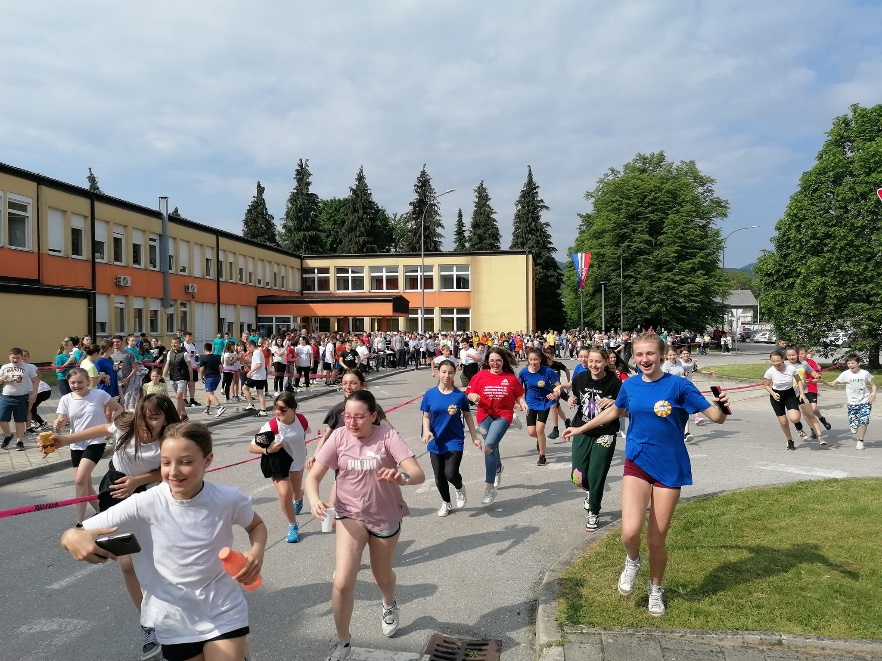 Ogulin, rujan 2023.	Temeljem članka . 8. Zakona o odgoju i obrazovanju u osnovnoj i srednjoj školi (NN 87/08) i članka 13. Statuta Prve osnovne škole Ogulin, a na prijedlog Učiteljskog vijeća, Vijeća roditelja i ravnatelja škole, Školski odbor na sjednici održanoj 4. listopada 2023. godine donosiŠKOLSKI KURIKULUMZA ŠKOLSKU GODINU 2023./2024.SADRŽAJ1. OSNOVNI PODACI O PRVOJ OSNOVNOJ ŠKOLI BROJ DJELATNIKAPrva osnovna škola djeluje na području mjesnih odbora Ogulin, Turkovići, Hreljin Ogulinski, Otok Oštarijski, Donje Dubrave, Ribarići, Desmerice, Zagorje, Proce, Bošt, Salopek selo, Lomost, Sveti Jakov. Prva osnovna škola u svom sastavu ima: Matičnu školu Ogulin s područnim razrednim odjelima Desmerice, Hreljin Ogulinski, Turkovići i Područnu školu Bernarda M. Luketića Zagorje.Nastava se odvija u:24 opće učionice9 specijaliziranih učionica1 športskoj dvorani4 športska igralištaknjižnici2. UVODNE NAPOMENE – OPĆENITO O KURIKULUMUKURIKULUM	Kurikulum podrazumijeva opsežno planiranje, ustrojstvo i provjeravanje procesa rasa i djelovanja s obzirom na odgovarajuće detaljne ciljeve, sadržajne elemente, ustrojstvo rada te kontrolu postignuća prema globalno postavljenim ciljevima i pretpostavkama za odvijanje procesa.ŠKOLSKI KURIKULUM	Školski kurikulum podrazumijeva sve sadržaje, procese i aktivnosti usmjerene na ostvarivanje ciljeva i zadataka obrazovanja kako bismo promovirali intelekutualni, osobni, društveni i fizički razvoj učenika. Osim službenih programa nastave, obuhvaća i neformalne programe, te obilježja koja stvaraju školski imidž, kao što su kvalitetni odnosi, briga o jednakosti suprotnosti, vrednovanje primjera koji postavljaju kriterij škole i načine na koji je ta škola organizirana i vođena. KARAKTERISTIKE ŠKOLSKOG KURIKULUMA:premještanje težišta obrazovnog procesa sa sadržaja na ciljeve i rezultate obrazovanjausmjerenost na kvalitetu procesa i rezultata obrazovanjausmjeravanje na učenika i proces učenjarazvoj sustava evaluacije i samoevaluacijestručna samostalnost i odgovornost učiteljapoticajno i razvojno usmjereno obrazovno okruženjesamostalnost i razvoj školelokalna i šira podrška zajednice za učinkoviti i kvalitetan obrazovni sustavŠKOLSKIM KURIKULUMOM UTVRĐUJU SE:aktivnosti, programi i/ili projektinaziv i ciljevi aktivnosti, programa i/ili projekatanamjena aktivnosti, programa i/ili projekatanositelji aktivnosti, programa i/ili projekatanačin realizacije aktivnosti, programa i/ili projekatavremenik aktivnosti, programa i/ili projekatadetaljan troškovnik aktivnosti, programa i/ili projekatanačin vrednovanja način korištenja rezultata vrednovanjaŠKOLSKIM KURIKULUMOM UTVRĐUJE SE:aktivnost, program i/ili projektnositelji aktivnosti, programa i/ili projektaciljevi aktivnosti, programa i/ili projektanamjena aktivnosti, programa i/ili projektanačin realizacije aktivnosti, programa i/ili projektavremenik aktivnosti, programa i/ili projektatroškovnik aktivnosti, programa i/ili projektanačin vrednovanja i korištenja rezultata aktivnosti, programa i/ili projektaPODRUČJA KURIKULUMAizborna nastavadodatna i dopunska nastavaizvannastavne aktivnostiizvanškolske aktivnostikulturna i javna djelatnostterenska i izvanučionička nastavaprojekti u nastaviprogramiSPECIFIČNI CILJEVI PRVE OSNOVNE ŠKOLEosposobiti učenike za samostalno učenje različitim pristupimarazvijati samopouzdanje, samopoštovanje i svijest o vlastitim sposobnostimamotivirati i pripremiti učenike za daljnje obrazovanje i cjeloživotno učenjerazvijati osjećaj za hrvatski identitetpoticati ljubav prema tradiciji i njegovanju kulturne baštinerazvijati pozitivan odnos prema zdravoj prehrani, fizičkoj aktivnosti i vlastitom zdravljurazvijati vještine suradnje, tolerancije i mirnog rješavanja sukobarazvijanje kreativnih sposobnosti u literarnom, scenskom i glazbenom izričajurazvijati odgovornost prema školskoj imovini i školskom okruženjupoticati suradnju i partnerstvo s lokalnom zajednicom3. IZBORNA NASTAVA3.1. Razredna nastava3.1.1. Katolički vjeronauk3.1.2. Pravoslavni vjeronauk3.1.3. Engleski jezik3.1.4. Njemački jezik3.1.5. Srpski jezik i kultura3.1.6 Informatika3.2. Predmetna nastava3.2.1. Katolički vjeronauk3.2.2. Pravoslavni vjeronauk3.2.3. Engleski jezik3.2.4. Njemački jezik3.2.5. Informatika3.2.6. Srpski jezik i kultura4. DODATNA NASTAVA4.1. Razredna nastava4.1.1. Hrvatski jezik4.1.2. Matematika4.2. Predmetna nastava4.2.1. Hrvatski jezik4.2.2. Matematika4.2.3. Fizika4.2.4. Geografija4.2.5. Povijest4.2.6. Katolički vjeronauk4.2.7. Engleski jezik4.2.8. Informatika5. DOPUNSKA NASTAVA5.1. Razredna nastava5.1.1. Hrvatski jezik 5.1.2. Matematika 5.1.3. Engleski jezik5.2. Predmetna nastava5.2.1. Hrvatski jezik5.2.2. Matematika 5.2.3. Engleski jezik5.2.4. Kemija5.2.5. Njemački jezik6. IZVANNASTAVNE AKTIVNOSTI7. KULTURNA I JAVNA DJELATNOST8. IZVANUČIONIČKA NASTAVA9. PROGRAMI10. PROJEKTI             Ravnatelj škole           Predsjednik Školskog odbora           Predsjednik Školskog odbora_________________________________________Zvonko Ranogajec, prof. Igor Salopek, dipl.učiteljAdresa:Bolnička 11, 47300 OgulinBroj telefona:047 811-188Broj telefaksa:047 522-245E-mail:tajnistvo@os-prva-ogulin.skole.hrWeb adresa:os-prva-ogulin.skole.hra) učitelji razredne nastave16b) učitelji predmetne nastave39c) ravnatelj i stručni suradnici 5d) ostalih djelatnika141. a i 1.b,  matična škola1. a i 1.b,  matična školaCiljevi:stjecanje i proširivanja znanja iz vjeronauka, osposobljavanje učenika za individualni i grupni radNamjena:razvijanje kreativnosti, pozitivne verbalne komunikacije, razvijanje sposobnosti  stvaralačkog izražavanja, potaknuti učenike na ljubav prema vjeriNositelj:Ana Vrankić, mag.teologijeNačin realizacije:prema predmetnom kurikulumuVremenik:tijekom školske godine Troškovnik:kopiranje radnih listića na školskom fotokopirnom aparatuVrednovanje:znanje, stvaralačko izražavanje, kultura međusobnog komuniciranja1.  razred,  PŠ Bernarda M. Luketića, Zagorje1.  razred,  PŠ Bernarda M. Luketića, ZagorjeCiljevi:Cilj vjeronauka prvog godišta je upoznavanje s temeljnim istinama , kršćanske vjere, razvijanje sposobnosti postavljanja pitanja o Bogu, čovjeku i svijetu te izgrađivanje međusobnog zajedništva i ljubavi.Namjena:Razvijanje i učvršćivanje temeljnog povjerenja prema sebi, prema drugima, Bogu te životu općenito. Rasti u radosti jer nas Bog ljubi i prihvaća bez ikakvih uvjeta. Nositelj:Gordana Bertović, prof. vjeronauka, savjetnikNačin realizacije:jedan put tjedno (2 sata), prema predmetnom kurikulumu Katoličkog vjeronaukaVremenik:tijekom školske godine Troškovnik:kopiranje radnih listića na školskom fotokopirnom aparatu, papirVrednovanje:vrednuje se usvojeno znanje, stvaralačko izražavanje, kultura međusobnog komuniciranja1., 2., 3. i 4. razred, PRO Desmerice1., 2., 3. i 4. razred, PRO DesmericeCiljevi:Cilj vjeronauka prvog godišta je upoznavanje s temeljnim istinama , kršćanske vjere, razvijanje sposobnosti postavljanja pitanja o Bogu, čovjeku i svijetu te izgrađivanje međusobnog zajedništva i ljubaviUčvršćivanje i produbljivanje temeljnih osjećaja    povjerenja u Boga i razvijati stav radosnog prihvaćanja vjerničkog života. Spoznati da Bog želi zajedništvo s ljudima i da je u Isusu Kristu njima na poseban način blizak, da im se u Euharistiji daruje i da ih poziva na osobni napor darivanja i izgradnje zajedništva.Djeca uče živjeti u zajednici kao jedinstvene, slobodne osobe: učeći osobito kako je za ostvarenje uspjelog zajedničkog i osobnog života najvažnije poštovanje i ljubav prema drugima te poštovanje i ljubav prema sebi. Namjena:sustavno i skladno teološko-ekleziološko i antropološko-pedagoško povezivanja Božje objave i tradicije Crkve sa životnim iskustvom učenika kako bi se ostvarilo sustavno i cjelovito upoznavanje katoličke vjere na informativno-spoznajnoj, doživljajnoj i djelatnoj razini Nositelj:Gordana Bertović, prof. vjeronauka, savjetnikNačin realizacije:jedan put tjedno (2 sata), prema predmetnom kurikulumu Katoličkog vjeronaukaVremenik:tijekom školske godine Troškovnik:kopiranje radnih listića na školskom fotokopirnom aparatu, papirVrednovanje:vrednuje se usvojeno znanje, stvaralačko izražavanje, kultura međusobnog komuniciranja1., 2., 3. i 4.  razred,  PRO Turkovići1., 2., 3. i 4.  razred,  PRO TurkovićiCiljevi:sustavno i skladno teološko-ekleziološki i antroploško-pedagoški povezati Božju objavu i tradiciju Crkve sa životnim iskustvom učenika, kako bi se ostvarilo sustavno i cjelovito upoznavanje katoličke vjere na informativno-spoznajnoj, doživljajnoj i djelatnoj razini radi zrelosti u kršćanskoj vjeri i postignuću cjelovitoga općeljudskoga i vjerskog odgojaNamjena:kod svakog vjeroučenika ostvariti ljudsku i vjerničku osobnost, na osobnoj i društvenoj razini na svim ljudskim dimenzijamaNositelj:Inka Salopek, mag. paed. relig. et.catechNačin realizacije:prema predmetnom kurikulumuVremenik:tijekom školske godine Troškovnik:kopiranje radnih listića na školskom fotokopirnom aparatu, papirVrednovanje:znanje, stvaralačko izražavanje, kultura međusobnog komuniciranja 2. a i 2. b,  matična škola2. a i 2. b,  matična školaCiljevi:stjecanje i proširivanja znanja iz vjeronauka, osposobljavanje učenika za individualni i grupni radNamjena:razvijanje kreativnosti, pozitivne verbalne komunikacije, razvijanje sposobnosti  stvaralačkog izražavanja, potaknuti učenike na ljubav prema vjeriNositelj:Ana Vrankić, mag.teologijeNačin realizacije:prema predmetnom kurikulumuVremenik:tijekom školske godine Troškovnik:kopiranje radnih listića na školskom fotokopirnom aparatu, papirVrednovanje:znanje, stvaralačko izražavanje, kultura međusobnog komuniciranja 2.  razred, PŠ Bernarda M. Luketića  Zagorje2.  razred, PŠ Bernarda M. Luketića  ZagorjeCiljevi:Učvršćivanje i produbljivanje temeljnih osjećaja    povjerenja u Boga i razvijati stav radosnog prihvaćanja vjerničkog života. Namjena:Omogućiti učenicima dublji susret s glavnim istinama i činjenicama kršćanske vjere i u njima razvijati spremnost na djelovanje u skladu s vjerom. Nositelj:Gordana Bertović, prof. vjeronauka, savjetnikNačin realizacije:jedan put tjedno (2 sata), prema predmetnom kurikulumu Katoličkog vjeronaukaVremenik:tijekom školske godine Troškovnik:kopiranje radnih listića na školskom fotokopirnom aparatu, papirVrednovanje:vrednuje se usvojeno znanje, stvaralačko izražavanje, kultura međusobnoga komuniciranja2. i 3. razred,  PRO Hreljin Ogulinski2. i 3. razred,  PRO Hreljin OgulinskiCiljevi:sustavno i skladno teološko-ekleziološki i antroploško-pedagoški povezati Božju objavu i tradiciju Crkve sa životnim iskustvom učenika, kako bi se ostvarilo sustavno i cjelovito upoznavanje katoličke vjere na informativno-spoznajnoj, doživljajnoj i djelatnoj razini radi zrelosti u kršćanskoj vjeri i postignuću cjelovitoga općeljudskoga i vjerskog odgojaNamjena:kod svakog vjeroučenika ostvariti ljudsku i vjerničku osobnost, na osobnoj i društvenoj razini na svim ljudskim dimenzijamaNositelj:Inka Salopek, mag. paed. relig. et.catechNačin realizacije:prema predmetnom kurikulumuVremenik:tijekom školske godine Troškovnik:kopiranje radnih listića na školskom fotokopirnom aparatu, papirVrednovanje:znanje, stvaralačko izražavanje, kultura međusobnog komuniciranja i zalaganje3. a i 3.b matična škola3. a i 3.b matična školaCiljevi:stjecanje i proširivanja znanja iz vjeronauka, osposobljavanje učenika za individualni i grupni radNamjena:razvijanje kreativnosti, pozitivne verbalne komunikacije, razvijanje sposobnosti  stvaralačkog izražavanja, potaknuti učenike na ljubav prema vjeriNositelj:Inka Salopek, mag. paed. relig. et.catechNačin realizacije:prema predmetnom kurikulumuVremenik:tijekom školske godine Troškovnik:kopiranje radnih listića na školskom fotokopirnom aparatu, papirVrednovanje:znanje, stvaralačko izražavanje, kultura međusobnog komuniciranja3.  razred, PŠ Bernarda M. Luketića Zagorje3.  razred, PŠ Bernarda M. Luketića ZagorjeCiljevi:Spoznati da Bog želi zajedništvo s ljudima i da je u Isusu Kristu njima na poseban način blizak, da im se u Euharistiji daruje i da ih poziva na osobni napor darivanja i izgradnje zajedništva.Namjena:Osnovna namjena trećeg vjeronaučnog godišta jest da učenici primjereno ovoj dobi, svestrano razvijaju svoje psihofizičke, duhovne i moralne sposobnosti, osobito za život u zajednici i zajedništvu, kao primatelj i darovatelj vrednota. Nositelj:Gordana Bertović, prof. vjeronauka, savjetnikNačin realizacije:jedan put tjedno (2 sata), prema predmetnom kurikulumu Katoličkog vjeronaukaVremenik:tijekom školske godine Troškovnik:kopiranje radnih listića na školskom fotokopirnom aparatu, papirVrednovanje:vrednuje se usvojeno znanje, stvaralačko izražavanje, kultura međusobnog komuniciranja4. a, 4. b i 4.c,  matična škola4. a, 4. b i 4.c,  matična školaCiljevi:stjecanje i proširivanja znanja iz vjeronauka, osposobljavanje učenika za individualni i grupni radNamjena:razvijanje kreativnosti, pozitivne verbalne komunikacije, razvijanje sposobnosti  stvaralačkog izražavanja, potaknuti učenike na ljubav prema vjeriNositelj:Inka Salopek, mag. paed. relig. et.catechNačin realizacije:prema predmetnom kurikulumuVremenik:tijekom školske godine Troškovnik:kopiranje radnih listića na školskom fotokopirnom aparatu, papirVrednovanje:znanje, stvaralačko izražavanje, kultura međusobnog komuniciranja 4. razred,  PŠ Bernarda M. Luketića Zagorje4. razred,  PŠ Bernarda M. Luketića ZagorjeCiljevi:Djeca uče živjeti u zajednici kao jedinstvene, slobodne osobe: učeći osobito kako je za ostvarenje uspjelog zajedničkog i osobnog života najvažnije poštovanje i ljubav prema drugima te poštovanje i ljubav prema sebi. Namjena:Bog u svom spasenjskom naumu poziva i vodi čovjeka te očekuje njegov vjernički odgovor. Svojim zapovijedima sažetim u Isusovoj zapovijedi ljubavi, nudi mu pomoć i putokaz za ostvarenje uspjelog života koji se sastoji u istinskoj ljubavi prema Bogu, prema bližnjima i prema sebi. Nositelj:Gordana Bertović, prof. vjeronauka, savjetnikNačin realizacije:jedan put tjedno (2 sata), prema predmetnom kurikulumu Katoličkog vjeronaukaVremenik:tijekom školske godine Troškovnik:kopiranje radnih listića na školskom fotokopirnom aparatu, papirVrednovanje:vrednuje se usvojeno znanje, stvaralačko izražavanje, kultura međusobnog komuniciranja1.a i 1.b,  matična škola1.a i 1.b,  matična školaCiljevi:sustavno i skladno teološko-ekleziološki i antroploško-pedagoški povezati Božju objavu i tradiciju Crkve sa životnim iskustvom učenika, kako bi se ostvarilo sustavno i cjelovito upoznavanje pravoslavne vjere na informativno-spoznajnoj, doživljajnoj i djelatnoj razini radi zrelosti u pravoslavnoj vjeri i postignuću cjelovitoga općeljudskoga i vjerskog odgojaNamjena:kod svakog vjeroučenika ostvariti ljudsku i vjerničku osobnost, na osobnoj i društvenoj razini na svim ljudskim dimenzijamaNositelj:Protojerej Milan Simić, dipl.teo.Način realizacije:prema predmetnom kurikulumuVremenik:tijekom školske godine Troškovnik:kopiranje radnih listića na školskom fotokopirnom aparatu, papirVrednovanje:znanje, stvaralačko izražavanje, kultura međusobnog komuniciranja i zalaganje2.a,  matična škola2.a,  matična školaCiljevi:sustavno i skladno teološko-ekleziološki i antroploško-pedagoški povezati Božju objavu i tradiciju Crkve sa životnim iskustvom učenika, kako bi se ostvarilo sustavno i cjelovito upoznavanje pravoslavne vjere na informativno-spoznajnoj, doživljajnoj i djelatnoj razini radi zrelosti u pravoslavnoj vjeri i postignuću cjelovitoga općeljudskoga i vjerskog odgojaNamjena:kod svakog vjeroučenika ostvariti ljudsku i vjerničku osobnost, na osobnoj i društvenoj razini na svim ljudskim dimenzijamaNositelj:Protojerej Milan Simić, dipl.teo.Način realizacije:prema predmetnom kurikulumuVremenik:tijekom školske godine Troškovnik:kopiranje radnih listića na školskom fotokopirnom aparatu, papirVrednovanje:znanje, stvaralačko izražavanje, kultura međusobnog komuniciranja i zalaganje3.a i 3.b,  matična škola3.a i 3.b,  matična školaCiljevi:sustavno i skladno teološko-ekleziološki i antroploško-pedagoški povezati Božju objavu i tradiciju Crkve sa životnim iskustvom učenika, kako bi se ostvarilo sustavno i cjelovito upoznavanje pravoslavne vjere na informativno-spoznajnoj, doživljajnoj i djelatnoj razini radi zrelosti u pravoslavnoj vjeri i postignuću cjelovitoga općeljudskoga i vjerskog odgojaNamjena:kod svakog vjeroučenika ostvariti ljudsku i vjerničku osobnost, na osobnoj i društvenoj razini na svim ljudskim dimenzijamaNositelj:Protojerej Milan Simić, dipl.teo.Način realizacije:prema predmetnom kurikulumuVremenik:tijekom školske godine Troškovnik:kopiranje radnih listića na školskom fotokopirnom aparatu, papirVrednovanje:znanje, stvaralačko izražavanje, kultura međusobnog komuniciranja i zalaganje3. razred,  PRO Hreljin Ogulinski3. razred,  PRO Hreljin OgulinskiCiljevi:sustavno i skladno teološko-ekleziološki i antroploško-pedagoški povezati Božju objavu i tradiciju Crkve sa životnim iskustvom učenika, kako bi se ostvarilo sustavno i cjelovito upoznavanje pravoslavne vjere na informativno-spoznajnoj, doživljajnoj i djelatnoj razini radi zrelosti u pravoslavnoj vjeri i postignuću cjelovitoga općeljudskoga i vjerskog odgojaNamjena:kod svakog vjeroučenika ostvariti ljudsku i vjerničku osobnost, na osobnoj i društvenoj razini na svim ljudskim dimenzijamaNositelj:Protojerej Milan Simić, dipl.teo.Način realizacije:prema predmetnom kurikulumuVremenik:tijekom školske godine Troškovnik:kopiranje radnih listića na školskom fotokopirnom aparatu, papirVrednovanje:znanje, stvaralačko izražavanje, kultura međusobnog komuniciranja i zalaganje4. a,  matična škola4. a,  matična školaCiljevi:sustavno i skladno teološko-ekleziološki i antroploško-pedagoški povezati Božju objavu i tradiciju Crkve sa životnim iskustvom učenika, kako bi se ostvarilo sustavno i cjelovito upoznavanje pravoslavne vjere na informativno-spoznajnoj, doživljajnoj i djelatnoj razini radi zrelosti u pravoslavnoj vjeri i postignuću cjelovitoga općeljudskoga i vjerskog odgojaNamjena:kod svakog vjeroučenika ostvariti ljudsku i vjerničku osobnost, na osobnoj i društvenoj razini na svim ljudskim dimenzijamaNositelj:Protojerej Milan Simić, dipl. teo.Način realizacije:prema predmetnom kurikulumuVremenik:tijekom školske godine Troškovnik:kopiranje radnih listića na školskom fotokopirnom aparatu, papirVrednovanje:znanje, stvaralačko izražavanje, kultura međusobnog komuniciranja i zalaganje4. razred, PŠ Bernarda M. Luketića,  Zagorje 4. razred, PŠ Bernarda M. Luketića,  Zagorje Ciljevi:razumjeti upute i zapovijedi i postupiti po njima, mimikom i pokretom popratiti priču (TPR), uvježbavanje čitanja, uočiti redoslijed događaja u priči te samostalno kronološki posložiti rečeniceNamjena:opisivanje slike uz pomoć pitanja, razvijati sposobnost opažanja, upotrijebiti Present Continuous u potvrdnom obliku prema zadanom modelu, razlikovanje jednine i množine Nositelj:Dalibor Žanić, dipl. učitelj s pojačanim engleskim jezikomNačin realizacije:dva puta tjedno, prema predmetnom kurikulumuVremenik:tijekom školske godine Troškovnik:nema troškovaVrednovanje:vrjednuje se usvojeno znanje, razumijevanje, govorne sposobnosti i pismeno izražavanje tijekom školske godine4. razred, PRO Desmerice 4. razred, PRO Desmerice Ciljevi:razumjeti upute i zapovijedi i postupiti po njima, mimikom i pokretom popratiti priču (TPR), uvježbavanje čitanja, uočiti redoslijed događaja u priči te samostalno kronološki posložiti rečeniceNamjena:opisivanje slike uz pomoć pitanja, razvijati sposobnost opažanja, upotrijebiti Present Continuous u potvrdnom obliku prema zadanom modelu, razlikovanje jednine i množine Nositelj:Dalibor Žanić, dipl. učitelj s pojačanim engleskim jezikomNačin realizacije:jedan put tjedno, prema predmetnom kurikulumuVremenik:tijekom školske godine.Troškovnik:nema troškovaVrednovanje:vrjednuje se usvojeno znanje, razumijevanje, govorne sposobnosti i pismeno izražavanje tijekom školske godine4. a, 4. b i 4.c, matična škola4. a, 4. b i 4.c, matična školaCiljevi:osposobiti učenika za temeljnu usmenu i pisanu komunikaciju; razviti jezične i komunikacijske kompetencije. Razvijati toleranciju prema drugim narodima i njihovoj kulturi, upoznavati kulturu i civilizaciju zemalja njemačkog govornog područja.Namjena:stjecanje osnovne komunikacijske kompetencije na njemačkom jeziku. Nositelj:Dijana Bekavac, učiteljica razredne nastaveNačin realizacije:prema predmetnom kurikulumuVremenik:tijekom školske godine, dva sata tjedno.Troškovnik:troškovi kopiranja ispita i dodatnih materijala.Vrednovanje:vrednuju se vještine: slušanje s razumijevanjem, čitanje s razumijevanjem, govorenje i pisanje. Provodi se usmeno i pisano.1.i 3. razred,  matična škola1.i 3. razred,  matična školaCiljevi:upoznavanje ćiriličnog pisma, srpskog  jezika i kulture, običaja, istaknutih ličnosti iz kulturnog i nacionalnog života srpskog narodaNamjena:primjena stečenih znanja, razvoj, poštovanje i uvažavanje različitostiNositelj:Vesna Pešut Vuković, učiteljica razredne nastave, savjetnikNačin realizacije:prema predmetnom kurikulumuVremenik:tijekom školske godine Troškovnik:udžbenici na jeziku nacionalnih manjina,papir za kopiranje printanje, hamer papir, boje i markeri za hamer, ljepiloVrednovanje:kontinuiranim praćenjem napretka učenika, usmenim i pismenim ispitivanjima3. razred, PRO Hreljin Ogulinski3. razred, PRO Hreljin OgulinskiCiljevi:upoznavanje ćiriličnog pisma, srpskog  jezika i kulture, običaja, istaknutih ličnosti iz kulturnog i nacionalnog života srpskog narodaNamjena:primjena stečenih znanja, razvoj, poštovanje i uvažavanje različitostiNositelj:Radmila Kalmar, učiteljica razredne nastaveNačin realizacije:dva sata tjedno, prema predmetnom kurikulumuVremenik:tijekom školske godine Troškovnik:udžbenici na jeziku nacionalnih manjina,papir za kopiranje printanje, hamer papir, boje i markeri za hamer, ljepiloVrednovanje:kontinuiranim praćenjem napretka učenika, usmenim i pismenim ispitivanjima 1. a i 1.b,  matična škola 1. a i 1.b,  matična školaCiljevi:naučiti učenike djelotvorno upotrebljavati današnja računala i računalne programe, upoznati učenike s osnovnim načelima rada mrežne opremeNamjena:upoznavanje s informacijskom i komunikacijskom tehnologijom, osposobljavanje za rad sa uredskim programimaNositelj:Andrej Vuković,bacc.ing.politechn.Način realizacije:dva sata tjedno, prema predmetnom kurikulumuVremenik:tijekom školske godine Troškovnik:kopiranje radnih listića na školskom fotokopirnom aparatu i papirVrednovanje:vrednuje se usvojeno znanje, pismeni ispit, praktičan rad na računalu i zalaganje/aktivnost 1. razred, PŠ Bernarda M. Luketića, Zagorje 1. razred, PŠ Bernarda M. Luketića, ZagorjeCiljevi:naučiti učenike djelotvorno upotrebljavati današnja računala i računalne programe, upoznati učenike s osnovnim načelima rada mrežne opreme,Namjena:upoznavanje s informacijskom i komunikacijskom tehnologijom, osposobljavanje za rad sa uredskim programimaNositelj:Andrej Vuković,bacc.ing.politechn.Način realizacije:dva sata tjedno, prema predmetnom kurikulumuVremenik:tijekom školske godine Troškovnik:kopiranje radnih listića na školskom fotokopirnom aparatu i papirVrednovanje:vrednuje se usvojeno znanje, pismeni ispit, praktičan rad na računalu i zalaganje/aktivnost 1., 2.,3.,4. razred, PRO Desmerice 1., 2.,3.,4. razred, PRO DesmericeCiljevi:naučiti učenike djelotvorno upotrebljavati današnja računala i računalne programe, upoznati učenike s osnovnim načelima rada mrežne opremeNamjena:upoznavanje s informacijskom i komunikacijskom tehnologijom, osposobljavanje za rad sa uredskim programimaNositelj:Adnan Šatri, struč. spec. infNačin realizacije:dva sata tjedno,  prema predmetnom kurikulumuVremenik:tijekom školske godine Troškovnik:kopiranje radnih listića na školskom fotokopirnom aparatu i papirVrednovanje:vrednuje se usvojeno znanje, pismeni ispit, praktičan rad na računalu i zalaganje/aktivnost 1., 2., 3. i 4.razred, PRO Turkovići 1., 2., 3. i 4.razred, PRO TurkovićiCiljevi:naučiti učenike djelotvorno upotrebljavati današnja računala i računalne programe, upoznati učenike s osnovnim načelima rada mrežne opremeNamjena:upoznavanje s informacijskom i komunikacijskom tehnologijom, osposobljavanje za rad sa uredskim programimaNositelj:Adnan Šatri, struč. spec. infNačin realizacije:dva sata tjedno,  prema predmetnom kurikulumuVremenik:tijekom školske godine Troškovnik:kopiranje radnih listića na školskom fotokopirnom aparatu i papirVrednovanje:vrednuje se usvojeno znanje, pismeni ispit, praktičan rad na računalu i zalaganje/aktivnost 1.,2., i 4. razred, PRO Ogulinski Hreljin 1.,2., i 4. razred, PRO Ogulinski HreljinCiljevi:naučiti učenike djelotvorno upotrebljavati današnja računala i računalne programe, upoznati učenike s osnovnim načelima rada mrežne opremeNamjena:upoznavanje s informacijskom i komunikacijskom tehnologijom, osposobljavanje za rad sa uredskim programimaNositelj:Adnan Šatri, struč. spec. infNačin realizacije:dva sata tjedno,  prema predmetnom kurikulumuVremenik:tijekom školske godine Troškovnik:kopiranje radnih listića na školskom fotokopirnom aparatu i papirVrednovanje:vrednuje se usvojeno znanje, pismeni ispit, praktičan rad na računalu i zalaganje/aktivnost2.a i 2.b,  matična škola2.a i 2.b,  matična školaCiljevi:naučiti učenike djelotvorno upotrebljavati današnja računala i računalne programe, upoznati učenike s osnovnim načelima rada mrežne opremeNamjena:upoznavanje s informacijskom i komunikacijskom tehnologijom, osposobljavanje za rad sa uredskim programimaNositelj:Adnan Šatri, struč. spec. infNačin realizacije:dva sata tjedno, prema predmetnom kurikulumuVremenik:tijekom školske godine Troškovnik:kopiranje radnih listića na školskom fotokopirnom aparatu i papirVrednovanje:vrednuje se usvojeno znanje, pismeni ispit, praktičan rad na računalu i zalaganje/aktivnost2.razred, PŠ Bernarda M. Luketića, Zagorje2.razred, PŠ Bernarda M. Luketića, ZagorjeCiljevi:naučiti učenike djelotvorno upotrebljavati današnja računala i računalne programe, upoznati učenike s osnovnim načelima rada mrežne opreme,Namjena:upoznavanje s informacijskom i komunikacijskom tehnologijom, osposobljavanje za rad sa uredskim programimaNositelj:Andrej Vuković,bacc.ing.politechn.Način realizacije:dva sata tjedno, prema predmetnom kurikulumuVremenik:tijekom školske godine Troškovnik:kopiranje radnih listića na školskom fotokopirnom aparatu i papirVrednovanje:vrednuje se usvojeno znanje, pismeni ispit, praktičan rad na računalu i zalaganje/aktivnost3.a i 3. b,  matična škola3.a i 3. b,  matična školaCiljevi:naučiti učenike djelotvorno upotrebljavati današnja računala i računalne programe, upoznati učenike s osnovnim načelima rada mrežne opremeNamjena:upoznavanje s informacijskom i komunikacijskom tehnologijom, osposobljavanje za rad sa uredskim programimaNositelj:Adnan Šatri, struč. spec. infNačin realizacije:dva sata tjedno, prema predmetnom kurikulumuVremenik:tijekom školske godine Troškovnik:kopiranje radnih listića na školskom fotokopirnom aparatu i papirVrednovanje:vrednuje se usvojeno znanje, pismeni ispit, praktičan rad na računalu i zalaganje/aktivnost 3.razred, PŠ Bernarda M. Luketića, Zagorje 3.razred, PŠ Bernarda M. Luketića, ZagorjeCiljevi:naučiti učenike djelotvorno upotrebljavati današnja računala i računalne programe, upoznati učenike s osnovnim načelima rada mrežne opreme,Namjena:upoznavanje s informacijskom i komunikacijskom tehnologijom, osposobljavanje za rad sa uredskim programimaNositelj:Andrej Vuković,bacc.ing.politechn.Način realizacije:dva sata tjedno, prema predmetnom kurikulumuVremenik:tijekom školske godine Troškovnik:kopiranje radnih listića na školskom fotokopirnom aparatu i papirVrednovanje:vrednuje se usvojeno znanje, pismeni ispit, praktičan rad na računalu i zalaganje/aktivnost4. a, 4.b i 4.c,  matična škola4. a, 4.b i 4.c,  matična školaCiljevi:naučiti učenike djelotvorno upotrebljavati današnja računala i računalne programe, upoznati učenike s osnovnim načelima rada mrežne opremeNamjena:upoznavanje s informacijskom i komunikacijskom tehnologijom, osposobljavanje za rad sa uredskim programimaNositelj:Adnan Šatri, struč. spec. infNačin realizacije:dva sata tjedno, prema predmetnom kurikulumuVremenik:tijekom školske godine Troškovnik:kopiranje radnih listića na školskom fotokopirnom aparatu i papirVrednovanje:vrednuje se usvojeno znanje, pismeni ispit, praktičan rad na računalu i zalaganje/aktivnost4.razred, PŠ Bernarda M. Luketića, Zagorje4.razred, PŠ Bernarda M. Luketića, ZagorjeCiljevi:naučiti učenike djelotvorno upotrebljavati današnja računala i računalne programe, upoznati učenike s osnovnim načelima rada mrežne opreme,Namjena:upoznavanje s informacijskom i komunikacijskom tehnologijom, osposobljavanje za rad sa uredskim programimaNositelj:Andrej Vuković,bacc.ing.politechn.Način realizacije:dva sata tjedno, prema predmetnom kurikulumuVremenik:tijekom školske godine Troškovnik:kopiranje radnih listića na školskom fotokopirnom aparatu i papirVrednovanje:vrednuje se usvojeno znanje, pismeni ispit, praktičan rad na računalu i zalaganje/aktivnost 5. a, 5. b,  matična škola 5. a, 5. b,  matična školaCiljevi:stjecanje i proširivanja znanja iz vjeronauka, osposobljavanje učenika za individualni i grupni radNamjena:razvijanje kreativnosti, pozitivne verbalne komunikacije, razvijanje sposobnosti  stvaralačkog izražavanja, potaknuti učenike na ljubav prema vjeriNositelj:Ivona Rendulić, mag. teologijeNačin realizacije:prema predmetnom kurikulumuVremenik:tijekom školske godine Troškovnik:kopiranje radnih listića na školskom fotokopirnom aparatu, papirVrednovanje:vrednuje se usmena provjera znanja, radni listići, rezultati s natjecanja, naučeno znanje primijeniti u svakodnevnom životu 5.c,  matična škola 5.c,  matična školaCiljevi:stjecanje i proširivanja znanja iz vjeronauka, osposobljavanje učenika za individualni i grupni radNamjena:razvijanje kreativnosti, pozitivne verbalne komunikacije, razvijanje sposobnosti  stvaralačkog izražavanja, potaknuti učenike na ljubav prema vjeriNositelj:Ana Vrankić, mag. teologijeNačin realizacije:prema predmetnom kurikulumuVremenik:tijekom školske godine Troškovnik:kopiranje radnih listića na školskom fotokopirnom aparatu, papirVrednovanje:vrednuje se usmena provjera znanja, radni listići, rezultati s natjecanja, naučeno znanje primijeniti u svakodnevnom životu5. razred, PŠ Bernarda M. Luketića Zagorje5. razred, PŠ Bernarda M. Luketića ZagorjeCiljevi:Kroz identifikaciju s mnogim likovima iz židovsko-kršćanske povijesti, i to s onim likovima koji su prihvatili Božji plan, pomoći učenicima usvojiti temeljne vrijednosti koje će im pomoći u kvalitetnijim odnosima sa sobom, bližnjima i s Bogom.Namjena:Omogućiti učenicima cjelovito upoznavanje središnjih vjerskih tema koje će im pomoći da u duhu vjere upoznaju, razjasne i nadvladaju osobne i zajedničke probleme na putu vjerskog i mladenačkog života.Nositelj:Gordana Bertović, prof. vjeronauka, savjetnikNačin realizacije:jedan put tjedno (2 sata), prema predmetnom kurikulumu Katoličkog vjeronaukaVremenik:tijekom školske godine Troškovnik:kopiranje radnih listića na školskom fotokopirnom aparatu, papirVrednovanje:vrednuje se usvojeno znanje, stvaralačko izražavanje, kultura međusobnoga komuniciranja6. a, 6. b, 6.c i 6.d, matična škola6. a, 6. b, 6.c i 6.d, matična školaCiljevi:upoznati značenje povijesti spasenja i povijesti katoličke crkve koja izvršava Kristov nalog evangelizacije i slućenja na različitim područjima crkvenoga i društvenoga života kako u cijeloj Crkvi tako i u hrvatskome narodu: socijalnom, kulturnom, znanstvenom, prosvjetnom i dr., razviti sposobnost nutarnjeg osjećaja i osobnog stava zahvalnosti za Božju beskrajnu ljubav i dobrotu, za uzajamno bratsko služenje, dobrotu, socijalnu pravdu, solidarnost i pomoć te za osjećaj zahvalnosti jednih prema drugimaNamjena:sustavno i skladno teološko-ekleziološko i antropološko-pedagoško povezivanja Božje objave i tradicije Crkve sa životnim iskustvom učenika kako bi se ostvarilo sustavno i cjelovito, ekumenski i dijaloški otvoreno, upoznavanje katoličke vjere na informativno-spoznajnoj, doživljajnoj i djelatnoj razini Nositelj:Ivona Rendulić, dipl.teologNačin realizacije:prema predmetnom kurikulumuVremenik:tijekom školske godine Troškovnik:kopiranje radnih listića na školskom fotokopirnom aparatu, papirVrednovanje:vrednuje se usvojeno znanje, stvaralačko izražavanje, kultura međusobnog komuniciranja i aktivnost6. razred, PŠ Bernarda M. Luketića Zagorje6. razred, PŠ Bernarda M. Luketića ZagorjeCiljevi:Spoznati snagu kršćanske vjere u prošlosti i u sadašnjosti i otvoriti se prema njoj kroz iskustvo slobode i oslobađanja, izlaska iz različitih situacija neprihvatljivog, grešnog, kroz upoznavanje Boga koji se u povijesti očitovao kao Osloboditelj čovjeka, koji šalje svoga Sina Isusa Krista i poziva sve ljude na izlazak iz ropstva zla, grijeha i smrti u novi Božji narod. Namjena: pomoći učenicima da upoznaju Boga koji u SZ okuplja, oslobađa i spašava svoj izabrani narod, izbavlja ga iz ropstva, štiti od krivih idola i bogova i vodi kroz kušnju prema obećanoj slobodi. Njegovati kod učenika brigu za očuvanje kršćanskih i sakralnih dobara koji svjedoče o višestoljetnoj plodnoj prisutnosti kršćanstva na europskom i hrvatskom tlu. Nositelj:Gordana Bertović, prof. vjeronauka, savjetnikNačin realizacije:jedan put tjedno (2 sata), prema predmetnom kurikulumu Katoličkog vjeronaukaVremenik:tijekom školske godine Troškovnik:kopiranje radnih listića na školskom fotokopirnom aparatu, papirVrednovanje:vrednuje se usvojeno znanje, stvaralačko izražavanje, kultura međusobnoga komuniciranja 7. a i 7. b matična škola7. a i 7. b matična školaCiljevi:otkriti, upoznati, prihvatiti i u vlastiti život ucijepiti cjelovit kršćanski moral, tj. Isusov zakon ljubavi i služenja kao istinski način kršćanskoga života, upoznati i iskusiti duhovnu snagu i spasenjsku vrijednost liturgijskih i crkvenih slavlja, sakramenata, pobožnosti i vjerničkoga života koji je protkan svjedočanstvom zahvaljivanja i slavljenja Boga, otkrivati, upoznavati i prihvaćati druge i različite od sebe te izgraditi osjećaj poštovanja prema drugim (različitim) kulturama, konfesijama i religijama, otkriti uzroke sukoba i nerazumijevanja između roditelja i djece, među odraslima, među ljudima i narodima i steći sposobnosti prevladavanja sukoba i nerazumijevanja kako bismo izgradili skladan osobni i društveni život, upoznati mjesto i ulogu obitelji u osobnom i društvenom životu i razviti stav o vlastitoj odgovornosti i ulozi u obitelji te u široj društvenoj zajednici (obitelji)Namjena:sustavno i skladno teološko-ekleziološko i antropološko-pedagoško povezivanja Božje objave i tradicije Crkve sa životnim iskustvom učenika kako bi se ostvarilo sustavno i cjelovito, ekumenski i dijaloški otvoreno, upoznavanje katoličke vjere na informativno-spoznajnoj, doživljajnoj i djelatnoj razini Nositelj:Ivona Rendulić, dipl.teologNačin realizacije:prema predmetnom kurikulumuVremenik:tijekom školske godine Troškovnik:kopiranje radnih listića na školskom fotokopirnom aparatu, papirVrednovanje:vrednuje se usvojeno znanje, stvaralačko izražavanje, kultura međusobnog komuniciranja i aktivnost7. razred, PŠ Bernarda M. Luketića Zagorje7. razred, PŠ Bernarda M. Luketića ZagorjeCiljevi:Kroz Božju riječ koju susrećemo u starozavjetnim proročkim i drugim tekstovima, pozvani smo na puno ostvarenje osobnog života. Bog nas poziva na vjernički odaziv u istinskoj slobodi i ljubavi.Namjena:Omogućiti učenicima cjelovito upoznavanje središnjih vjerskih tema koje će im pomoći da u duhu vjere upoznaju, razjasne i nadvladaju osobne i zajedničke probleme na putu vjerskog i mladenačkog odrastanja. Nositelj:Gordana Bertović, prof. vjeronauka, savjetnikNačin realizacije:jedan put tjedno (2 sata), prema predmetnom kurikulumu Katoličkog vjeronaukaVremenik:tijekom školske godine Troškovnik:kopiranje radnih listića na školskom fotokopirnom aparatu, papirVrednovanje:vrednuje se usvojeno znanje, stvaralačko izražavanje, kultura međusobnog komuniciranja8. a, 8. b i 8. c, matična škola8. a, 8. b i 8. c, matična školaCiljevi:u kršćanskoj vjeri, nadi i ljubavi upoznati put i način kako se oduprijeti negativnim životnim iskušenjima i problemima, osobito u doba sazrijevanja i mladosti kako bismo postigli punu ljudsku i vjerničku zrelostNamjena:sustavno i skladno teološko-ekleziološko i antropološko-pedagoško povezivanja Božje objave i tradicije Crkve sa životnim iskustvom učenika kako bi se ostvarilo sustavno i cjelovito, ekumenski i dijaloški otvoreno, upoznavanje katoličke vjere na informativno-spoznajnoj, doživljajnoj i djelatnoj razini radi zrelosti u kršćanskoj vjeri i postignuća cjelovita općeljudskoga i vjerskog odgoja učenika koji žive u svojem religioznom i crkvenom, kulturnom i društvenom prostoruNositelj:Ivona Rendulić, dipl.teologNačin realizacije:prema predmetnom kurikulumuVremenik:tijekom školske godine Troškovnik:kopiranje radnih listića na školskom fotokopirnom aparatu, papirVrednovanje:vrednuje se usvojeno znanje, stvaralačko izražavanje, kultura međusobnog komuniciranja i aktivnost8. razred, PŠ Bernarda M. Luketića Zagorje8. razred, PŠ Bernarda M. Luketića ZagorjeCiljevi:u kršćanskoj vjeri, nadi i ljubavi upoznati put i način kako se oduprijeti negativnim životnim iskušenjima i problemima, osobito u doba sazrijevanja i mladosti kako bismo postigli punu ljudsku i vjerničku zrelostNamjena:Učenici otkrivaju i vježbaju osnovne oblike kršćanskog života kao istinske i prave mogućnosti cjelovita ostvarenja vlastitog života.Nositelj:Gordana Bertović, prof. vjeronauka, savjetnikNačin realizacije:jedan put tjedno (2 sata), prema predmetnom kurikulumu Katoličkog vjeronaukaVremenik:tijekom školske godine Troškovnik:kopiranje radnih listića na školskom fotokopirnom aparatu, papirVrednovanje:vrednuje se usvojeno znanje, stvaralačko izražavanje, kultura međusobnog komuniciranja5. b, matična škola5. b, matična školaCiljevi:sustavno i skladno teološko-ekleziološki i antroploško-pedagoški povezati Božju objavu i tradiciju Crkve sa životnim iskustvom učenika, kako bi se ostvarilo sustavno i cjelovito upoznavanje pravoslavne vjere na informativno-spoznajnoj, doživljajnoj i djelatnoj razini radi zrelosti u pravoslavnoj vjeri i postignuću cjelovitoga općeljudskoga i vjerskog odgojaNamjena:kod svakog vjeroučenika ostvariti ljudsku i vjerničku osobnost, na osobnoj i društvenoj razini na svim ljudskim dimenzijamaNositelj:Protojerej Milan Simić, dipl. teo.Način realizacije:prema predmetnom kurikulumuVremenik:tijekom školske godine Troškovnik:kopiranje radnih listića na školskom fotokopirnom aparatu, papirVrednovanje:znanje, stvaralačko izražavanje, kultura međusobnog komuniciranja i zalaganje6. a, matična škola6. a, matična školaCiljevi:sustavno i skladno teološko-ekleziološki i antroploško-pedagoški povezati Božju objavu i tradiciju Crkve sa životnim iskustvom učenika, kako bi se ostvarilo sustavno i cjelovito upoznavanje pravoslavne vjere na informativno-spoznajnoj, doživljajnoj i djelatnoj razini radi zrelosti u pravoslavnoj vjeri i postignuću cjelovitoga općeljudskoga i vjerskog odgojaNamjena:kod svakog vjeroučenika ostvariti ljudsku i vjerničku osobnost, na osobnoj i društvenoj razini na svim ljudskim dimenzijamaNositelj:Protojerej Milan Simić, dipl. teo.Način realizacije:prema predmetnom kurikulumuVremenik:tijekom školske godine Troškovnik:kopiranje radnih listića na školskom fotokopirnom aparatu, papirVrednovanje:znanje, stvaralačko izražavanje, kultura međusobnog komuniciranja i zalaganje7.b,  matična škola7.b,  matična školaCiljevi:sustavno i skladno teološko-ekleziološki i antroploško-pedagoški povezati Božju objavu i tradiciju Crkve sa životnim iskustvom učenika, kako bi se ostvarilo sustavno i cjelovito upoznavanje pravoslavne vjere na informativno-spoznajnoj, doživljajnoj i djelatnoj razini radi zrelosti u pravoslavnoj vjeri i postignuću cjelovitoga općeljudskoga i vjerskog odgojaNamjena:kod svakog vjeroučenika ostvariti ljudsku i vjerničku osobnost, na osobnoj i društvenoj razini na svim ljudskim dimenzijamaNositelj:Protojerej Milan Simić, dipl. teo.Način realizacije:prema predmetnom kurikulumuVremenik:tijekom školske godine Troškovnik:kopiranje radnih listića na školskom fotokopirnom aparatu, papirVrednovanje:znanje, stvaralačko izražavanje, kultura međusobnog komuniciranja i zalaganje8.b,  matična škola 8.b,  matična škola Ciljevi:sustavno i skladno teološko-ekleziološki i antroploško-pedagoški povezati Božju objavu i tradiciju Crkve sa životnim iskustvom učenika, kako bi se ostvarilo sustavno i cjelovito upoznavanje pravoslavne vjere na informativno-spoznajnoj, doživljajnoj i djelatnoj razini radi zrelosti u pravoslavnoj vjeri i postignuću cjelovitoga općeljudskoga i vjerskog odgojaNamjena:kod svakog vjeroučenika ostvariti ljudsku i vjerničku osobnost, na osobnoj i društvenoj razini na svim ljudskim dimenzijamaNositelj:Protojerej Milan Simić, dipl. teoNačin realizacije:prema predmetnom kurikulumuVremenik:tijekom školske godine Troškovnik:kopiranje radnih listića na školskom fotokopirnom aparatu, papirVrednovanje:znanje, stvaralačko izražavanje, kultura međusobnog komuniciranja i zalaganje5. razred, PŠ Bernarda M. Luketića, Zagorje5. razred, PŠ Bernarda M. Luketića, ZagorjeCiljevi:razvijati vještine razumijevanja slušanjem, čitanjem i govorenjem, razgovarati o načinima predstavljanja sebe drugima i primijenit ih prilikom predstavljanja drugima, predstaviti i  opisati sebe, članove obitelji i prijatelje Namjena:razgovarati o novim likovima (dob, mjesto boravka, obitelj, kućni ljubimci, prijatelji), predstaviti se drugima (dob, mjesto boravka, obitelj, kućni ljubimci, prijatelji), ponoviti usvojeni vokabular sadržaje i strukturu - ponoviti i primijeniti oblike pomoćnih glagola 'to be' i 'have  got' u prezentuNositelj:Dalibor Žanić, dipl. učitelj s pojačanim engleskim jezikomNačin realizacije:dva puta tjedno, prema predmetnom kurikulumuVremenik:tijekom školske godine Troškovnik:nema troškovaVrednovanje:vrjednuje se usvojeno znanje, razumijevanje, govorne sposobnosti i pismeno izražavanje tijekom školske godine6. razred, PŠ Bernarda M. Luketića, Zagorje6. razred, PŠ Bernarda M. Luketića, ZagorjeCiljevi:aktivirati učenikovo predznanje za razgovor o sebi, obitelji, prijateljima, školi, mjestu življenja, ponoviti vokabular kroz igru, osposobiti učenike za postavljanje i odgovaranje na pitanja, pričanje, prepričavanje, parafraziranje, razvijati razumijevanje slušanjem/čitanjem, govora, čitanja i pisanja, ponoviti poznati vokabular u novom kontekstu, proširiti, vježbati i usvojiti vokabular, razvijati ljubav prema obitelji i prijateljima, toleranciju prema drugome i drugačijem te samostalnost, samopouzdanje i odgovornostNamjena:osposobiti učenika za uporabu parafraza, izabrati dijete razreda i razgovarati o njegovim osobinama, razvijati sposobnost pamćenja i reproduciranja sadržaja teksta te samostalnost, samopouzdanje, odgovornost i kooperativno učenjeNositelj:Dalibor Žanić, dipl. učitelj s pojačanim engleskim jezikomNačin realizacije:dva puta tjedno, prema predmetnom kurikulumuVremenik:tijekom školske godine Troškovnik:nema troškovaVrednovanje:vrjednuje se usvojeno znanje, razumijevanje, govorne sposobnosti i pismeno izražavanje tijekom školske godine7. razred,  PŠ Bernarda M. Luketića, Zagorje7. razred,  PŠ Bernarda M. Luketića, ZagorjeCiljevi:ponoviti i utvrditi vokabular vezan uz lekciju, prepričati intervju, predvidjeti nastavak priče uz pomoć glagola te pripremiti učenike za uvođenje present perfecta, vježbati  i znati upotrebljavati present perfect, osposobiti učenike na točnost iskaza, izražavati vlastito iskustvoNamjena:naučiti kako učiti, naviknuti učenike na točnost iskaza, razvijati sposobnost i naviku uporabe gramatike, rječnika i drugih priručnika koji sadrže informacije o jeziku, razvijati samostalnost, samopouzdanje, pozitivne suradničke odnose, kooperativno učenjeNositelj:Dalibor Žanić, dipl. učitelj s pojačanim engleskim jezikomNačin realizacije:dva puta tjedno, prema predmetnom kurikulumuVremenik:tijekom školske godine Troškovnik:nema troškovaVrednovanje:vrjednuje se usvojeno znanje, razumijevanje, govorne sposobnosti i pismeno izražavanje tijekom školske godine8. razred,  PŠ Bernarda M. Luketića, Zagorje8. razred,  PŠ Bernarda M. Luketića, ZagorjeCiljevi:ponoviti i utvrditi poznate riječi te usvojiti nove u svezi s učenjem jezika, komentirati naslov lekcije i razlikovati mother tongue/ foreign language, razgovarati o poteškoćama pri učenju jezika, izreći svoje mišljenje o aktivnostima tijekom učenja jezika (sviđanje/ nesviđanje), ponoviti niječni oblik glagolskog vremena, raspitati se o načinu učenja jezika suučenika i kratko izvijestiti i napisati izvješćeNamjena:razgovarati o načinu kako učenje jezika učiniti lakšim, proširiti vokabular novim riječima i izrazima u svezi s temom (context, phrases, word by word, pick up…), sastaviti pravila i savjete za lakše usvajanje jezičnih sadržajaNositelj:Dalibor Žanić, dipl. učitelj s pojačanim engleskim jezikomNačin realizacije:dva puta tjedno, prema predmetnom kurikulumuVremenik:tijekom školske godine Troškovnik:nema troškovaVrednovanje:vrjednuje se usvojeno znanje, razumijevanje, govorne sposobnosti i pismeno izražavanje tijekom školske godine5.a, 5.b i 5.c razred,  matična škola5.a, 5.b i 5.c razred,  matična školaCiljevi:Osposobiti učenika za temeljnu usmenu i pisanu komunikaciju; razviti jezične i komunikacijske kompetencije. Razvijati toleranciju prema drugim narodima i njihovoj kulturi, upoznavati kulturu i civilizaciju zemalja njemačkog govornog područja.Namjena:Stjecanje osnovne komunikacijske kompetencije na njemačkom jeziku. Nositelj:Andreja Vukelja, prof.Način realizacije:Izmjena različitih nastavnih metoda, didaktičkih aktivnosti, medija i oblika rada.Vremenik:tijekom školske godine, dva sata tjedno.Troškovnik:Troškovi kopiranja ispita i dodatnih materijala.Vrednovanje:Vrednuju se vještine: slušanje s razumijevanjem, čitanje s razumijevanjem, govorenje i pisanje. Provodi se usmeno i pisano.6. a,  6.c i 6.d razred,  matična škola6. a,  6.c i 6.d razred,  matična školaCiljevi:Osposobiti učenika za temeljnu usmenu i pisanu komunikaciju; razviti jezične i komunikacijske kompetencije. Razvijati toleranciju prema drugim narodima i njihovoj kulturi, upoznavati kulturu i civilizaciju zemalja njemačkog govornog područja.Namjena:Stjecanje osnovne komunikacijske kompetencije na njemačkom jeziku. Nositelj:Andreja Vukelja, prof.Način realizacije:Izmjena različitih nastavnih metoda, didaktičkih aktivnosti, medija i oblika rada.Vremenik:tijekom školske godine, dva sata tjedno.Troškovnik:Troškovi kopiranja ispita i dodatnih materijala.Vrednovanje:Vrednuju se vještine: slušanje s razumijevanjem, čitanje s razumijevanjem, govorenje i pisanje. Provodi se usmeno i pisano.7. a i 7. b  razred,  matična škola7. a i 7. b  razred,  matična školaCiljevi:Osposobiti učenika za temeljnu usmenu i pisanu komunikaciju; razviti jezične i komunikacijske kompetencije. Razvijati toleranciju prema drugim narodima i njihovoj kulturi, upoznavati kulturu i civilizaciju zemalja njemačkog govornog područja.Namjena:Stjecanje osnovne komunikacijske kompetencije na njemačkom jeziku. Nositelj:Andreja Vukelja, prof.Način realizacije:Izmjena različitih nastavnih metoda, didaktičkih aktivnosti, medija i oblika rada.Vremenik:tijekom školske godine, dva sata tjedno.Troškovnik:Troškovi kopiranja ispita i dodatnih materijala.Vrednovanje:Vrednuju se vještine: slušanje s razumijevanjem, čitanje s razumijevanjem, govorenje i pisanje. Provodi se usmeno i pisano.8. a, 8. b i 8. c razred,  matična škola8. a, 8. b i 8. c razred,  matična školaCiljevi:Osposobiti učenika za temeljnu usmenu i pisanu komunikaciju; razviti jezične i komunikacijske kompetencije. Razvijati toleranciju prema drugim narodima i njihovoj kulturi, upoznavati kulturu i civilizaciju zemalja njemačkog govornog područja.Namjena:Stjecanje osnovne komunikacijske kompetencije na njemačkom jeziku. Nositelj:Andreja Vukelja, prof.Način realizacije:Izmjena različitih nastavnih metoda, didaktičkih aktivnosti, medija i oblika rada.Vremenik:tijekom školske godine, dva sata tjedno.Troškovnik:Troškovi kopiranja ispita i dodatnih materijala.Vrednovanje:Vrednuju se vještine: slušanje s razumijevanjem, čitanje s razumijevanjem, govorenje i pisanje. Provodi se usmeno i pisano.7. a i 7. b , matična škola  7. a i 7. b , matična škola  Ciljevi:naučiti učenike djelotvorno upotrebljavati današnja računala i računalne programe, upoznati učenike s osnovnim načelima rada mrežne opreme,osposobiti ih za rad sa programima Microsoft Excel i Powerpoint 2007, osposobiti se za korištenje i pretraživanje InternetaNamjena:upoznavanje s informacijskom i komunikacijskom tehnologijom, osposobljavanje za rad sa uredskim programimaNositelj:Ivana Kurelac, dipl.učitelj razredne nastave s pojačanim predmetom iz informatike i likovnogNačin realizacije:dva sata tjedno, prema predmetnom kurikulumuVremenik:tijekom školske godine Troškovnik:kopiranje radnih listića na školskom fotokopirnom aparatu i papirVrednovanje:vrednuje se usvojeno znanje, pismeni ispit, praktičan rad na računalu i zalaganje/aktivnost7. razred,  PŠ Bernarda M. Luketića, Zagorje 7. razred,  PŠ Bernarda M. Luketića, Zagorje Ciljevi:naučiti učenike djelotvorno upotrebljavati današnja računala i računalne programe, upoznati učenike s osnovnim načelima rada središnje jedinice,osposobiti ih s osnovama programiranja u Basicu, osposobiti ih za korištenje i pretraživanje Interneta izrada web stranicaNamjena:upoznavanje s informacijskom i komunikacijskom tehnologijom, osposobljavanje za rad sa programima za izradu web stranica i programskim jezikom BasicNositelj:Andrej Vuković,bacc.ing.politechn.Način realizacije:prema predmetnom kurikulumuVremenik:tijekom školske godine Troškovnik:kopiranje radnih listića na školskom fotokopirnom aparatu i papirVrednovanje:vrednuje se usvojeno znanje, pismeni ispit, praktičan rad na računalu i zalaganje/aktivnost8. a, 8.b i 8.c matična škola 8. a, 8.b i 8.c matična škola Ciljevi:naučiti učenike djelotvorno upotrebljavati današnja računala i računalne programe, upoznati učenike s osnovnim načelima rada središnje jedinice,osposobiti ih s osnovama programiranja u Basicu, osposobiti ih za korištenje i pretraživanje Interneta izrada web stranicaNamjena:upoznavanje s informacijskom i komunikacijskom tehnologijom, osposobljavanje za rad sa programima za izradu web stranica i programskim jezikom BasicNositelj:Ivana Kurelac, dipl.učitelj razredne nastave s pojačanim predmetom iz informatike i likovnogNačin realizacije:dva sata tjedno, prema predmetnom kurikulumuVremenik:tijekom školske godine Troškovnik:kopiranje radnih listića na školskom fotokopirnom aparatu i papirVrednovanje:vrednuje se usvojeno znanje, pismeni ispit, praktičan rad na računalu i zalaganje/aktivnost8. razred,  PŠ Bernarda M. Luketića, Zagorje 8. razred,  PŠ Bernarda M. Luketića, Zagorje Ciljevi:naučiti učenike djelotvorno upotrebljavati današnja računala i računalne programe, upoznati učenike s osnovnim načelima rada središnje jedinice,osposobiti ih s osnovama programiranja u Basicu, osposobiti ih za korištenje i pretraživanje Interneta izrada web stranicaNamjena:upoznavanje s informacijskom i komunikacijskom tehnologijom, osposobljavanje za rad sa programima za izradu web stranica i programskim jezikom BasicNositelj:Andrej Vuković,bacc.ing.politechn.Način realizacije:dva sata tjedno, prema predmetnom kurikulumuVremenik:tijekom školske godine Troškovnik:kopiranje radnih listića na školskom fotokopirnom aparatu i papirVrednovanje:vrednuje se usvojeno znanje, pismeni ispit, praktičan rad na računalu i zalaganje/aktivnost5.b, 7.b i 8.b razred, matična škola5.b, 7.b i 8.b razred, matična školaCiljevi:upoznavanje ćiriličnog pisma, srpskog  jezika i kulture, običaja, istaknutih ličnosti iz kulturnog i nacionalnog života srpskog narodaNamjena:primjena stečenih znanja, razvoj, poštovanje i uvažavanje različitostiNositelj:Vesna Pešut Vuković, učiteljica razredne nastave, savjetnikNačin realizacije:tri sata tjedno prema predmetnom kurikulumuVremenik:tijekom školske godine Troškovnik:udžbenici na jeziku nacionalnih manjina,papir za kopiranje printanje, hamer papir, boje i markeri za hamer, ljepiloVrednovanje:kontinuiranim praćenjem napretka učenika, usmenim i pismenim ispitivanjima1.a,  matična škola1.a,  matična školaCiljevi:usvajanje dodatnih sadržaja i proširivanje znanja stečenih tijekom redovnog nastavnog procesa. Razvoj jezičnih aktivnosti – slušanja, govorenja, čitanja i pisanja, razvijanje ljubavi prema knjizi i pisanoj riječi, senzibiliziranje učenika za kreativno jezično stvaralaštvo.Namjena:razvoj jezičnih vještina i sposobnostiNositelj:Dijana Stipetić, dipl.uč. s pojačanim prirodoslovljemNačin realizacije:jednom  tjedno, prema predmetnom kurikulumuVremenik:tijekom školske godine Troškovnik:kopiranje radnih listića na školskom kopirnom aparatu i papirVrednovanje:opisno praćenje napredovanja1.b,  matična škola1.b,  matična školaCiljevi:usvajanje dodatnih sadržaja i proširivanje znanja stečenih tijekom redovnog nastavnog procesa. Razvoj jezičnih aktivnosti – slušanja, govorenja, čitanja i pisanja, razvijanje ljubavi prema knjizi i pisanoj riječi, senzibiliziranje učenika za kreativno jezično stvaralaštvo.Namjena:razvoj jezičnih vještina i sposobnostiNositelj:Vesna Pešut Vuković, učiteljica razredne nastave, savjetnikNačin realizacije:jednom  tjedno, prema predmetnom kurikulumuVremenik:tijekom školske godine Troškovnik:kopiranje radnih listića na školskom kopirnom aparatu i papirVrednovanje:opisno praćenje napredovanja 2. b,  matična škola 2. b,  matična školaCiljevi:usvajanje dodatnih sadržaja i proširivanje znanja stečenih tijekom redovnog nastavnog procesa. Razvoj jezičnih aktivnosti – slušanja, govorenja, čitanja i pisanja, razvijanje ljubavi prema knjizi i pisanoj riječi, senzibiliziranje učenika za kreativno jezično stvaralaštvo.Namjena:razvoj jezičnih vještina i sposobnostiNositelj:Ljerka Salopek Bacanović, mag.prim.educ, mentorNačin realizacije:jednom  tjedno, prema predmetnom kurikulumuVremenik:tijekom školske godine Troškovnik:kopiranje radnih listića na školskom kopirnom aparatu i papirVrednovanje:opisno praćenje napredovanja2. razred, PŠ Bernarda M. Luketića, Zagorje 2. razred, PŠ Bernarda M. Luketića, Zagorje Ciljevi:stjecanje i proširivanja znanja iz matematike, osposobljavanje učenika za samostalni rad, osposobljavanje za korelaciju s drugim predmetimaNamjena:razvoj matematičkih znanja, vještina i sposobnosti, logičkog povezivanja i primjena u praksiNositelj:Valerija Božičević, dipl.učiteljica razredne nastraveNačin realizacije:jednom tjedno, prema predmetnom kurikulumuVremenik:tijekom školske godine Troškovnik:kopiranje radnih listića na školskom kopirnom aparatu i papir, troškovi za kupnju listića za dodatnu nastavuVrednovanje:opisno praćenje napredovanja, listići za provjeru, samovrjednovanje1.-4. razred,  PRO Desmerice1.-4. razred,  PRO DesmericeCiljevi:produbljivanje znanja i razvijanje interesa za rješavanje složenijih matematičkih sadržajaNamjena:razvijati logičko razmišljanje i zaključivanje kroz rješavanje jednostavnijih i složenijih problemskih zadatakaNositelj:Mihaela Marković, dipl.uč.Način realizacije:jednom  tjedno, prema predmetnom kurikulumuVremenik:tijekom školske godine Troškovnik:papir i kopiranje radnih listića na školskom kopirnom aparatuVrednovanje:opisno praćenje napredovanja, listići za provjeru2. razred,  PRO Hreljin Ogulinski2. razred,  PRO Hreljin OgulinskiCiljevi:Individualni rad s učenicima koji pokazuju poseban interes za matematikuNamjena:proširiti predviđene nastavne sadržaje novim znanjima iz matematikeNositelj:Radmila Kalmar, učiteljica razredne nastaveNačin realizacije:Jednom  tjedno, prema predmetnom kurikulumuVremenik:tijekom školske godine Troškovnik:kopiranje materijala na školskom kopirnom aparatu, papirVrednovanje:vrednovanje za učenje,vrednovanje kao učenje,samovrednovanje
3. a, matična škola3. a, matična školaCiljevi:rad s učenicima koji u matematici ostvaruju natprosječne rezultate ili koji pokazuju poseban interes za matematikuNamjena:dodatno proširiti novim matematičkim znanjima predviđene nastavne sadržajeNositelj:Suzana Puškarić Žlimen, mag.prim.educ.Način realizacije:jednom tjedno, prema predmetnom kurikulumuVremenik:tijekom školske godine Troškovnik:kopiranje materijala na školskom kopirnom aparatu, učiteljičin papirVrednovanje:opisno praćenje učenika u uspješnosti usvajanja sadržaja, motivacija učenika za daljnji rad3. b, Matična škola3. b, Matična školaCiljevi:rad s učenicima koji u matematici ostvaruju natprosječne rezultate ili koji pokazuju poseban interes za matematiku, Abacus soroban – japanska računaljka Dabar – informatičko-računalno natjecanjeKlokan – pripreme za natjecanjeOstala natjecanja - pripremeNamjena:dodatno proširiti novim matematičkim znanjima predviđene nastavne sadržaje, pripreme za Dabar, Klokan, Večer matematike, učenje osnovnih računskih radnji na abacusuNositelj:Slavica Tripalo, dipl. učiteljica razredne nastave s pojačanim predmetom iz hrvatskog jezika, savjetnikNačin realizacije:jednom tjedno, prema predmetnom kurikulumuVremenik:tijekom školske godine Troškovnik:kopiranje materijala, Klokan -15 kn po učeniku Vrednovanje:opisno praćenje učenika u uspješnosti usvajanja sadržaja, motivacija učenika za daljnji rad3. razred, PŠ Bernarda M. Luketića Zagorje3. razred, PŠ Bernarda M. Luketića ZagorjeCiljevi:individualni rad s učenicima koji pokazuju poseban interes za matematikuNamjena:proširiti predviđene nastavne sadržaje novim znanjima iz matematikeNositelj:Ines Bertović, dipl. učiteljica razredne nastaveNačin realizacije:jednom tjedno, prema predmetnom kurikulumuVremenik:tijekom školske godine Troškovnik:kopiranje materijala na školskom kopirnom aparatu, papirVrednovanje:vrednovanje za učenje, vrednovanje kao učenje, samovrednovanje4. a,  matična škola 4. a,  matična škola Ciljevi:rad s učenicima koji u matematici ostvaruju natprosječne rezultate ili koji pokazuju poseban interes za matematikuNamjena:dodatno proširiti novim matematičkim znanjima predviđene nastavne sadržajeNositelj:Marija Salopek, dipl. učiteljica razredne nastave, savjetnikNačin realizacije:jednom tjedno, prema predmetnom kurikulumuVremenik:tijekom školske godine Troškovnik:kopiranje materijala na školskom kopirnom aparatu, učiteljičin papirVrednovanje:opisno praćenje učenika u uspješnosti usvajanja sadržaja, motivacija učenika za daljnji rad4. b,  matična škola 4. b,  matična škola Ciljevi:produbljivanje znanja i sposobnosti na području matematike, razvijanje sposobnosti logičkog razmišljanja i povezivanja, brzog lakog, izvođenja računskih radnji pripremanje učenika za natjecanje iz matematikaNamjena:rad s darovitim učenicima koji pokazuju interes za produbljivanje i proširivanje znanja i savladavanje matematičkih problemaNositelj:Katarina Juhas, dipl. učiteljicaNačin realizacije:jednom tjedno, prema predmetnom kurikulumuVremenik:tijekom školske godine Troškovnik:kopiranje radnih listića na školskom kopirnom aparatu i papirVrednovanje:opisno praćenje napredovanja, listići za provjeru4. c,  matična škola 4. c,  matična škola Ciljevi:produbljivanje znanja i sposobnosti na području matematike, razvijanje sposobnosti logičkog razmišljanja i povezivanja, brzog lakog, izvođenja računskih radnji pripremanje učenika za natjecanje iz matematikaNamjena:rad s darovitim učenicima koji pokazuju interes za produbljivanje i proširivanje znanja i savladavanje matematičkih problemaNositelj:Dijana Bekavac,  učiteljica razredne nastaveNačin realizacije:jednom tjedno, prema predmetnom kurikulumuVremenik:tijekom školske godine Troškovnik:kopiranje radnih listića na školskom kopirnom aparatu i papirVrednovanje:opisno praćenje napredovanja, listići za provjeru4. razred, PŠ Bernarda M. Luketića, Zagorje 4. razred, PŠ Bernarda M. Luketića, Zagorje Ciljevi:rad s učenicima koji pokazuju veći interes za matematiku; produbljivanje znanja i sposobnosti na području matematike, razvijanje sposobnosti logičkog razmišljanja i povezivanja,Namjena:dodatno proširiti novim matematičkim znanjima predviđene nastavne sadržajeNositelj:Kristina Maraković Turković, diplomirana učiteljica razredne nastaveNačin realizacije:jednom tjedno, prema predmetnom kurikulumuVremenik:tijekom školske godine Troškovnik:kopiranje materijala na školskom kopirnom aparatu i papirVrednovanje:opisno praćenje učenika u uspješnosti usvajanja sadržaja, motivacija učenika za daljnji rad7.a, 7.b,  matična škola7.a, 7.b,  matična školaCiljevi:stjecanje i proširivanje znanja iz hrvatskog jezika, razumjeti ljubav prema hrvatskom jeziku, otkrivati ljepote i bogatstvo hrvatskog jezika, bogatiti leksik, razvijati sposobnost pravilne uporabe riječi u govornoj i pisanoj komunikaciji, osposobljavanje učenika za samostalni rad, osposobljavanje za korelaciju s drugim predmetima, pripremanje učenika za natjecanjeNamjena:razvoj jezičnih vještina i sposobnostiNositelj:Nikolina Salopek Mihalić, prof. hrvatskog jezika i književnostiNačin realizacije:jednom  tjedno, prema predmetnom kurikulumuVremenik:tijekom školske godine Troškovnik:kopiranje radnih listića na školskom kopirnom aparatu i papir,troškovi odlaska na natjecanjaVrednovanje:opisno praćenje napredovanja, listići za provjeru, samovrjednovanje, rezultat na natjecanjima8.b i c,  matična škola8.b i c,  matična školaCiljevi:stjecanje i proširivanje znanja iz hrvatskog jezika, razumjeti ljubav prema hrvatskom jeziku, otkrivati ljepote i bogatstvo hrvatskog jezika, bogatiti leksik, razvijati sposobnost pravilne uporabe riječi u govornoj i pisanoj komunikaciji, osposobljavanje učenika za samostalni rad, osposobljavanje za korelaciju s drugim predmetima, pripremanje učenika za natjecanjeNamjena:razvoj jezičnih vještina i sposobnostiNositelj:Dejana Ogrizović, prof. hrvatskog jezika i književnosti, izvrstan savjetnikNačin realizacije:jednom  tjedno, prema predmetnom kurikulumuVremenik:tijekom školske godine Troškovnik:kopiranje radnih listića na školskom kopirnom aparatu i papir,troškovi odlaska na natjecanjaVrednovanje:opisno praćenje napredovanja, listići za provjeru, samovrjednovanje, rezultat na natjecanjima6.b,6.c, 5.b i 5.c matična škola6.b,6.c, 5.b i 5.c matična školaCiljevi:Rad s učenicima koji u matematici ostvaruju nadprosječne rezultate ili koji pokazuju posebni interes za matematikuNamjena:Dodatno proširiti znanje, upoznati matematiku kao koristan i nužan dio znanosti, tehnologije, kulture i prirode. Popularizacija matematike.Nositelj:Biljana Stipetić, mag.educ.mathNačin realizacije:jednom tjedno  prema predmetnom kurikulumuVremenik:tijekom školske godine Troškovnik:kopiranje radnih listića na školskom kopirnom aparatu i papirVrednovanje:opisno praćenje napredovanja, listići za provjeru5.a i 6.a, matična škola 5.a i 6.a, matična škola Ciljevi:stjecanje temeljnih matematičkih znanja potrebnih za razumijevanje pojava i zakonitosti u prirodi i društvu, stjecanje osnovne matematičke pismenosti i razvijanje sposobnosti samostalnog rješavanja matematičkih problema Namjena:naučiti matematički se izražavati pismeno i usmeno, razviti vještinu pisanja i čitanja, uspoređivanja brojeva, spoznati matematiku kao koristan i nužan dio znanosti, tehnologije i kulture, razviti osjećaj odgovornosti prema radu, nadopuniti ili usavršiti znanje prema planu i programu nastaveNositelj:Josipa Matešić, univ.bacc.mathNačin realizacije:jednom tjedno,  prema predmetnom kurikulumuVremenik:tijekom školske godine Troškovnik:kopiranje radnih listića na školskom kopirnom aparatu i papirVrednovanje:opisno praćenje napredovanja6.b,6.c, 5.b i 5.c matična škola6.b,6.c, 5.b i 5.c matična školaCiljevi:Rad s učenicima koji u matematici ostvaruju nadprosječne rezultate ili koji pokazuju posebni interes za matematikuNamjena:Dodatno proširiti znanje, upoznati matematiku kao koristan i nužan dio znanosti, tehnologije, kulture i prirode. Popularizacija matematike.Nositelj:Slaven Stipetić, prof.Način realizacije:jednom tjedno  prema predmetnom kurikulumuVremenik:tijekom školske godine Troškovnik:kopiranje radnih listića na školskom kopirnom aparatu i papirVrednovanje:opisno praćenje napredovanja, listići za provjeru5., 6., 7. i 8. razredi,  matična škola 5., 6., 7. i 8. razredi,  matična škola Ciljevi:stjecanje i proširivanja znanja iz geografije, osposobljavanje učenika za samostalni rad i natjecanja na svim razinamaNamjena:razvoj geografskih vještina i sposobnosti, orijentacija u prostoru, uočavanje brige o prirodnom okolišu i samostalno uključivanje u zaštitu okolišaNositelj:Nikolina Magličić Čavlović, prof. geografije i geologije, savjetnikNačin realizacije:dva sata tjedno, prema predmetnom kurikulumuVremenik:tijekom školske godine Troškovnik:kopiranje radnih listića na školskom kopirnom aparatu i papir, troškovi odlaska na natjecanjaVrednovanje:opisno praćenje napredovanja, listići za provjeru, rezultat na natjecanjima8. razred, PŠ BML Zagorje8. razred, PŠ BML ZagorjeCiljevi:stjecanje i proširivanja znanja iz povijesti, osposobljavanje učenika za samostalni rad i natjecanja na svim razinamaNamjena:razvoj vještina analize povijesnih izvora, pisanja povijesnoga teksta, debate, argumentiranja, analize povijesne karteNositelj:Helena Ilovača Perić, mag. educ. hist., mag. educ. croat.Način realizacije:Jednom tjedno, prema predmetnom kurikulumuVremenik:tijekom školske godine Troškovnik:kopiranje radnih listića na školskom kopirnom aparatu i papir, troškovi odlaska na natjecanjaVrednovanje:opisno praćenje napredovanja, listići za provjeru, rezultat na natjecanjima5. - 8.  razredi,  matična škola5. - 8.  razredi,  matična školaCiljevi:stjecanje i proširivanja znanja iz vjeronauka, osposobljavanje učenika za individualni i grupni radNamjena:Pripremanje učenika za natjecanje iz vjeronaukaNositelj:Ivona Rendulić, mag. teologijeNačin realizacije:jednom  tjedno, prema predmetnom kurikulumuVremenik:tijekom školske godine Troškovnik:kopiranje radnih listića na školskom kopirnom aparatu, troškovi odlaska na natjecanjeVrednovanje:vrjednuje se usmena provjera znanja, radni listići, rezultati s natjecanja, naučeno znanje primijeniti u svakodnevnom životu5.c.  razred,  matična škola5.c.  razred,  matična školaCiljevi:stjecanje i proširivanja znanja iz vjeronauka, osposobljavanje učenika za individualni i grupni radNamjena:Pripremanje učenika za natjecanje iz vjeronaukaNositelj:Ana Vrankić, mag. teologijeNačin realizacije:jednom  tjedno, prema predmetnom kurikulumuVremenik:tijekom školske godine Troškovnik:kopiranje radnih listića na školskom kopirnom aparatu, troškovi odlaska na natjecanjeVrednovanje:vrjednuje se usmena provjera znanja, radni listići, rezultati s natjecanja, naučeno znanje primijeniti u svakodnevnom životu8. razredi,  matična škola8. razredi,  matična školaCiljevi:rad s učenicima koji u engleskom jeziku ostvaruju natprosječne rezultate ili koji pokazuju poseban interes za engleski jezikNamjena:dodatno proširiti predviđene nastavne sadržaje novim znanjima; pripremiti zainteresirane učenike za školsko natjecanjNositelj:Dalibor Žanić, dipl. učitelj s pojačanim engleskim jezikomNačin realizacije:jednom tjedno, prema predmetnom kurikulumuVremenik:tijekom školske godine Troškovnik:kopiranje materijala na školskom kopirnom aparatu, školski papirVrednovanje:opisno praćenje učenika u uspješnosti usvajanja sadržaja, motivacija učenika za daljnji rad7. i 8.razredi,  matična škola7. i 8.razredi,  matična školaCiljevi:rad s učenicima koji u engleskom jeziku ostvaruju natprosječne rezultate ili koji pokazuju poseban interes za engleski jezikNamjena:dodatno proširiti predviđene nastavne sadržaje novim znanjima; pripremiti zainteresirane učenike za školsko natjecanjNositelj:Nevenka Vučković, mag.educ.philol.angl.Način realizacije:jednom tjedno, prema predmetnom kurikulumuVremenik:tijekom školske godine Troškovnik:kopiranje materijala na školskom kopirnom aparatu, školski papirVrednovanje:opisno praćenje učenika u uspješnosti usvajanja sadržaja, motivacija učenika za daljnji rad5.- 8. razredi, matična škola5.- 8. razredi, matična školaCiljevi:rad s učenicima koji pokazuju poseban interes za informatikuNamjena:Prirpemanje za natjecanje iz informatike Nositelj:Ivana Kurelac, diplomirani učitelj s pojačanim programom iz informatike i likovne kultureNačin realizacije:jednom tjedno, prema predmetnom kurikulumuVremenik:tijekom školske godine Troškovnik:potrošni materijal, kopiranje radnih listića, pribor za radVrednovanje:samovrjednovanje, postignuća na natjecanjima 1. a, matična škola 1. a, matična škola Ciljevi:uvježbati i usvojiti sadržaje koje učenici nisu usvojili na redovnoj nastaviNamjena:pomoć učenicima koji imaju poteškoće u svladavanju nastavnog programaNositelj:Dijana Stipetić, dipl. učiteljicaNačin realizacije:svaki drugi tjedan prema predmetnom kurikulumuVremenik:tijekom školske godine Troškovnik:papir i kopiranje radnih listića na školskom kopirnom aparatuVrednovanje:pisane i usmene provjere uz opisno praćenje1.b, matična škola 1.b, matična škola Ciljevi:uvježbati i usvojiti sadržaje koje učenici nisu usvojili na redovnoj nastaviNamjena:pomoć učenicima koji imaju poteškoće u svladavanju nastavnog programaNositelj:Vesna Pešut Vuković, učiteljica razredne nastave, savjetnikNačin realizacije:svaki drugi tjedan prema predmetnom kurikulumuVremenik:tijekom školske godine Troškovnik:papir i kopiranje radnih listića na školskom kopirnom aparatuVrednovanje:pisane i usmene provjere uz opisno praćenje1., 2., 3. i 4. razred, PRO Turkovići 1., 2., 3. i 4. razred, PRO Turkovići Ciljevi:uvježbati i usvojiti sadržaje koje učenici nisu usvojili na redovnoj nastaviNamjena:pomoć učenicima koji imaju poteškoće u svladavanju nastavnog programaNositelj:Vesna Puškarić, učiteljica razredne nastaveNačin realizacije:svaki tjedan prema predmetnom kurikulumuVremenik:tijekom školske godine Troškovnik:nema troškovaVrednovanje:opisno praćenje napredovanja učenika2. a,  matična škola2. a,  matična školaCiljevi:Razvoj kompetencija hrvatskog jezika, individualni rad s učenicima.Namjena:Pomoć pri ostvarivanju ishoda hrvatskog jezika, razvoj samostalnosti kod učenika, razvijanje radnih navika.Nositelj:Nada Božičević, izvrstan savjetnikNačin realizacije:prema Kurikulumu nastavnog predmeta Hrvatski jezikVremenik:svaki drugi tjedan tijekom školske godine Troškovnik:nema troškovaVrednovanje:Praćenje napredovanja, usmeno i pisano vrednovanje.2. b,  matična škola2. b,  matična školaCiljevi:razvoj kompetencija hrvatskog jezika, individualni rad s učenicima koji slabije usvajaju nastavno gradivo, Namjena:pomoć pri realizaciji ishoda iz hrvatskog jezika, razvoj samostalnosti kod učenika, razvijanje radnih navikaNositelj:Ljerka Salopek Bacanović, mag. prim. educ, mentorNačin realizacije:prema predmetnom kurikulumuVremenik:tijekom školske godine Troškovnik:nema troškovaVrednovanje:praćenje napredovanja, pisana i usmena provjera3. b,  matična škola3. b,  matična školaCiljevi:razvoj sposobnosti rješavanja jezičnih problema, poticanje primjene pravopisnih i gramatičkih pravila, individualni rad s učenicima koji slabije usvajaju nastavno gradivo, vježbanje i utvrđivanje nastavnog gradivaNamjena:pomoć pri usvajanju gradiva, ponavljanje i uvježbavanje radi primjene znanja, razvoj samostalnosti kod učenikaNositelj:Slavica Tripalo, diplomirana učiteljica, savjetnikNačin realizacije:prema predmetnom kurikulumuVremenik:tijekom školske godine Troškovnik:kopiranje radnih listića na školskom kopirnom aparatu i papirVrednovanje:opisno praćenje napredovanja4. a, matična škola4. a, matična školaCiljevi:razvoj sposobnosti rješavanja jezičnih problema, poticanje primjene pravopisnih i gramatičkih pravila, individualni rad s učenicima koji slabije usvajaju nastavno gradivo, vježbanje i utvrđivanje nastavnog gradivaNamjena:pomoć pri usvajanju gradiva, ponavljanje i uvježbavanje radi primjene znanja, razvoj samostalnosti kod učenikaNositelj:Marija Salopek, diplomirana učiteljica razredne nastave s pojačanim prirodoslovljem, savjetnikNačin realizacije:svaki drugi tjedan prema predmetnom kurikulumuVremenik:tijekom školske godine Troškovnik:kopiranje radnih listića na školskom kopirnom aparatu i papirVrednovanje:opisno praćenje napredovanja, listići za provjeru4. b, matična škola4. b, matična školaCiljevi:razvoj sposobnosti hrvatskog jezika, individualni rad s učenicima koji slabije usvajaju nastavno gradivo, vježbanje i utvrđivanje nastavnog gradivaNamjena:pomoć učenicima koji imaju poteškoće u svladavanju nastavnog programaNositelj:Katarina Juhas, dipl. učiteljicaNačin realizacije:svaki drugi tjedan prema predmetnom kurikulumuVremenik:tijekom školske godine Troškovnik:papir i kopiranje radnih listića na školskom kopirnom aparatuVrednovanje:pisane i usmene provjere uz opisno praćenje4.c, matična škola4.c, matična školaCiljevi:razvoj sposobnosti rješavanja jezičnih problema, poticanje primjene pravopisnih i gramatičkih pravila, individualni rad s učenicima koji slabije usvajaju nastavno gradivo, vježbanje i utvrđivanje nastavnog gradivaNamjena:pomoć pri usvajanju gradiva, ponavljanje i uvježbavanje radi primjene znanja, razvoj samostalnosti kod učenikaNositelj:Dijana Bekavac,  učiteljica razredne nastaveNačin realizacije:svaki drugi tjedan, prema predmetnom kurikulumuVremenik:tijekom školske godine Troškovnik:kopiranje radnih listića na školskom kopirnom aparatu i papirVrednovanje:opisno praćenje napredovanja, listići za provjeru4. razred, PŠ Bernarda M. Luketića, Zagorje4. razred, PŠ Bernarda M. Luketića, ZagorjeCiljevi:razvoj sposobnosti rješavanja jezičnih problema, poticanje primjene pravopisnih i gramatičkih pravila, individualni rad s učenicima koji slabije usvajaju nastavno gradivo, vježbanje i utvrđivanje nastavnog gradivaNamjena:pomoć pri usvajanju gradiva, ponavljanje i uvježbavanje radi primjene znanja, razvoj samostalnosti kod učenikaNositelj:Kristina Turković Maraković, diplomirana učiteljica razredne nastaveNačin realizacije:svaki drugi tjedan, prema predmetnom kurikulumuVremenik:tijekom školske godine Troškovnik:kopiranje radnih listića na školskom kopirnom aparatu i papirVrednovanje:opisno praćenje napredovanja, listići za provjeru1. a, matična škola 1. a, matična škola Ciljevi:uvježbati i usvojiti sadržaje koje učenici nisu usvojili na redovnoj nastaviNamjena:pomoć učenicima koji imaju poteškoće u svladavanju nastavnog programaNositelj:Dijana Stipetić, dipl. učiteljicaNačin realizacije:svaki drugi tjedan prema predmetnom kurikulumuVremenik:tijekom školske godine Troškovnik:papir i kopiranje radnih listića na školskom kopirnom aparatuVrednovanje:pisane i usmene provjere uz opisno praćenje1. b,  matična škola 1. b,  matična škola Ciljevi:uvježbati i usvojiti sadržaje koje učenici nisu usvojili na redovnoj nastaviNamjena:pomoć pri usvajanju znanja iz matematike, razvijati sposobnosti i vještine rješavanja osnovnih matematičkih problema potrebnih za nastavak školovanja, razvijati točnost, urednost i samostalnost u raduNositelj:Vesna Pešut Vuković, učiteljica razredne nastave, savjetnikNačin realizacije:jednom tjedno, prema predmetnom kurikulumuVremenik:tijekom školske godine Troškovnik:kopiranje radnih listića na školskom kopirnom aparatu i papirVrednovanje:pisane i usmene provjere uz opisno praćenje1., 2., 3. i 4. razred, PRO  Desmerice 1., 2., 3. i 4. razred, PRO  Desmerice Ciljevi:razvoj sposobnosti rješavanja matematičkih problema, individualni rad s učenicima koji slabije usvajaju nastavno gradivo, vježbanje i utvrđivanje nastavnog gradivaNamjena:pomoć pri usvajanju matematičkog znanja, razvoj samostalnosti kod učenikaNositelj:Mihaela Marković, dipl. učNačin realizacije:prema predmetnom kurikulumuVremenik:tijekom školske godine Troškovnik:nema troškovaVrednovanje:praćenje napredovanja, pisana i usmena provjera1., 2., 3. i 4. razred, PRO Turkovići 1., 2., 3. i 4. razred, PRO Turkovići Ciljevi:razvoj sposobnosti rješavanja matematičkih problema, individualni rad s učenicima koji slabije usvajaju nastavno gradivo, vježbanje i utvrđivanje nastavnog gradivaNamjena:pomoć učenicima koji imaju poteškoće u svladavanju nastavnog programaNositelj:Vesna Puškarić, učiteljica razredne nastaveNačin realizacije:jednom tjedno  prema predmetnom kurikulumuVremenik:tijekom školske godine Troškovnik:nema troškovaVrednovanje:opisno praćenje napredovanja učenika3. razred, PRO Hreljin Ogulinski3. razred, PRO Hreljin OgulinskiCiljevi:individualni rad s učenicima koji slabije usvajaju nastavno gradivo,
vježbanje i utvrđivanje nastavnog gradiva iz matematikeNamjena:pomoć pri usvajanju matematičkog znanja,
razvijanje samostalnosti kod učenika, razvijanje radnih navikaNositelj:Radmila Kalmar, učiteljica razredne nastaveNačin realizacije:jednom tjedno,  prema predmetnom kurikulumuVremenik:tijekom školske godine Troškovnik:kopiranje materijala na školskom kopirnom aparatu, papirVrednovanje:vršnjačko vrednovanje i vrednovanje naučenog2. a, matična škola 2. a, matična škola Ciljevi:Razvoj matematičkih kompetencija, individualni rad s učenicima.Namjena:Pomoć pri ostvarivanju ishoda matematike, razvoj samostalnosti kod učenika, razvijanje radnih navika.Nositelj:Nada Božičević, izvrstan savjetnikNačin realizacije:prema Kurikulumu nastavnog predmeta MatematikaVremenik:svaki drugi tjedan tijekom školske godine Troškovnik:nema troškovaVrednovanje:Praćenje napredovanja, usmeno i pisano vrednovanje.2. b, matična škola 2. b, matična škola Ciljevi:razvoj matematičkih kompetencija, individualni rad s učenicima Namjena:pomoć pri usvajanju matematičkih znanja, razvoj samostalnosti kod učenikaNositelj:Ljerka Salopek Bacanović, mag. prim. educ, mentorNačin realizacije:prema predmetnom kurikulumuVremenik:tijekom školske godine Troškovnik:nema troškovaVrednovanje:praćenje napredovanja, pisana i usmena provjera2. razred, PŠ Bernarda M. Luketića, Zagorje 2. razred, PŠ Bernarda M. Luketića, Zagorje Ciljevi:razvoj matematičkih kompetencija, individualni rad s učenicima koji slabije usvajaju nastavno gradivo, vježbanje i utvrđivanje nastavnog gradivaNamjena:pomoć pri usvajanju matematičkog znanja, razvoj samostalnosti kod učenikaNositelj:Valerija Božičević, dipl.učiteljica razredne nastraveNačin realizacije:prema predmetnom kurikulumuVremenik:tijekom školske godine Troškovnik:nema troškovaVrednovanje:praćenje napredovanja, pisana i usmena provjera3.a,  matična škola3.a,  matična školaCiljevi:individualni rad s učenicima koji imaju poteškoća u usvajanju gradiva, vježbanje nastavnog gradiva i poticanje na stalnu aktivnostNamjena:što uspješnije i bolje usvojiti gradivo predviđeno planom i programomNositelj:Suzana Puškarić Žlimen, mag.prim.educ.Način realizacije:prema predmetnom kurikulumuVremenik:tijekom školske godine Troškovnik:nabava opreme i pribora (bilježnice, listići, vježbenice)Vrednovanje:pismene provjere, opisno praćenje napredovanja učenika3. razred, PŠ Bernarda M. Luketića Zagorje3. razred, PŠ Bernarda M. Luketića ZagorjeCiljevi:individualni rad s učenicima koji slabije usvajaju nastavno gradivo,
vježbanje i utvrđivanje nastavnog gradiva iz matematikeNamjena:pomoć pri usvajanju matematičkog znanja, razvijanje radnih navika,
razvijanje samostalnosti kod učenikaNositelj:Ines Bertović, dipl. učiteljica razredne nastaveNačin realizacije:jednom tjedno,  prema predmetnom kurikulumuVremenik:tijekom školske godine Troškovnik:kopiranje materijala na školskom kopirnom aparatu, papirVrednovanje:vrednovanje za učenje, vrednovanje kao učenje, samovrednovanje4. a , matična škola4. a , matična školaCiljevi:individualni rad s učenicima koji imaju poteškoća u usvajanju gradiva, vježbanje nastavnog gradiva i poticanje na stalnu aktivnostNamjena:što uspješnije i bolje usvojiti gradivo predviđeno planom i programom, razvijati sposobnosti i vještine rješavanja osnovnih matematičkih problema potrebnih za nastavak školovanjaNositelj:Marija Salopek, diplomirana učiteljica razredne nastave s pojačanim prirodoslovljem,  savjetnikNačin realizacije:svaki drugi tjedan prema predmetnom kurikulumuVremenik:tijekom školske godine Troškovnik:nabava opreme i pribora (bilježnice, listići, vježbenice)Vrednovanje:pismene provjera, opisno praćenje napredovanja učenika4. b , matična škola4. b , matična školaCiljevi:razvoj sposobnosti rješavanja matematičkih problema, individualni rad s učenicima koji slabije usvajaju nastavno gradivo, vježbanje i utvrđivanje nastavnog gradivaNamjena:pomoć pri usvajanju znanja iz matematike, razvijati sposobnosti i vještine rješavanja osnovnih matematičkih problema potrebnih za nastavak školovanja, razvijati točnost, urednost i samostalnost u raduNositelj:Katarina Juhas, dipl. učiteljicaNačin realizacije:svaki drugi tjedan prema predmetnom kurikulumuVremenik:tijekom školske godine Troškovnik:kopiranje radnih listića na školskom kopirnom aparatu i papirVrednovanje:pisane i usmene provjere uz opisno praćenje4. c , matična škola4. c , matična školaCiljevi:razvoj sposobnosti rješavanja matematičkih problema, individualni rad s učenicima koji slabije usvajaju nastavno gradivo, vježbanje i utvrđivanje nastavnog gradivaNamjena:pomoć pri usvajanju znanja iz matematike, razvijati sposobnosti i vještine rješavanja osnovnih matematičkih problema potrebnih za nastavak školovanja, razvijati točnost, urednost i samostalnost u raduNositelj:Dijana Bekavac,  učiteljica razredne nastaveNačin realizacije:svaki drugi tjedan,  prema predmetnom kurikulumuVremenik:tijekom školske godine Troškovnik:kopiranje radnih listića na školskom kopirnom aparatu i papirVrednovanje:pisane i usmene provjere uz opisno praćenje4. razred , PŠ Bernarda M. Luketića, Zagorje4. razred , PŠ Bernarda M. Luketića, ZagorjeCiljevi:individualni rad s učenicima koji imaju poteškoća u usvajanju gradiva, vježbanje nastavnog gradiva i poticanje na stalnu aktivnostNamjena:što uspješnije i bolje usvojiti gradivo predviđeno planom i programom, razvijati sposobnosti i vještine rješavanja osnovnih matematičkih problema potrebnih za nastavak školovanjaNositelj:Kristina Maraković Turković,  diplomirana učiteljica razredne nastaveNačin realizacije:svaki drugi tjedan,  prema predmetnom kurikulumuVremenik:tijekom školske godine Troškovnik:nabava opreme i pribora (bilježnice, listići, vježbenice)Vrednovanje:opisno praćenje napredovanja učenika4. a, 4. b i 4.c, matična škola4. a, 4. b i 4.c, matična školaCiljevi:razvoj sposobnosti razumijevanja teksta, postavljanje pitanja i odgovori na pitanja, utvrđivanje vokabulara, vježbe čitanja i pisanja, utvrđivanje nastavnog gradiva, individualni rad s učenicima koji slabije usvajaju nastavno gradivo Namjena:pomoć pri usvajanju znanja iz engleskog jezika, razvoj samostalnosti kod učenika, razvijanje sposobnosti komunikacije na stranom jeziku u svakodnevnim situacijamaNositelj:Dijana Puškarić, dipl. učiteljica razredne nastave s pojačanim engleskim jezikomNačin realizacije:jednom tjedno, prema predmetnom kurikulumuVremenik:tijekom školske godine Troškovnik:kopiranje radnih listića i ostalog potrebnog materijala na školskom kopirnom aparatu i papirVrednovanje:opisno praćenje napredovanja5. c, 6. c, 6.d i 8. a,  matična škola5. c, 6. c, 6.d i 8. a,  matična školaCiljevi:stjecanje i proširivanje znanja iz hrvatskog jezika, razumjeti ljubav prema hrvatskom jeziku, otkrivati ljepote i bogatstvo hrvatskog jezika, bogatiti leksik, razvijati sposobnost pravilne uporabe riječi u govornoj i pisanoj komunikaciji, osposobljavanje učenika za samostalni rad, osposobljavanje za korelaciju s drugim predmetima, pripremanje učenika za natjecanjeNamjena:razvoj jezičnih vještina i sposobnostiNositelj:Tea Salopek Belina, prof., Gloria Popović, mag.educ.philol croat i mag.paed.Način realizacije:jednom  tjedno, prema predmetnom kurikulumuVremenik:tijekom školske godine Troškovnik:kopiranje radnih listića na školskom kopirnom aparatu i papir,troškovi odlaska na natjecanjaVrednovanje:opisno praćenje napredovanja, listići za provjeru, samovrjednovanje, rezultat na natjecanjima5. - 8. razredi,  PŠ Bernarda M. Luketića Zagorje  5. - 8. razredi,  PŠ Bernarda M. Luketića Zagorje  Ciljevi:razvoj sposobnosti rješavanja jezičnih problema, individualni rad s učenicima koji slabije usvajaju nastavno gradivo, vježbanje i utvrđivanje nastavnog gradivaNamjena:pomoć pri usvajanju znanja iz područja hrvatskoga jezika, razvoj samostalnosti kod učenikaNositelj:Andreja Popović, prof.Način realizacije:jednom tjedno, prema predmetnom kurikulumuVremenik:tijekom školske godine Troškovnik:kopiranje radnih listića na školskom kopirnom aparatu i papirVrednovanje:opisno praćenje napredovanja, listići za provjeru5.a, 6.a, 6.d, 8.a, matična škola5.a, 6.a, 6.d, 8.a, matična školaCiljevi:razvoj sposobnosti rješavanja matematičkih problema, individualni rad s učenicima koji slabije usvajaju nastavno gradivo, vježbanje i utvrđivanje nastavnog gradivaNamjena:pomoć pri usvajanju matematičkog znanja, razvoj samostalnosti kod učenikaNositelj:Josipa Matešić, univ.bacc.mathNačin realizacije:jednom tjedno,  prema predmetnom kurikulumuVremenik:tijekom školske godine Troškovnik:kopiranje radnih listića na školskom kopirnom aparatu i papirVrednovanje:opisno praćenje napredovanja, listići za provjeru5.b, 5.c, 6.b i 6.c, matična škola5.b, 5.c, 6.b i 6.c, matična školaCiljevi:Individualni rad s učenicima koji imaju poteškoća u usvajanju gradiva ili im je potrebno dodatno pojašnjenje i uvježbavanje gradivaNamjena:Pomoć pri usvajanju matematičkog znanjaNositelj:Biljana Stipetić, mag.educ.mathNačin realizacije:jednom tjedno  prema predmetnom kurikulumuVremenik:tijekom školske godine Troškovnik:kopiranje radnih listića na školskom kopirnom aparatu i papirVrednovanje:opisno praćenje napredovanja, listići za provjeru5. i 6. razredi, matična škola5. i 6. razredi, matična školaCiljevi:razvoj sposobnosti razumijevanja teksta, postavljanje pitanja i odgovori na pitanja, utvrđivanje vokabulara, vježbe čitanja i pisanja, utvrđivanje nastavnog gradiva, individualni rad s učenicima koji slabije usvajaju nastavno gradivoNamjena:pomoć pri usvajanju znanja iz engleskog jezika, razvoj samostalnosti kod učenika, razvijanje sposobnosti komunikacije na stranom jeziku u svakodnevnim situacijamaNositelj:Franka Vukin, prof.Način realizacije:jednom tjedno, prema predmetnom kurikulumuVremenik:tijekom školske godine Troškovnik:kopiranje radnih listića i ostalog potrebnog materijala na školskom kopirnom aparatu i papirVrednovanje:opisno praćenje napredovanja7. i 8. razredi, matična škola7. i 8. razredi, matična školaCiljevi:razvoj sposobnosti razumijevanja teksta, postavljanje pitanja i odgovori na pitanja, utvrđivanje vokabulara, vježbe čitanja i pisanja, utvrđivanje nastavnog gradiva, individualni rad s učenicima koji slabije usvajaju nastavno gradivoNamjena:pomoć pri usvajanju znanja iz engleskog jezika, razvoj samostalnosti kod učenika, razvijanje sposobnosti komunikacije na stranom jeziku u svakodnevnim situacijamaNositelj:Nevenka Vučković, mag.educ.philol.angl.Način realizacije:jednom tjedno, prema predmetnom kurikulumuVremenik:tijekom školske godine Troškovnik:kopiranje radnih listića i ostalog potrebnog materijala na školskom kopirnom aparatu i papirVrednovanje:opisno praćenje napredovanja7.a, 7.b, 8.a, 8.b I 8.c, matična škola7.a, 7.b, 8.a, 8.b I 8.c, matična školaCiljevi:individualni rad s učenicima koji teže ostvaruju ishode nastavnog predmeta kemija, vježbanje i utvrđivanje nastavnih sadržajaNamjena:pomoć pri usvajanju kemijskog znanja, razvoj samostalnosti kod učenikaNositelj:Marina Jurašić, prof. biologije i kemije, mentorNačin realizacije:jednom tjedno, prema predmetnom kurikulumuVremenik:tijekom školske godine Troškovnik:kopiranje radnih listića na školskom kopirnom aparatu i papirVrednovanje:opisno praćenje napredovanja, listići za provjeru7. razredi, PŠ Bernardina M.Luketića, Zagorje7. razredi, PŠ Bernardina M.Luketića, ZagorjeCiljevi:razvoj sposobnosti rješvanja jezičnih problema, rad s učenicima koji slabije usvajaju nastavno gradivo, vježbanje i utvrđivanje nastavnog gradivaNamjena:pomoć pri usvajanju znanja iz područja njemačkog jezika, razvoj samostalnosti kod učenikaNositelj:Andreja Vukelja, prof.Način realizacije:jednom tjedno, prema predmetnom kurikulumuVremenik:tijekom školske godine Troškovnik:kopiranje radnih listića na školskom kopirnom aparatu i papirVrednovanje:opisno praćenje napredovanja, listići za provjeruBAJKAONICA, 1.a, matična škola BAJKAONICA, 1.a, matična škola Ciljevi:Razvoj čitateljskih vještina i navika, razvoj interesa za knjigu i čitanje, potaknuti zajedničko čitanje roditelja i djece, učenik -učeniku, učenik - učiteljici i ukazati na važnost takvog čitanja za uspješno ovladavanje vještinom čitanja, izvoditi igrokaze na temu bajkiNamjena:razvijati i bogatiti govorni izraz i leksik,vježbati interpretativno čitanje i čitanje po ulogama, vježbati stvaralačko prepričavanje i pripovijedanje, sudjelovati u svim oblicima igara po ulogama (dramatizacija). Sudjelovanje u projektima Čitamo zajedno (suradnja s Gradskom knjižnicom) i Čajanka s tetom Juliom.Nositelj:Dijana Stipetić, dipl. učiteljica razredne nastave s pojačanim prirodoslovljemNačin realizacije:prema kurikulumuVremenik:Tijekom školske godineTroškovnik:Nema troškova Vrednovanje:zadovoljstvo učenika, učiteljice, izvođenje igrokaza roditeljima, na šk, priredbi i na lokalnoj raziniRUKOTVORCI 2.a, matična školaRUKOTVORCI 2.a, matična školaCiljevi:Poticati kreativne sposobnosti djece kroz praktičan rad.Namjena:Pobuditi interes za praktični rad. Osnažiti kreativne sposobnosti djece kroz rad i korištenje različitih materijala kao pokretače spoznaje i osjeta čovjeka, prirode i stvari. Poticati druge na razvijanje kulture provođenja slobodnog vremena kroz praktične aktivnosti.Nositelj:Nada Božičević, izvrstan savjetnikNačin realizacije:Svaki drugi tjedan. prema kurikulumuVremenik:tijekom školske godine Troškovnik:Izrada praktičnih radova…Vrednovanje:Vršnjačko vrednovanje i samovrednovanje.BAJKAONICA, 2.b, matična škola BAJKAONICA, 2.b, matična škola Ciljevi:Razvoj čitateljskih vještina i navika, razvoj interesa za knjigu i čitanje, potaknuti zajedničko čitanje roditelja i djece, učenik -učeniku, učenik - učiteljici i ukazati na važnost takvog čitanja za uspješno ovladavanje vještinom čitanja, izvoditi igrokaze na temu bajkiNamjena:razvijati i bogatiti govorni izraz i leksik,vježbati interpretativno čitanje i čitanje po ulogama, vježbati stvaralačko prepričavanje i pripovijedanje, sudjelovati u svim oblicima igara po ulogama (dramatizacija). Sudjelovanje u projektu Čitam sebi, čitam tebi (suradnja s Gradskom knjižnicom)Nositelj:Ljerka Salopek Bacanović, mag.prim.educ, mentorNačin realizacije:prema kurikulumuVremenik:Tijekom školske godineTroškovnik:Nema troškova Vrednovanje:zadovoljstvo učenika, učiteljice, izvođenje igrokaza roditeljima, na šk, priredbi i na lokalnoj raziniMALI KREATIVCI, 2.razred. PŠ Bernarda M. Luketića, ZagorjeMALI KREATIVCI, 2.razred. PŠ Bernarda M. Luketića, ZagorjeCiljevi:Poticati radost kreativnog rada. Razvijati vještinu fine motorike i izrade rukama.. Potaknuti zajednički grupni rad među vršnjacima. Spoznati vrijednost rada i poticati razvoj individualnosti.Namjena:Pobuditi interes učenika za samostalno stvaranje i izrađivanje. Razvijati kreativnost i stvaralaštvo, motoriku i radne navike. Poučiti učenike kako od početne ideje doći do završnog proizvoda. Poticati druge na razvijanje kulture provođenja slobodnog vremena u krativnom stvaranju.Nositelj:Valerija Božičević, dipl.učiteljica razredne nastaveNačin realizacije:jednom tjedno, prema kurikulumuVremenik:tijekom školske godineTroškovnik:Sredstva potrebna za izradu plakata, likovnih radova, potrošni materijal.Vrednovanje:zadovoljstvo učenika, učiteljice, uređenje školskog interijera i izlaganje vlastitih proizvodaDOMAĆINSTVO, 1.-4. RAZRED, PRO DESMERICEDOMAĆINSTVO, 1.-4. RAZRED, PRO DESMERICECiljevi:Priprema za stvarni svakodnevni život. Stjecanje novih praktičnih znanja, vještina, radnih navika, brzine, spretnosti, kreativnosti, preciznosti i snalažljivosti. Razvijati osnove življenja bez predrasuda i podjela na muške i ženske poslove. Primjenjivanje znanja stečenih u redovnoj nastavi (mjere za količinu, omjer masa, množenje, dijeljenje, čitanje deklaracije o proizvodu). Odabir zdravih i kvalitetnih namirnica.Namjena:Naučiti kuhati jednostavna jela, mesti, brisati prašinu i posuđe te ušivati gumb. Poticati ljubav i razvijati sposobnosti za estetsko uređenje doma, odabir zdravih i ukusnih namirnica, razlikovati ljekovito bilje.Nositelj:Mihaela Marković, dipl.uč.Način realizacije:Priprema ukusne hrane, pranje i brisanje posuđa, branje (ljekovitog) bilja te pospremanje životnog prostora., prema kurikulumuVremenik:Tijekom školske godine  Troškovnik:nema troškovaVrednovanje:zadovoljstvo učenika, učiteljiceMALI EKOLOZI, 1.-4. RAZRED, PRO TURKOVIĆIMALI EKOLOZI, 1.-4. RAZRED, PRO TURKOVIĆICiljevi:Upoznati što je ekologija kao i pojmove ekologija bilja, ekologija životinja i ekologija čovjeka / humana ekologijaRazvijati svijest o potrebi recikliranja.Namjena:Kroz razne aktivnosti upoznati što je ekologija kao i pojmove ekologija bilja, ekologija životinja i ekologija čovjeka / humana ekologijaPoticati učenike da svojim jednostavnim postupcima na svakodnevnoj razini djeluju ekološki svjesno. Razvijati svijest o potrebi recikliranja. Izrađivati razne predmete reciklirajući.Nositelj:Vesna Puškarić, učiteljica razredne nastaveNačin realizacije:jednom tjedno, prema kurikulumuVremenik:Tijekom školske godineTroškovnik:Nema troškovaVrednovanje:Zadovoljstvo učenikaSCENSKO RECITATORSKA SKUPINA, 2. i 3. RAZRED, PRO HRELJIN OGULINSKI SCENSKO RECITATORSKA SKUPINA, 2. i 3. RAZRED, PRO HRELJIN OGULINSKI Ciljevi:učenje i stvaranje kroz igru, pjesmu, ples, svladavanje recitatorskog izričaja i scenskog prikaza, razvijanje samostalnosti, kreativnosti i mašteNamjena:učenici sudjeluju u radu grupe kroz literarne, scenske i recitatorske aktivnosti, prigodnim priredbama obilježavaju: Dan zahvalnosti za plodove zemlje (jesen), Božić i Novu godinu (zima), Uskrs (proljeće) i Pokaži što znaš (ljeto)Nositelj:Radmila Kalmar, učiteljica razredne nastaveNačin realizacije:jednom tjedno, prema kurikulumuVremenik:Tijekom školske godineTroškovnik:sredstva potrebna za izradu kostima, rekvizita i uređenje sceneVrednovanje:zadovoljstvo učenika i učitelja,
sudjelovanje na školskim priredbama u PRO Hreljin OgulinskiFINANCIJSKA PISMENOST, 3.a, Matična školaFINANCIJSKA PISMENOST, 3.a, Matična školaCiljevi:razvijati financijsku pismenost djece podizanjem svijesti o važnosti vlastitog ponašanja i raspolaganja dobrima, te stjecanje navike štednje i pametnog odlučivanja u kupovini, približiti osnovne financijske pojmove  s kojima se djeca svakodnevno susreću, a koje često ne razumiju (valute, kartice, banke, krediti, štednja)Namjena:vježbati kupovanje u raznim valutama (kroz igru), vježbati razlikovanje potreba od želja, sudjelovati u kreativnim radionicama marketinga, sudjelovati u oblicima igara po ulogama (dramatizacija), istraživati i uspoređivati ponudu i potražnju (katalozi, zajednica)Nositelj:Suzana Puškarić Žlimen, mag.prim.educ.Način realizacije:prema kurikulumuVremenik:Tijekom školske godineTroškovnik:nema troškovaVrednovanje:zadovoljstvo učenika, učiteljiceMALI NOVINARI, 3.b, Matična škola MALI NOVINARI, 3.b, Matična škola Ciljevi:Raditi na školskom časopisu Klek ;prikupljanje podataka pisanih radova te fotografija tijekom školovanja Namjena:stvaranje ugodnog i veselog raspoloženja, odgajati djecu za suradnički radNositelj:Slavica Tripalo, dipl. učiteljica razredne nastave s pojačanim predmetom iz hrvatskoga jezika, savjetnikNačin realizacije:jednom tjedno,  prema kurikulumuVremenik:Tijekom školske godineTroškovnik:sredstva potrebna za izradu plakata, časopisa, članaka, InternetVrednovanje:zadovoljstvo učenika, učiteljaSCENSKO-RECITATORSKA, 3. razred, PŠ  Bernarda M. Luketića ZagorjeSCENSKO-RECITATORSKA, 3. razred, PŠ  Bernarda M. Luketića ZagorjeCiljevi:učenje i stvaranje kroz igru, pjesmu, ples, svladavanje recitatorskog izričaja i scenskog prikaza, razvijanje samostalnosti, kreativnosti i mašteNamjena:učenici sudjeluju u radu grupe kroz literarne, scenske i recitatorske aktivnosti, prigodnim priredbama obilježavaju: Dan zahvalnosti za plodove zemlje (jesen), Božić i Novu godinu (zima), Uskrs (proljeće) i Pokaži što znaš (ljeto)Nositelj:Ines Bertović, dipl. učiteljica razredne nastaveNačin realizacije:jednom tjedno, prema kurikulumuVremenik:Tijekom školske godineTroškovnik:sredstva potrebna za izradu kostima, rekvizita i uređenje sceneVrednovanje:zadovoljstvo učenika i učitelja, sudjelovanje na razrednim priredbamaLJEKOVITOST BILJA, 4.a, matična škola LJEKOVITOST BILJA, 4.a, matična škola Ciljevi:Upoznati različite vrste bilja i njihovu ljekovitost Namjena:primjena u svakodnevnom životuNositelj:Marija Salopek, dipl. učiteljica razredne nastave, savjetnikNačin realizacije:Jednom tjedno, prema kurikulumuVremenik:Tijekom školske godineTroškovnik:/Vrednovanje:zadovoljstvo učenika DOMAĆINSTVO, 4. b, matična školaDOMAĆINSTVO, 4. b, matična školaCiljevi:Priprema za stvarni svakodnevni život. Stjecanje novih praktičnih znanja, vještina, radnih navika, brzine, spretnosti, kreativnosti, preciznosti i snalažljivosti. Razvijati osnove življenja bez predrasuda i podjela na muške i ženske poslove. Primjenjivanje znanja stečenih u redovnoj nastavi (mjere za količinu, omjer masa, množenje, dijeljenje, čitanje deklaracije o proizvodu). Odabir zdravih i kvalitetnih namirnica.Namjena:Naučiti kuhati jednostavna jela, mesti, brisati prašinu, posuđe i prozore te ušivati gumb. Glačati i slagati odjeću. Poticati ljubav i razvijati sposobnosti za estetsko uređenje doma, odabir zdravih i ukusnih namirnica, razlikovati ljekovito bilje.Nositelj:Katarina Juhas, učiteljica razredne nastaveNačin realizacije:Priprema ukusne hrane, pranje i brisanje posuđa, branje (ljekovitog) bilja te pospremanje životnog prostora, prema kurikulumuVremenik:Tijekom školske godine, jednom tjednoTroškovnik:nema troškovaVrednovanje:zadovoljstvo učenika, učiteljiceDOMAĆINSTVO - RECIKLIRAJMO, 4. razred, PŠ Bernarda M. Luketića, Zagorje DOMAĆINSTVO - RECIKLIRAJMO, 4. razred, PŠ Bernarda M. Luketića, Zagorje Ciljevi:Stjecanje novih praktičnih znanja, vještina, brzine, spretnosti, kreativnosti, preciznosti i snalažljivosti od materijala koji se mogu reciklirati, poput staklenki, čepova, plastičnih boca, kutija za jaja, starih čarapa, špage, vune, starih CD – a, limenki, kutija i sl., napraviti novi proizvod.Namjena:Naučiti učenike da svojim jednostavnim postupcima na svakodnevnoj razini mogu pridonijeti očuvanju prirode.Nositelj:Kristina Maraković Turković, diplomirana učiteljica razredne nastaveNačin realizacije:jednom tjedno, prema kurikulumuVremenik:tijekom školske godineTroškovnik:nema troškovaVrednovanje:zadovoljstvo učenikaUČENIČKA ZADRUGA POTJEHOVA DRUŽINA, matična školaUČENIČKA ZADRUGA POTJEHOVA DRUŽINA, matična školaCiljevi:poticati učenike na stvaranje i kreativnost kroz igru, izgrađivati svestrane                 stvaralačke osobe razvijenih sposobnosti izražavanja, osposobljavanje učenika za scensko percipiranje djela, razvijati sposobnost scenskog izražavanja i                     izražavanja pokretom, omogućiti stjecanje, produbljivanje, proširivanje i primjenu znanja te razvoj sposobnosti bitnih za zadrugarsko poduzetništvo, kulturu i organizaciju rada, razvijati svijest o načinima i potrebi očuvanja prirode kao i njegovanje kulturne baštine zavičaja                                                          Namjena:učenici će sudjelovati u raznim školskim priredbama (Dan škole)  i natjecanjima (Lidrano), na Ogulinskom festivalu bajki i sličnim manifestacijama, sudjelovati u Božićnom sajmu prigodnom prodajom, gostovati u lokalnim školamaNositelj:Voditelji UZ i dramske sekcije Dejana Ogrizović prof.hrvatskog jezika, izvrstan savjetnik,  Vesna Pešut Vuković, učiteljica razredne nastave, savjetnik, Dijana Bekavac učiteljica razredne nastave, učenici, roditelji (članovi Zadruge)Način realizacije:Tijekom cijele školske godine, u okviru predmeta hrvatskog jezika, glazbene kulture, likovne kulture, TZK-a, SRO-a i organiziranje edukativnih izvannastavnih glumačkih, plesnih, glazbenih, likovnih i ostalih kreativnih radionica, prema kurikulumuVremenik:Tijekom školske godineTroškovnik:sredstva potrebna za postavljanje predstave, papiri za pisanje teksta (scenarija), kostimografija,materijali za kostime, scenografija, izrada potrebnih rekvizita za predstavu, troškovi postavljanje pozornice i obnove po potrebi, novi tepih za pozornicu, troškovi snimanja glazbe, plakati, troškovi rasvjete, troškovi za izradu predmeta za prodaju na Božićnom sajmu, troškovi prijevoza za gostovanjaVrednovanje:Sudjelovanje učenika na Božićnom sajmu, smotrama, natjecanjima, izložbama, festivalima; završna prezentacija rada povodom Dana školeSCENSKA GRUPA, matična školaSCENSKA GRUPA, matična školaCiljevi:poticati učenike na stvaranje i kreativnost kroz igru, izgrađivati svestrane                 stvaralačke osobe razvijenih sposobnosti izražavanja, osposobljavanje učenika za scensko percipiranje djela, razvijati sposobnost scenskog izražavanja i izražavanja pokretom                                                          Namjena:učenici će sudjelovati u raznim školskim priredbama (Dan škole)  i natjecanjima (Lidrano), na Ogulinskom festivalu bajki i sličnim manifestacijamaNositelj:Vesna Pešut Vuković, učiteljica razredne nastave, savjetnik i Dejana Ogrizović, prof.  hrvatskoga jezika, izvrstan savjetnikNačin realizacije:učenici će se okupljati jednom tjedno, kasnije prema potrebama radit će na temama: čitaće probe, uvježbavanje pokreta i scenskog izražavanja, uvježbavanje plesova i plesnih koreografija, snimanje teksta (scenarija), uvježbavanje pokreta i scenskog izražavanja uz snimljeni govor i glazbu, rad na kostimografiji i scenografiji, uvježbavanje pokreta i scenskog izražavanja uz glazbu, ples i glasove, generalne probe za Dan škole i Ogulinski festival bajki, nastupi, prema kurikulumuVremenik:Tijekom školske godineTroškovnik:sredstva potrebna za postavljanje predstave, papiri za pisanje teksta (scenarija), kostimografija, scenografija, postavljanje nove  pozornice, snimanje glasova i glazbe, plakatiVrednovanje:zadovoljstvo učenika, učitelja, evaluacijski listići i kutija pohvala i primjedbi, sudjelovanje na raznim manifestacijama u školi i izvan školeVIJEĆE UČENIKA, matična školaVIJEĆE UČENIKA, matična školaCiljevi:brinuti o obvezama i pravima svih učenika Škole, zastupati interese učenika i predlagati mjere poboljšanja uvjeta rada u Školi, matičnoj i područnimNamjena:Vijeće učenika će pripremati i upućivati prijedloge tijelima škole važnim za učenike, njihov rad i uspjeh u školovanju, predlagati mjere poboljšanja uvjeta rada u školi, pomagati učenicima u izvršavanju školskih i izvanškolskih obveza Nositelj:Ljerka Salopek Bacanović, mag. prim. educ. , mentorNačin realizacije:učenici će se okupljati jednom tjedno i raditi na temama: ostvarivanje prava djeteta prema Konvenciji UN – a o pravima djeteta, Zakon o odgoju i obrazovanju u osnovnoj i srednjoj školi – prava i obveze učenika u školi, Pravilnik o načinima, postupcima i elementima vrednovanja učenika u osnovnim i srednjim školama, Pravilnik o kućnom redu Prve osnovne škole, Nacionalno vijeće učenika Republike Hrvatske, prema kurikulumuVremenik:Tijekom školske godine, Troškovnik:kopiranje radnih materijalaVrednovanje:zadovoljstvo učenika, izgradnja osobnosti i jačanje identiteta učenikaEKO GRUPA, 6.r. PŠ Bernarda M. Luketića ZagorjeEKO GRUPA, 6.r. PŠ Bernarda M. Luketića ZagorjeCiljevi:razvijanje ekološke svijesti o zaštiti okoliša, kontrola čistoće školskih prostorija i okoliša škole, uređenje okoliša, razvijanje svijesti o očuvanju biološke raznolikosti, kontrola racionalne potrošnje energije i vode, usvajanje osnovnih znanja o recikliranju, sudjelovanje u ekološkim akcijama u školi i mjestuNamjena:razvijanje ekološke svijesti kod učenikaNositelj:Katarina Rahan, prof.Način realizacije:učenici eko-grupe u suradnji s učiteljicom uređuju eko kutak, izrađuju      edukativne poruke, izvode praktične radove – recikliraju; izrađuju predmete od prirodnog materijala, osmišljavaju, pišu i oslikavaju eko poruke. Istražuju ekološke teme, sudjeluju u humanitarnim akcijama,  organiziraju akcije čišćenja i uređenja okoliša, prema kurikulumuVremenik:Tijekom školske godine, Troškovnik:dodatni materijali za rad, internet, literatura, printer, računalo, potrošni materijal: papir, boja, reciklirani predmetiVrednovanje:sustavno će se pratiti i bilježiti zapažanja o radu, interesu i motivaciji učenika, rezultati rada vrednuju se kroz ekološke akcije i koriste za motivaciju i poboljšanje kvalitete radaGARDEROBA, matična školaGARDEROBA, matična školaCiljevi:održavanje, stvaranje, kreiranje garderobeNamjena:za potrebe škole i školskih događanjaNositelj:Dijana Puškarić, učiteljica razredne nastave s pojačanim engleskim jezikomNačin realizacije:tijekom godine, prema kurikulumuVremenik:Tijekom školske godine, Troškovnik:troškovi scenografije, kostimografijeVrednovanje:zadovoljstvo učenika i publike koja uživa u predstavi   LITERARNO -SCENSKA GRUPA, 5. – 8. razred, PŠ Bernarda M. Luketića Zagorje    LITERARNO -SCENSKA GRUPA, 5. – 8. razred, PŠ Bernarda M. Luketića Zagorje  Ciljevi:učenje i stvaranje kroz igru, pjesmu, ples, svladavanje recitatorskog izričaja i scenskog prikaza, razvijanje kreativnosti i poticanje mašteNamjena:učenici će sudjelovati u radu grupe kroz literarne, scenske irecitatorske aktivnosti i obilježavati sve prigodne datume: Dan zahvalnosti za plodove zemlje, Dan jabuka, Valentinovo, Božić i Nova godina,  Maškare, Uskrs, Majčin dan i Pokaži što znašNositelj:Andreja Popović, prof.Način realizacije:jednom tjedno, prema kurikulumuVremenik:Tijekom školske godine, Troškovnik:sredstva potrebna za izradu kostima i uređenje sceneVrednovanje:zadovoljstvo učenika, učitelja, sudjelovanje u školskom listu Klek ESTETSKO UREĐENJE INTERIJERA ŠKOLE, matična školaESTETSKO UREĐENJE INTERIJERA ŠKOLE, matična školaCiljevi:interijer škole učiniti likovno - estetski ugodnim i interesantnim za boravak, spoznati vrijednost likovno – estetske komunikacije u svakodnevnom životuNamjena:učenici će pratiti zbivanja u školi i gradu, surađivati na web stranici škole, pripremati, izabirati i postavljati likovne radove učenika, aplikacije i ostale likovno interesantne oblike u prostoru škole (panoi, zidovi i prostor hala i hodnika) te izložbama izvan škole prigodom: Prvi dan nastave, Dan grada Ogulina i župe Sv. Križa, Dani zahvalnosti za plodove zemlje – Dan kruha, Advent, Sv. Nikola, Božić i Nova godina, Školski LIDRANO, Školski LIK, Županijska natjecanja u školi, Valentinovo, Maškarani ples – Mesopust, Uskrs, Dan škole, Svečana podjela svjedodžbi Nositelj:Ivana Salopek Turina, dipl. učiteljica s pojačanim program likovne kultureNačin realizacije:dva puta tjedno, prema kurikulumuVremenik:tijekom školske godineTroškovnik:sredstva potrebna za nabavu materijala za rad ( hamer, tkanina, stiropor, žica, ljepilo, boje i lakovi, ljepilo, pribadače …) Vrednovanje:zadovoljstvo učenika i učitelja, sudjelovanje i rezultat natjecanja na LIK– u.NOVINARSKA GRUPA, matična školaNOVINARSKA GRUPA, matična školaCiljevi:Raditi na školskom časopisu Klek ;prikupljanje podataka pisanih radova te fotografija tijekom školovanja Namjena:stvaranje ugodnog i veselog raspoloženja, odgajati djecu za suradnički radNositelj:Nikolina Salopek Mihalić, prof. hrvatskog jezika i književnostiNačin realizacije:jednom tjedno, prema kurikulumuVremenik:Tijekom školske godineTroškovnik:sredstva potrebna za izradu plakata, časopisa, članaka, InternetVrednovanje:zadovoljstvo učenika, učiteljaČUVARI KULTURNE BAŠTINE, 7. r. PŠ Bernarda M. Luketića ZagorjeČUVARI KULTURNE BAŠTINE, 7. r. PŠ Bernarda M. Luketića ZagorjeCiljevi:-upoznati vlastitu kulturnu baštinu-koristeći se digitalnim alatima učenici će upoznati kulturnu baštinu škola  partnera-učenici će u digitalnim alatima i u obliku zvučnih zapisa (radijske emisije) ostaviti trag o baštni Namjena:Potaknuti učeničku želju za otkrivanje etno baštine. Razvijati pozitivan odnos prema precima i njihovom kulturnom naslijeđu.Izrada plakata i njihovo postavljanje na šk. Panoima, objava radova na web stranici. Sudjelovanje na prigodnim svečanostima u školi.Nositelj:Gordana Bertović, prof. vjeronauka, savjetnikNačin realizacije:jednom tjedno, prema kurikulumuRad u školi, posjet Muzeju i Etno kući, e-twining liveVremenik:Tijekom školske godineTroškovnik:sredstva potrebna za kopiranje materijala i izradu tradicijskih jelaVrednovanje:Izrada kviza znanja o istraženim običajima u alatu Kahoot Izrada ankete u alatu Google Forms – provjera zadovoljstva sudjelovanja u projektu, izviješće na mrežnoj stranici školePRVA POMOĆ, 7. i 8. razred, matična školaPRVA POMOĆ, 7. i 8. razred, matična školaCiljevi:razvijati humani odnos prema prijateljstvu, prema svim ljudima i uzajamnom pomaganju i razumijevanju, odgajati i poticati mlade na različite oblike rada, čuvanja i briga o zdravlju, i životu u obitelji i školi, pripremanje akcija (npr. Solidarnost na djelu, Mjesec borbe protiv AIDS-a)Namjena:sudjelovati u školskim i gradskim natjecanjima iz pružanja prve pomoćiNositelj:Marina Jurašić, prof. biologije i kemije, mentorNačin realizacije:jednom tjedno, prema kurikulumuVremenik:tijekom školske godineTroškovnik:trošak ispisa pisanih materijala za natjecanje, nabava potrošnog materijala za pružanje prve pomoći, prijevoz učenika na natjecanja Vrednovanje:zadovoljstvo učenika i učitelja sudjelovanjem akcijama i pomoći, rezultati natjecanja DIGITALNA FOTOGRAFIJA 7.i 8. razredi PŠ Bernarda M. Luketića ZagorjeDIGITALNA FOTOGRAFIJA 7.i 8. razredi PŠ Bernarda M. Luketića ZagorjeCiljevi:upoznavanje vrsta digitalnih fotoaparata i načina rada s njima, osposobljavanje učenika za pravilno rukovanje digitalnim fotoaparatima, prikupljanje podataka neposrednim kontaktima, putem interneta, iz tiska, knjiga i na druge načine, razvijanje interesa za rad s digitalnim fotoaparatom, likovnosti i osjećaja za sklad, komunikacijskih sposobnosti, sigurnosti i samopouzdanja u javnom nastupu i ophođenju, socijalnih vještina, bogaćenje izražavanja drugim sredstvima, privući djecu u školu i pružiti im zabavne i istovremeno poučne sadržaje kojima će ispuniti svoje slobodno vrijeme nakon nastaveNamjena:razvijanje interesa za digitalnu fotografiju i fotografiranje, informatičko opismenjavanje, razvijanje interesa za rad na računalu, usmjeravanje k izboru hobija ili zanimanja, aktivan odnos prema radnim zadatcimaNositelj:Biljana Stipetić, mag.educ.mathNačin realizacije:jednom tjedno, prema kurikulumuVremenik:Tijekom školske godineTroškovnik:svaki učenik polaznik fotografske grupe mora imati digitalni fotoaparat, osobno računalo i memorijski štapić (stick), izrada fotografija za izložbe, nabava potrošnog materijala (fotopapir boja za pisač)Vrednovanje:vrjednuje se usvojeno znanje, praktičan rad na računalu i aktivnost te vrednovanje fotografija snimljenih prema zadanim motivimaKRIPTOGRAFIJA, 5.-8. razredi, matična školaKRIPTOGRAFIJA, 5.-8. razredi, matična školaCiljevi:Popularizacija matematike kao znanosti. Naučiti tehniku šifriranja i dešifriranja te razvijanje kombinatorike i logičkog zaključivanja kod učenika.Namjena:Radionice su namjenjene učenicima 5.-8. razreda. Proširivanje popularizacije znanosti i STEM područja kao i rušenje tabua stvorenih oko matematikeNositelj:Biljana Stipetić, mag.educ.mathNačin realizacije:1x tjedno, prema kurikulumuVremenik:Tijekom školske godineTroškovnik:kopiranje na školskom kopirnom aparatu i papirVrednovanje:zadovoljstvo učenika, razvijanje pozitivnog stava prema matematici PJEVAČKI ZBOR, matična školaPJEVAČKI ZBOR, matična školaCiljevi:pjevanjem narodnih i umjetničkih pjesama razvijati glazbeni sluh učenika te njegovati ispravnu vokalizaciju i izgovor teksta, razvijati kod učenika estetska čuvstva, glazbeni ukusNamjena:sudjelovanje na školskim priredbama povodom blagdana i proslava, te izvan nje: formiranje zbora, himna, Dani kruha i zahvalnosti za plodove zemlje, Sveti Nikola, Božić i Nova godina, Zima,  ljubavna tematika, duhovne pjesme, Uskrs, ljubav, prijateljstvo, Dan škole i ljetoNositelj:Maja Puškarić, dipl. učiteljica s pojačanom glazbenom kulturomNačin realizacije:jednom tjedno i po potrebi, prema kurikulumuVremenik:tijekom školske godineTroškovnik:sredstva potrebna za kopiranje notnih zapisa i tekstova pjesama te za kupovinu CD-a, majice za članove zboraVrednovanje:pohvale i zadovoljstvo učenika i učitelja koji sudjeluju na priredbamaUNIVERZALNA ŠPORTSKA ŠKOLA, matična školaUNIVERZALNA ŠPORTSKA ŠKOLA, matična školaCiljevi:poticati višestrani psihosomatski razvoj djece, razvijati zdravstvenu kulturu u svrhu čuvanja i unapređivanja vlastitog zdravlja i zdravlja okoline, zadovoljiti dječije potrebe za kretanjem, odnosno vježbanjem i putem toga stvoriti navike svakodnevnog tjelesnog vježbanjaNamjena:namjenjeno učenicima 1.-4. razreda Nositelj:Marin Pavković, prof.  tjelesne i zdravstvene kulture i Tea Pavić Magdić, mag.cin.Način realizacije:dva puta tjedno, prema kurikulumuVremenik:Tijekom školske godineTroškovnik:/Vrednovanje:zadovoljstvo učenika, usvajanje vještinaŠKOLSKI SPORTSKI KLUB, matična školaŠKOLSKI SPORTSKI KLUB, matična školaCiljevi:-poticati višestrani psihosomatski razvoj djece, razvijati zdravstvenu kulturu u svrhu čuvanja i unapređivanja vlastitog zdravlja i zdravlja okoline,- zadovoljiti  potrebe za kretanjem, odnosno vježbanjem i putem toga stvoriti navike svakodnevnog tjelesnog vježbanja- razvoj pozitivnog stava prema sportu i tjelesnom vježbanju- razvoj motoričkih i funkcionalnih sposobnosti- praćenje i utjecaj na razvoj morfoloških obilježja- poticanje interesa za usvajanje i usavršavanje različitih kinezioloških aktivnostiSadržaji:-Sportska igra odbojka
- Plesne strukture (standardni, Latino i moderni plesovi) i ritmičke strukture te koreografije- Aerobik, povezivanje koraka srednjeg i visokog intenziteta- Kružni oblik rada (vježbe za razvoj snage, koordinacije, brzine, ravnoteže i fleksibilnosti)-atletske pripreme za krosNamjena:namjenjeno učenicima 5.-8. razreda Nositelj:Tea Pavić Magdić, mag.cin.Način realizacije:dva puta tjedno, prema predmetnom kurikulumuVremenik:Tijekom školske godineTroškovnik:/Vrednovanje:zadovoljstvo učenika, aktivnost,  usvajanje vještinaMALI BIOLOZI – matična školaMALI BIOLOZI – matična školaCiljevi:Kroz projektnu nastavu i različite aktivnosti proširiti znanja o različitim biološkim procesima, analizirati podatke te produbiti znanja kurikuluma nastavnog predmeta Biologija. Proučavajući biosigurnost i biozaštitu nastojat će se popularizirati znanost te razvijati interes za znanstvena istraživanja osobito u STEM području. Učenici će osvijestiti odgovorno ponašanje prema svome i tuđem zdravlju u školi, obiteljskom domu, starijim i nemoćnim osobama, društvenoj zajednici i prirodi.Namjena:Zainteresirani učenici viših razreda osnovne škole (5.-8.)Nositelj:Željka Magdić, mag. biol et chem.Način realizacije:Projekti, istraživački rad, natjecanja, prema kurikulumuVremenik:Tijekom školske godineTroškovnik:Troškovi predviđeni zahtjevnicama tijekom izvođenja aktivnostiVrednovanje:Analiza zadovoljstva učenika, prezentacija rada na službenim stranicama školeŠKOLSKI VRT – matična školaŠKOLSKI VRT – matična školaCiljevi:Cilj ovih aktivnosti je održavanje urednog i zdravog stanja živih organizama u školskom vrtu, usvajanje temelja održivog razvoja, suradnja s poljeprivrednom savjetodavnom službom u proširivanju znanja i rad u vrtu, privlačenje i briga o različitim životinjskim stanovnicima vrta te proučavanje promjena živog svijeta u školskom vrtuNamjena:Razvijanje radnih navika učenika i ugodnog ozračja za rad svih radnikaNositelj:Željka Magdić, mag. biol et chem.Način realizacije:praktični rad unutar školskog vrta, prema kurikulumuVremenik:Tijekom školske godine, prema potrebiTroškovnik:sredstva potrebna za održavanje školskog vrtaVrednovanje:zadovoljstvo učenika i radnika škole  Vjeronaučni Minecraft, 6. i 7. PŠ Bernarda M. Luketića Zagorje Vjeronaučni Minecraft, 6. i 7. PŠ Bernarda M. Luketića ZagorjeCiljevi:- upoznati Bibliju uz pomoć prezentacija i video materijala, filmova na temelju biblijskih događaja- otkriti i upoznati osobe kroz filmsku slobodu- izrada prezentacija te Minecraft platforme- osposobiti učenika za razvijanje vještina 21. stoljeća samostalnim postavljanjem zadataka, njihovog rješavanje te zapisivanja istih pomoću Minecraft: Education Edition namijenjenog za učenike i učitelje (opća, a potom i vjeronaučna tematika)- obogatiti učenikov način razmišljanja novim putevima logičkog promišljanja i zaključivanjaNamjena:Učenici Katoličkog vjeronauka u tijekom školovanja upoznaju Bibliju, dodatnom nastavom proširuju upoznavanje Biblije, razvijaju kritičko mišljenje, istražuju i otkrivaju dodatna znanja na temelju biblijskih događaja. Iščitavanjem biblijskih tekstova te analiziranjem, stvaraju biblijske izazove pomoću strategija temeljenih na igrama (Minecraft).Nositelj:Gordana Bertović, prof. vjeronauka, savjetnikNačin realizacije:jedan put tjedno, prema kurikulumuVremenik:Tijekom školske godineTroškovnik:Printani materijali, listićiVrednovanje:Praćenje rada i aktivnosti na platformi Microsoft Minecraft Education Edition, u kanalu  Teams,  izviješće na mrežnoj stranici školeČITANJEM DO ZVIJEZDA, matična škola i domaćin Karlovačke županijeČITANJEM DO ZVIJEZDA, matična škola i domaćin Karlovačke županijeCiljevi:Cilj projekta je poticati čitanje kod učenika, potaknuti timski rad, ali i individualni napor; poučavati korisnike, posebice djecu i mlade, informacijskim tehnikama, vještinama i znanjima; raditi na unaprjeđenju životnih vještina i sposobnosti djece i mladih; poticati razvoj kreativnosti djece i mladih; poticati djecu i mlade na organizirano i smisleno provođenje slobodnog vremena; poticati stvaralaštvo djece i mladih; skrenuti pozornost javnosti na važnost usvajanja vještine čitanja.Namjena:razvijanje kreativnosti i samopouzdanja, poticaj na razmišljanje i napredovanje, razvijanje čitateljskih kompetencijaNositelj:Milana Medaković, dipl.bibl. Način realizacije:Tijekom školske godineVremenik:Prosinac - svibanjTroškovnik:troškovi autobusa, papir za kopiranje, hamer, itd.Vrednovanje:Natjecanje, učenike uključene u bilo koji oblik aktivnosti pohvaliti a naučene metode rada moći će primijeniti i na druga istraživanja.DOČEK ZA UČENIKE 1. RAZREDA, učenici prvih razredaDOČEK ZA UČENIKE 1. RAZREDA, učenici prvih razredaCiljevi:kroz sadržajno i stilski primjeren program zaželjeti dobrodošlicu novim učenicima naše školeNamjena:prigodan doček za učenike 1. razredaNositelj:učiteljice razredne nastaveNačin realizacije:priredba prvog dana nastave,prozivanje učenika po odjeljenjima, Informativni kratki sastanak s roditeljima Vremenik:prvi dan nastave u 8 sati u područnim školama, u 12 sati ispred matične školeTroškovnik:nema troškovaVrednovanje:motivacija učenika, zadovoljstvo učenika priredbomMISE ZAHVALNICE ZA POČETAK I KRAJ ŠKOLSKE GODINE, Župna crkva Uzvišenja Svetog Križa Križa i Župna crkva Sv. Jurja ZagorjeMISE ZAHVALNICE ZA POČETAK I KRAJ ŠKOLSKE GODINE, Župna crkva Uzvišenja Svetog Križa Križa i Župna crkva Sv. Jurja ZagorjeCiljevi:misa protkana molitvom za uspješnu školsku godinuNamjena:jačanje vjere, širenje duhovnostiNositelj:Vjeroučiteljice Ivona Rendulić, Ana Vrankić, Inka Salopek i Gordana BertovićNačin realizacije:jednom godišnjeVremenik:početak i kraj školske godineTroškovnik:/Vrednovanje:zadovoljstvo učenikaDAN GRADA I ŽUPE, Župna crkva Uzvišenja Svetog KrižaDAN GRADA I ŽUPE, Župna crkva Uzvišenja Svetog KrižaCiljevi:obilježavanja dana grada i zaštitnika župe Namjena:odgoj u skladu s vjerom, poticanje na prakticiranje vjereNositelj:Vjeroučiteljice Ivona Rendulić, Ana Vrankić, Inka Salopek Način realizacije:jednom godišnjeVremenik:14. rujnaTroškovnik:/Vrednovanje:zadovoljstvo učenikaMEĐUNARODNI DAN SUDOKU KRIŽALJKE, matična školaMEĐUNARODNI DAN SUDOKU KRIŽALJKE, matična školaCiljevi:Upoznati se s povijesti i metodama rješavanja sudoku križaljke. Namjena:Razvoj logičkog razmišljanja i kombinatorike.  Proširivanje popularizacije znanosti i STEM područja kao i rušenje tabua stvorenih oko matematikeNositelj:Biljana Stipetić, mag.educ.mathNačin realizacije:jednom godišnjeVremenik:rujanTroškovnik:kopiranje na školskom kopirnom aparatu i papirVrednovanje:Zadovoljstvo učenika, razvijanje pozitivnog stava prema matematici DJEČJI TJEDAN, grad OgulinDJEČJI TJEDAN, grad OgulinCiljevi:usmjeriti pažnju javnosti prema pravima i potrebama djece te omogućiti djeci da se u skladu sa svojim željama i izboru uključe u odabrane aktivnostiNamjena:prijem djece kod gradonačelnika grada Ogulina, oslikavanje pločnika oko škole, pisanje poruka odraslimaNositelj:Ivona Rendulić, dipl.teol., savjetnik i Ljerka Salopek Bacanović, mag.prim.educ, mentor Način realizacije:jednom godišnjeVremenik:listopadTroškovnik:nema troškovaVrednovanje:zadovoljstvo djeceDAN ZAHVALNOSTI ZA PLODOVE ZEMLJE, matična i područne školeDAN ZAHVALNOSTI ZA PLODOVE ZEMLJE, matična i područne školeCiljevi:potaknuti učenike za zahvalnost Božjim darovima, pšenici i drugim plodovima zemlje, te na zahvalnost ljudima koji su svojim radom učinili naš život ljepšim i boljimNamjena:blagosloviti krušne proizvode koje su učenici izradili kod kuće uz pomoć njihovih roditeljaNositelj:Ivona Rendulić, dipl.teol., savjetnik i Maja Puškarić, dipl.uč.Način realizacije:jednom godišnje, prema predmetnom kurikulumuVremenik:listopad Troškovnik:nema troškovaVrednovanje:zadovoljstvo djeceDAN JABUKA,   4.r, Poljoprivredni obrt Trešnja, OPG Boris CapanDAN JABUKA,   4.r, Poljoprivredni obrt Trešnja, OPG Boris CapanCiljevi:razvijati svijest o zdravoj i ekološki proizvedenoj hraniNamjena:upoznati proizvodnju soka od jabukaNositelji:učiteljice  4.razredaNačin realizacije:prema predmetnom kurikulumuVremenik:listopadTroškovnik:troškovi prijevozaVrednovanje:primjena stečenog znanja u svakodnevnom životu.KUHARSKI DVOBOJ (SVJETSKI DAN KUHARA I DANI KRUHA), PŠ Bernarda M. Luketića Zagorje 5.- 8. razredKUHARSKI DVOBOJ (SVJETSKI DAN KUHARA I DANI KRUHA), PŠ Bernarda M. Luketića Zagorje 5.- 8. razredCiljevi:obilježavanje Dana kruha i Svjetski dan kuhara, izrada zdravih obrokaNamjena:razvijanje zdravih navika u pripremanju obroka, potaknuti učenike na zahvalnost Božjim darovima, plodovima zemljeNositelj:Razrednice: Gordana Bertović, savjetnik  Andreja Popović, Katarina Rahan, Helena Ilovača Perić i kuharica Način realizacije:Istraživanje recepata za zdrave obroke, kuharski dvoboj izrade zdravih obrokaVremenik:listopadTroškovnik:oko 30 eura (troškovi za voće, povrće, pokloni za osvojeno 1., 2. i 3. mjesto)Vrednovanje:Izrada ankete u alatu Google Forms – provjera zadovoljstva sudjelovanja u projektu, izviješće na mrežnoj stranici školeAKCIJA „SOLIDARNOST NA DJELU“,  matična i područne školeAKCIJA „SOLIDARNOST NA DJELU“,  matična i područne školeCiljevi:razvijanje osjećaja humanosti, tolerancije, odgovornosti za sebe i zajednicu, upoznati učenike s humanitarnim akcijama i aktivnostima, razvijati osjećaj empatije Namjena:razvijati osjećaj empatije i solidarnosti prema članovima  zajedniceNositelj:Učiteljsko vijeće Prve osnovne škole i Crveni križNačin realizacije:dobrovoljno darivanje i prikupljanje odjeće, obuće, hrane i sl. Vremenik:listopadTroškovnik:/Vrednovanje:angažman u pomoći lokalnoj zajedniciMJESEC HRVATSKE KNJIGE, matična škola i područne školeMJESEC HRVATSKE KNJIGE, matična škola i područne školeCiljevi:upoznavanje učenika sa knjigom, čuvanje knjige, ljubav prema knjizi, nacionalni kviz za poticanje čitanja,Namjena:napredovanje u smislu pismenosti i novih informacijaNositelj:Milana Medaković, dipl. bibliotekar i dipl.učitelj Način realizacije:jednom godišnje, prema predmetnom kurikulumuVremenik:15.10. – 15.11.Troškovnik:/Vrednovanje:upoznavanje prodajnih kataloga i novih izdanjaKNJIŽEVNI SUSRETI, matična školaKNJIŽEVNI SUSRETI, matična školaCiljevi:upoznavanje učenika sa književnicima, poticaj za čitanje i učenje, nove informacije, pouke i porukeNamjena:razvijanje kreativnosti i samopouzdanja, poticaj na razmišljanje i napredovanjeNositelj:Milana Medaković, dipl. bibliotekar i dipl.učiteljNačin realizacije:nekoliko puta godišnje, prema predmetnom kurikulumuVremenik:Tijekom školske godineTroškovnik:kupnja knjiga za knjižnicuVrednovanje:nova znanja i iskustvaČITANJE NAGLAS, matična škola ČITANJE NAGLAS, matična škola Ciljevi:Glasno čitanje aktivnost je koja uključuje cijelu obitelj – roditelje, bake i djedove, braću i sestre, rođake, ali i prijatelje. Izuzetno je važno za razvoj kognitivnih sposobnosti djece, a osobama koje su uključene u glasno čitanje djeci, osigurava čvrstu vezu s djetetom.Namjena:razvijanje kreativnosti i samopouzdanja, poticaj na razmišljanje i napredovanje, razvijanje čitateljskih kompetencijaNositelj:Knjižničarka, učitelji hrvatskog jezikaNačin realizacije:Jednom godišnjeVremenik:Tijekom školske godineTroškovnik:troškovi autobusa, nagrade za učenike koji su sudjelovali, papir za kopiranje, hamer, itd.Vrednovanje:učenike uključene u bilo koji oblik aktivnosti pohvaliti ili nagraditi dobrom ocjenom, a naučene metode rada moći će primijeniti i na druga istraživanja informacije o zbirkama, fondu i načinu korištenja usluga NSK-a učenici će iskoristiti u svom budućem školovanu i obrazovanjuMATEMATIČKA LIGA, matična škola MATEMATIČKA LIGA, matična škola Ciljevi:Popularizacija matematikeNamjena:Veća motivacija učenika i njihovih mentora u radu te poticanje zajedništva i timskog radaNositelj:Učitelji matematikeNačin realizacije:Četiri puta godišnjeVremenik:Listopad, prosinac, veljača i travanjTroškovnik:Kotizacija (plaćaju učenici), ukoliko se plasira u finale odlazak u ZagrebVrednovanje:Zadovoljstvo učenika, razvijanje pozitivnog stava prema matematiciZNANSTEVNI PIKNIK, matična školaZNANSTEVNI PIKNIK, matična školaCiljevi:Približavanje znanosti i znanstvenih ideja učenicima osnovnoškolskog uzrasta putem različitih aktivnosti, motivacija nastavnikaNamjena:Popularizacija znanosti i umjetnosti, međunarodno događanje na otvorenom ili u zatvorenom prostoru čiji je glavni cilj promovirati znanost u najširem smislu, ali i zainteresirati mlade ljude i one koji se tako osjećaju da odaberu znanost kao svoj životni poziv.Nositelj:Ivana Kurelac, učitelj informatike, mentorNačin realizacije:jednom godišnje u tjednu održavanja Znanstvenog piknikaVremenik:listopad Troškovnik:Trošak materijala za pripremu radionicaVrednovanje:Zadovoljstvo učenika i nastavnika, prezentacija aktivnosti na stručnim aktivimaDAN SVIH SVETIH, matična škola i područne školeDAN SVIH SVETIH, matična škola i područne školeCiljevi:poticanje učenika na sjećanje na drage osobe koje više nisu s namaNamjena:razvijanje osjećajnosti i prihvaćanje vrijednosti čovjekaNositelj:razrednici, vjeroučiteljiNačin realizacije:Sat razrednika, sat vjeronaukaVremenik:studeniTroškovnik:/Vrednovanje:razgovor s učenicimaDAN SJEĆANJA NA SABORSKO, matična i područne školeDAN SJEĆANJA NA SABORSKO, matična i područne školeCiljevi:razvijanje domoljublja Namjena:razvijanje domoljublja i empatije prema čovjekuNositelj:ravnatelj, učitelji povijesti, stručni suradnici, razredniciNačin realizacije:predstavnici 7. i 8. razreda pohoditi će Saborsko i sudjelovati na otvorenju izložbe povodom obljetnice pada; a ostali učenici poslušat će prigodni tekst o padu Saborskoga na početku prvog sata i zapaliti svijeće Vremenik:studeniTroškovnik:cijena svijećeVrednovanje:razgovor s učenicimaDAN SJEĆANJA NA VUKOVAR, matična i područne školeDAN SJEĆANJA NA VUKOVAR, matična i područne školeCiljevi:razvijanje domoljublja Namjena:razvijanje domoljublja i ljubavi prema graduNositelj:ravnatelj, učitelji povijesti, stručni suradnici, razredniciNačin realizacije:čitanje o Vukovaru na početku prvog sata i paljenje svijeća, likovne i literarne aktivnosti uoči Dana sjećanja na VukovarVremenik:StudeniTroškovnik:cijena svijećeVrednovanje:razgovor s učenicima„DABAR“, matična škola i područne škole„DABAR“, matična škola i područne školeCiljevi:Dabar promiče informatiku i računalno razmišljanje među učiteljima i učenicima, ali i u široj javnosti. Sudjelovanjem u njoj želimo učenicima pokazati da računalo nije samo igračka za društvene mreže ili gledanje filmova nego izvor zanimljivih logičkih zadataka koji učenje i razvoj računalnog razmišljanja čine zanimljivijim i dinamičnijim.   Namjena:Dabar je osmišljen kako bi se djeci omogućilo jednostavno sudjelovanje kroz online natjecanje, koje se sastoji od niza izazovnih zadataka osmišljenih od strane stručnjaka iz pedesetak zemalja.  Nositelj:Učiteljice razredne nastave i predmetne nastaveNačin realizacije:Dabar uključuje niz predavanja i radionica za učenike i učitelje tijekom cijele godine te međunarodno online natjecanje u studenom svake godine.  Vremenik:studeniTroškovnik:Troškove pokrivaju izdaci škole.Vrednovanje:Postignuti rezultati uspoređuju se s rezultatima ostalih sudionika online natjecanja. Rezultati natjecanja mogu poslužiti kao pokazatelj stupnja usvojenosti znanja i vještina kod učenika i njegove motivacije za učenjem.  „CODE WEEK“, matična škola i područne škole„CODE WEEK“, matična škola i područne školeCiljevi:Europski tjedan programiranja društvena je inicijativa čiji je cilj na zabavan i angažirajući način svima približiti programiranje i digitalnu pismenostNamjena:.Približiti učenicima programiranje na jednostavan i zabavan način putem raznih online programa za programiranje putem blokova naredbi.Nositelj:Ivana Kurelac i Valentina Blašković, mentorNačin realizacije:Code Week uključuje niz predavanja i radionica za učenike u listopadu svake godine.  Vremenik:8.-23. listopadaTroškovnik:Troškove pokrivaju izdaci škole.Vrednovanje:. Razgovor s učenicimaVEČER MATEMATIKE, matična škola i područne školeVEČER MATEMATIKE, matična škola i područne školeCiljevi:popularizacija matematike kao znanosti. Pokazati da je matematika svugdje oko nas.Namjena:pripremiti i organizirati radionice od 1.-8.razreda kao likovnu, informatičku, sportsku na kojima će učenici, roditelji govoriti, rješavati razne zadatkeNositelj:Učitelji matematike i učiteljice razredne nastaveNačin realizacije:jednom godišnjeVremenik:prosinacTroškovnik:/Vrednovanje:zadovoljstvo učenika, razvijanje pozitivnog stava rema matematici ŠKOLSKO NATJECANJE IZ ENGLESKOG JEZIKA, matična škola i PŠ Bernarda M. Luketića ZagorjeŠKOLSKO NATJECANJE IZ ENGLESKOG JEZIKA, matična škola i PŠ Bernarda M. Luketića ZagorjeCiljevi:Pokazati znanje iz engleskog jezikaNamjena:razvijanje natjecateljskog duha kod učenikaNositelj:Nevenka Vučković, mag.educ.philol.angl.Način realizacije:jednom godišnje Vremenik:siječanj Troškovnik:sredstva potrebna za nabavu materijala za rad Vrednovanje:daljnji plasman učenika na županijsko natjecanjeKLOKAN BEZ GRANICA, matična škola i područne školeKLOKAN BEZ GRANICA, matična škola i područne školeCiljevi:popularizacija matematike kao znanosti. Pokazati da je matematika svugdje oko nas.Namjena:pripremiti i organizirati radionice od 1.-8.razreda kao likovnu, informatičku, sportsku na kojima će učenici, roditelji govoriti, rješavati razne zadatkeNositelj:Igor Salopek, dipl.uč. i učiteljice razredne nastaveNačin realizacije:jednom godišnjeVremenik:ožujakTroškovnik:/Vrednovanje:zadovoljstvo učenika, razvijanje pozitivnog stava rema matematici SVJETSKI DAN MATEMATIKE, matična školaSVJETSKI DAN MATEMATIKE, matična školaCiljevi:Upoznati se s povijesti Rubikove kocke te naučiti algoritam slaganja u što kraćem vremenu Namjena:Aktivnosti su namijenjene svim učenicima osnovne škole, prilagođeno njihovom uzrastu. Proširivanje popularizacije znanosti i STEM područja kao i rušenje tabua stvorenih oko matematikeNositelj:Biljana Stipetić, mag.educ.math, Igor SalopekNačin realizacije:jednom godišnjeVremenik:ožujak Troškovnik:kopiranje na školskom kopirnom aparatu i papirVrednovanje:Zadovoljstvo učenika, razvijanje pozitivnog stava prema matematici DAN BROJA PI, matična školaDAN BROJA PI, matična školaCiljevi:Upoznati se s povijesti i važnosti broja PINamjena:Aktivnosti su namijenjene učenicima osmih osnovne škole, prilagođeno njihovom uzrastu. Proširivanje popularizacije znanosti i STEM područja kao i rušenje tabua stvorenih oko matematikeNositelj:Biljana Stipetić, mag.educ.mathNačin realizacije:jednom godišnjeVremenik:ožujak Troškovnik:kopiranje na školskom kopirnom aparatu i papirVrednovanje:Zadovoljstvo učenika, razvijanje pozitivnog stava prema matematici ERATOSTENOV EKSPERIMENT, 8.r., matična škola-Školski vrtERATOSTENOV EKSPERIMENT, 8.r., matična škola-Školski vrtCiljevi:Sudjelovanje u međunarodnom projektu u svrhu određivanja opsega Zemlje. Međupredmetna suradnjaNamjena:Aktivnosti su namijenjene učenicima osmih osnovne škole, prilagođeno njihovom uzrastu. Proširivanje popularizacije znanosti.Nositelj:Biljana Stipetić, mag.educ.math, Nikolina Magličić Čavlović,prof. , savjetnik, Igor Salopek, , dipl.uč.Način realizacije:jednom godišnjeVremenik:ožujak Troškovnik:kopiranje na školskom kopirnom aparatu i papirVrednovanje:Zadovoljstvo učenika, razvijanje pozitivnog stava prema matematici PROSLAVA BLAGDANA SVETOG NIKOLE, matična i područne školePROSLAVA BLAGDANA SVETOG NIKOLE, matična i područne školeCiljevi:obilježiti dan Svetog Nikole, stvaranje ugodnog emocionalnog ozračjaNamjena:obraditi prigodnu temu, čitati, slušati, pisati i pričati o Svetom Nikoli, slušati i pjevati prigodne pjesmeNositelj:Ivona Rendulić, dipl.teol., savjetnik i Maja Puškarić, dipl.uč.Način realizacije:jednom godišnjeVremenik:6. prosinca Troškovnik:Prema mogućnosti školeVrednovanje:učenički radovi izloženi u razreda i na panoima škole PROSLAVA BLAGDANA BOŽIĆA, matična škola i područne školePROSLAVA BLAGDANA BOŽIĆA, matična škola i područne školeCiljevi:slavljenje Božića, stvaranje ugodnog emocionalnog ozračjaNamjena:obraditi prigodnu temu, čitati, slušati, pisati i pričati o rođenju Isusa Krista, slušati i pjevati prigodne pjesmeNositelj:Učiteljsko vijeće Prve osnovne školeNačin realizacije:jednom godišnjeVremenik:zadnji tjedan u prvom polugodištu Troškovnik:nema troškovaVrednovanje:samovrednovanje, zadovoljstvo sudionikaADVENT, matična školaADVENT, matična školaCiljevi:pokazati kreativne sposobnosti učenika, te im odati priznanje i pohvalu za uloženi trudNamjena:razvijanje kreativnosti, stvaralačkog izražavanja i samopouzdanja učenikaNositelj:Ivona Rendulić, dipl.teol., savjetnik i Maja Puškarić, dipl.uč.Način realizacije:jednom godišnjeVremenik:Advent Troškovnik:izrada božićnih radova (razni ukrasi, čestitke…)Vrednovanje:zadovoljstvo učenika i učiteljaPROSLAVA PRAVOSLAVNOG BOŽIĆA I SVETOG SAVE,  Crkva sv. Georgija u OgulinuPROSLAVA PRAVOSLAVNOG BOŽIĆA I SVETOG SAVE,  Crkva sv. Georgija u OgulinuCiljevi:slavljenje blagdana, stvaranje ugodnog emocionalnog ozračjaNamjena:sudjelovanje učenika u Svetoj LiturgijiNositelj:protojerej Milan Simić, dipl.teo.Način realizacije:Jednom godišnjeVremenik:7. siječnja, 27.siječnjaTroškovnik:/Vrednovanje:zadovoljstvo učenika i učiteljaMEĐUNARODNI DAN SJEĆANJA NA ŽRTVE HOLOKAUSTA, Područna škola Bernarda M. Luketića ZagorjeMEĐUNARODNI DAN SJEĆANJA NA ŽRTVE HOLOKAUSTA, Područna škola Bernarda M. Luketića ZagorjeCiljevi:bolje razumijevanje povijesti, očuvanje uspomena na žrtve, poštivanje ljudskih prava, naročito manjinaNamjena:razvijanje  empatije prema čovjeku, obilježavanje Međunarodnog dana sjećanja na žrtve holokausta.Nositelj:Razrednici 5. – 8. i učiteljica InformatikeNačin realizacije:Sudjelovanjem u projektu Žuta vrpca Vremenik:Siječanj  Troškovnik:Fotokopiranje radnih materijalaVrednovanje:Digitalni kviz, izrada plakata, izviješće na mrežnoj stranici školeLIDRANO, matična školaLIDRANO, matična školaCiljevi:prikaz pripremljenih uradaka učenika i njihovih roditelja, pokazivanje kreativnih sposobnosti učenika te priznanje za uloženi trudNamjena:razvijanje kreativnosti i samopouzdanja učenika u literarnom, dramskom i novinarskom stvaralaštvuNositelj:nastavnici hrvatskog jezika,  učitelji razredne nastave i knjižničarkaNačin realizacije:Jednom godišnjeVremenik:siječanj - ožujak Troškovnik:/Vrednovanje:daljnji plasman učenika na područni, županijski ili državni susret Lidrano NATJECANJA IZ LIKOVNE KULTURE, matična školaNATJECANJA IZ LIKOVNE KULTURE, matična školaCiljevi:u školskom prostoru prikaz uradaka učenika i njihovih voditelja - cilj je pokazati kreativne sposobnosti svakog učenika, te mu odati priznanje za uloženi trudNamjena:razvijanje kreativnosti i samopouzdanja učenika u likovnom stvaralaštvuNositelj:Ivana Salopek Turina, učiteljica razredne nastave s pojačanim programom likovne kultureNačin realizacije:jednom godišnje Vremenik:tijekom školske godineTroškovnik:sredstva potrebna za nabavu materijala za rad (žica, karton, boja …).Vrednovanje:daljnji plasman učenika ŠKOLSKO NATJECANJE IZ MATEMATIKE, matična školaŠKOLSKO NATJECANJE IZ MATEMATIKE, matična školaCiljevi:Pokazati znanje iz matematikeNamjena:razvijanje natjecateljski duh kod učenikaNositelj:Učitelji matematike i učiteljice 4. razredaNačin realizacije:jednom godišnje Vremenik:siječanj/veljačaTroškovnik:sredstva potrebna za nabavu materijala za rad Vrednovanje:daljnji plasman učenika na županijsko natjecanjeŠKOLSKO NATJECANJE IZ INFORMATIKE, matična škola i PŠ Bernarda M. Luketića ZagorjeŠKOLSKO NATJECANJE IZ INFORMATIKE, matična škola i PŠ Bernarda M. Luketića ZagorjeCiljevi:Pokazati znanje iz InformatikeNamjena:razvijanje natjecateljski duh kod učenikaNositelj:Valentina Blašković, mentor i Ivana KurelacNačin realizacije:jednom godišnje Vremenik:siječanj Troškovnik:sredstva potrebna za nabavu materijala za rad Vrednovanje:daljnji plasman učenika na županijsko natjecanjeVJERONAUČNA OLIMPIJADA, matična školaVJERONAUČNA OLIMPIJADA, matična školaCiljevi:upoznavanje i produbljivanje svoje vjere kroz učenje dodatnih sadržaja iz vjeronauka, poticanje zajedništva i timskog rada, sudjelovanje na natjecanjuNamjena: usvajanje vjeronačne građe, sudjelovanje u natjecateljskom djelu vjeronaučne olimpijadeNositelj:Ivona Rendulić, dipl.teol., savjetnik Način realizacije:jednom godišnje Vremenik:siječanj/veljača Troškovnik:potrošni materijalVrednovanje:daljnji plasman učenika na višu razinu natjecanjaVALENTINOVO, matična škola i PŠ Bernarda M. Luketića ZagorjeVALENTINOVO, matična škola i PŠ Bernarda M. Luketića ZagorjeCiljevi:obilježavanje prigodnih datuma, razvijanje osjećaja za plesne pokrete i za praćenje različitih društvenih plesnih vrstaNamjena:razvijanje kulturnih navika i usvajanje kulturnih vrijednosti, kvalitetne komunikacije između učenika te između učenika i učitelja, zadovoljavanje različitih interesa učenika, njegovanje pristojnog ponašanja na javnim mjestimaNositelj:razrednici 8. razreda i Tea Pavić Magdić, mag.cin.Način realizacije:usvajanje plesnih pokreta dva puta tjedno, pjesme i recitacijeVremenik:veljača Troškovnik:oko 50 kn (troškovi za cvijeće, učitelja plesa, dekoracije, pokloni za osvojeno 1., 2. i 3. mjesto)Vrednovanje:poticanje ljubavi prema plesu, te pismenih radova na temu ljubaviMEĐUNARODNI DAN MATERINSKOG JEZIKA 1.-8. razred, Matična škola, Gradska knjižnica i čitaonicaMEĐUNARODNI DAN MATERINSKOG JEZIKA 1.-8. razred, Matična škola, Gradska knjižnica i čitaonicaCiljevi:potaknuti intelektualnu znatiželju učenika za istraživanjem u nastavi materinskog jezika; sagledati utjecaj anglizama na svakodnevni govor i izražavanje uz Dan NSK-a potaknuti učenike da uoče ulogu i značaj NSK u očuvanju kulturnog blaga i pisanih dokumenata za kulturnu baštinu hrvatskog narodaNamjena:uz Međunarodni dan materinskog jezika provesti malo istraživanje učenika o stranim riječima u hrvatskom jeziku, u svakodnevnoj uporabi i komunikacijiNositelj:Profesori hrvatskog jezika, knjižničarkaNačin realizacije:jednom godišnjeVremenik:Veljača Troškovnik:Potrošni materijaVrednovanje:učenike uključene u bilo koji oblik aktivnosti pohvaliti ili nagraditi dobrom ocjenom, a naučene metode rada moći će primijeniti i na druga istraživanja informacije o zbirkama, fondu i načinu korištenja usluga NSK-a učenici će iskoristiti u svom budućem školovanu i obrazovanjuDAN RUŽIČASTIH MAJICA, matična škola i područne školeDAN RUŽIČASTIH MAJICA, matična škola i područne školeCiljevi:osnažiti učenike kako bi prevenirali rizična ponašanje te poboljšali kvalitetu životaNamjena:prevencija vršnjačkog nasilja, prihvaćanje različitosti koje nas okružujuNositelj:razredniciNačin realizacije:U znak podrške akciji učenici i učitelji nosit će ružičaste majice.Vremenik:veljača Troškovnik:/Vrednovanje:naučeno primijeniti u svakodnevnom životuMASKENBAL, matična škola i područne školeMASKENBAL, matična škola i područne školeCiljevi:upoznavanje narodnog običaja prije KorizmeNamjena:održavanje i njegovanje narodnog običaja maškaranja prije KorizmeNositelj:učiteljice razredne nastave; 1. - 4 razred, Matična škola1. - 8. razred, PŠ Bernarda M. Luketića Zagorje Način realizacije:jednom godišnjeVremenik:Vrijeme prije KorizmeTroškovnik:kostimiranje učenikaVrednovanje:zadovoljstvo učenika u njegovanju narodnih običajaEkipno natjecanje DJEVOJČICE U STEM- u - Učenice 7. i 8. razreda, matična školaEkipno natjecanje DJEVOJČICE U STEM- u - Učenice 7. i 8. razreda, matična školaCiljevi:Organizacija online ekipnog natjecanja za učenice iz cijele Hrvatske iz područja biologije,kemije, fizike i matematikeNamjena:popularizacija znanosti među djevojčicama, razvijanje znanstvenog načina razmišljanja, poticanje učenica u samostalnom istraživačkom radu, razvijanje suradničkih odnosa u grupnom raduNositelj:Biljana Stipetić, mag.educ.math, Marina Jurašić, mentor, Marijan Tonković, mentorNačin realizacije:Jednom godišnje, putem online obrasca, u povodu Dana ženaVremenik:ožujakTroškovnik:Troškovi nagrada za najbolje ekipeVrednovanje:Rezultat natjecanjaNOĆ GEOGRAFIJE, matična škola NOĆ GEOGRAFIJE, matična škola Ciljevi:popularizacija geografije kao znanosti, upoznavanje geografskih pojmova i rezultata znanstvenih istraživanjaNamjena:Suradnja sa širom zajednicom, predstavljanje geografskih projekata i novih tehnologijaNositelj:Nikolina Magkičić Čavlović, prof., savjetnikNačin realizacije:jednom godišnjeVremenik:travanj Troškovnik:Printanje i kopiranje materijalaVrednovanje:Predstavljanje događanja na službenoj Internet stranici „Geo Night“Ekipno natjecanje DJEVOJČICE U INFORMATICI - Učenice 7. i 8. razreda, matična školaEkipno natjecanje DJEVOJČICE U INFORMATICI - Učenice 7. i 8. razreda, matična školaCiljevi:Organizacija online ekipnog natjecanja za učenice iz cijele Hrvatske iz područja informatikeNamjena:popularizacija znanosti među djevojčicama, razvijanje znanstvenog načina razmišljanja, poticanje učenica u samostalnom istraživačkom radu, razvijanje suradničkih odnosa u grupnom raduNositelj:Biljana Stipetić, Valentina Blašković, mentorNačin realizacije:Jednom godišnje, putem online obrascaVremenik:travanj Troškovnik:Troškovi nagrada za najbolje ekipeVrednovanje:Rezultat natjecanjaDAN ŽUPE, Župna crkva Sv. Jurja, ZagorjeDAN ŽUPE, Župna crkva Sv. Jurja, ZagorjeCiljevi:obilježavanje dana zaštitnika župe u ZagorjuNamjena:odgoj u skladu s vjerom, poticanje na prakticiranje vjereNositelj:Gordana Bertović, prof. vjeronauka, savjetnikNačin realizacije:jednom godišnjeVremenik:23. travnja Troškovnik:/Vrednovanje:zadovoljstvo učenikaAb ovo – potraga za jajima, matična školaAb ovo – potraga za jajima, matična školaCiljevi:Primjena znanstvene metode, istraživačkog i međupredmetnog učenja na primjeru iz svakodnevnog života – bojanje pisanicaNamjena:Učenici sedmih i osmih razreda na primjeru bojanja pisanica usvajaju različite prirodoslovne koncepte, uspoređuju starost jaja, nakon čega slijedi potraga za pisanicama u školskom vrtu uz simbolične nagrade. Nositelj:Marina Jurašić, mentor, Biljana Stipetić, Željka MagdićNačin realizacije:Jednom godišnje Vremenik:tjedan prije UskrsaTroškovnik:Simbolične nagrade za učenikeVrednovanje:Zadovoljstvo polaznika, izlazna anketa nakon aktivnosti ŽIVOT ŠKOLSKOG VRTA – izložbaŽIVOT ŠKOLSKOG VRTA – izložbaCiljevi:Školski vrt je mjesto neprimjetnih, ali konstantnih promjena. Cilj ovog projekta je fotoaparatom uhvatiti zanimljive detalje u školskom vrtu tijekom nastavne godine, a zatim stvoriti kolaž fotografija te ih povezati s prigodnim stihovima različitih autora, a potom izložiti u prostorijama škole.Namjena:Svim zainteresiranim posjetiteljima.Nositelj:Željka Magdić, mag. biol et chem., Milana Medaković, dipl.bibl.Način realizacije:Fotografiranje detalja školskog vrta, pretraživanje literature, postav izložbeVremenik:Tijekom školske godineTroškovnik:Troškovi predviđeni zahtjevnicama tijekom izvođenja aktivnosti (npr. izrada fotografija u boji, uokviravanje fotografija)Vrednovanje:Analiza zadovoljstva učenika, učitelja i zainteresiranih posjetitelja, prezentacija rada na službenim stranicama školePROSLAVA USKRSA, matična i područne školePROSLAVA USKRSA, matična i područne školeCiljevi:slavljenje najvećeg kršćanskog blagdana Uskrsa, stvaranje ugodnog emocionalnog ozračjaNamjena:obraditi prigodnu temu, čitati, slušati, pisati i pričati o smrti i uskrsnuću Isusa Krista, slušati i pjevati prigodne pjesmeNositelj:Vjeroučiteljice Ivona Rendulić, Ana Vrankić, Inka Salopek, Gordana Bertović i Maja Puškarić, dipl.uč.Način realizacije:jednom godišnjeVremenik:travanj  Troškovnik:nema troškovaVrednovanje:samovrednovanje, zadovoljstvo sudionikaKNJIŽEVNICE MOGA GRADA, 6.  razredi  matična školaKNJIŽEVNICE MOGA GRADA, 6.  razredi  matična školaCiljevi:  Proširivanje sadržaja u nastavi Hrvatskoga jezika – čitamo i otkrivamo  bajke, upoznajemo stvaralaštvo Ivane Brlić – Mažuranić i Eme Božičević. Bogaćenje rječnika, razvijanje ljubavi prema knjizi i pisanoj riječi, senzibiliziranje učenika za kreativno jezično izražavanjeNamjena:razvijanje kreativnosti i samopouzdanja, poticaj na razmišljanje i napredovanje, razvijanje čitateljskih kompetencijaNositelj:učitelji Hrvatskoga jezika- Gloria Popović i Dejana OgrizovićNačin realizacije:Radionica U potrazi za Ivanom, predavane o Emi Božičević, izložbe prema planu i programu, posjet   Ivaninoj kući bajke, Ivaninoj sobi u Zavičajnom muzeju OgulinVremenik:travanj/svibanj 2024.Troškovnik:materijal za izradu plakata,  papir za kopiranje,  ulaznice  Vrednovanje:Zadovoljstvo  učenikaFESTIVAL ZNANOSTI, matična i područne školeFESTIVAL ZNANOSTI, matična i područne školeCiljevi:Približavanje znanosti i znanstvenih ideja učenicima osnovnoškolskog uzrasta putem različitih aktivnosti, motivacija nastavnikaNamjena:Popularizacija znanosti, promicanje STEM zanimanja među učenicima, približavanje znanstvenih ideja na djeci prihvatljiv načinNositelj:Marina Jurašić, prof. biologije i kemije, mentor – koordinator programa, svi nastavnici Način realizacije:jednom godišnje u tjednu održavanja Festivala znanostiVremenik:svibanj Troškovnik:Trošak materijala za pripremu radionicaVrednovanje:Zadovoljstvo učenika i nastavnika, prezentacija aktivnosti na stručnim aktivimaŠKOLA BUDUĆNOSTI, matična i područne školeŠKOLA BUDUĆNOSTI, matična i područne školeCiljevi:Povezivanje škola s tehnološkom industrijomNamjena:Edukacija najmodernijim znanjima i načinima rada iz industrije, promicanje STEM zanimanja među učenicimaNositelj:Ivana Kurelac, učitelj inforamtike, mentorNačin realizacije:Tijekom školske godineVremenik:Tijekom školske godine Troškovnik:Trošak materijala za pripremu radionicaVrednovanje:Zadovoljstvo učenika i nastavnika, prezentacija aktivnosti na stručnim aktivimaPROSLAVA SVETOG GEORGIJA, Crkva sv. Georgija u OgulinuPROSLAVA SVETOG GEORGIJA, Crkva sv. Georgija u OgulinuCiljevi:slavljenje blagdana, stvaranje ugodnog emocionalnog ozračjaNamjena:sudjelovanje učenika u Svetoj LiturgijiNositelj:protojerej Milan Simić, dipl.teo.Način realizacije:Jednom godišnjeVremenik:6. svibnja Troškovnik:/Vrednovanje:zadovoljstvo učenika i učiteljaDAN OSOBA S CEREBRALNOM PARALIZOM, matična i područne školeDAN OSOBA S CEREBRALNOM PARALIZOM, matična i područne školeCiljevi:skrenuti pozornost na osobe s invaliditetom u našem društvuNamjena:olakšati život osobama s cerebralnom paralizom nabavom pomagala, senzibilizirati društvo na potrebe ljudi s invaliditetom Nositelj:stručne suradnice Bernardica Veršec i Sanja Marković, učitreljice razredne i predmetne nastaveNačin realizacije:jednom godišnjeVremenik:svibanj Troškovnik:nabava sredstava za olakšavanje svakodnevnog boravka u školi učenicima s cerebralnom paralizomVrednovanje:osjećaj koji izazivanje činjenje dobrih djela, stvaranje novih prijateljstavaSLATKI KROS, matična škola SLATKI KROS, matična škola Ciljevi:razvijanje psihofizičkih sposobnosti i pozitivnih crta ličnosti, razumijevanje disciplinarnog ponašanja i njegovanje sportskog duhaNamjena:slavljenje pobjede i prihvaćanje poraza na dostojanstven načinNositelj:Marin Pavković, prof.  tjelesne i zdravstvene kulture i Tea Pavić Magdić, mag.cin.Način realizacije:Jednom godišnje, povodom Dana škole, na vanjskom igralištuVremenik:svibanj Troškovnik:5 000 knVrednovanje:nagrade najboljim učenicima, zadovoljstvo prisutnihDAN ŠKOLE, matična školaDAN ŠKOLE, matična školaCiljevi:održavanje prigodnog programa  i sportskog susretaNamjena:obilježavanje Dana škole, prezentiranje učeničkih stvaralaštvaNositelj:Učiteljsko vijeće Prve osnovna škola OgulinNačin realizacije:jednom godišnjeVremenik:svibanj Troškovnik:troškovi scenografije, kostimografije, audio-vizualne podrškeVrednovanje:zadovoljstvo učenika i publike koja uživa u predstavi i sportskim susretimaMEĐUNARODNI DAN OBITELJI, matična i područne školeMEĐUNARODNI DAN OBITELJI, matična i područne školeCiljevi:isticati obitelj kao temelj društva Namjena:osnažiti ulogu obitelji u razvoju djetetaNositelj:RazredniciNačin realizacije:razgovori, recitacije, likovno izražavanje i sl. Vremenik:svibanj Troškovnik:/Vrednovanje:zadovoljstvo učenikaMEĐUNARODNI DAN ENGLESKOG JEZIKA 5.-8. razred, Matična školaMEĐUNARODNI DAN ENGLESKOG JEZIKA 5.-8. razred, Matična školaCiljevi:Proširivanje sadržaja iz nastave Engleskog jezika, razvoj međukulturnih komunikacijskih kompetencija, razvoj interesa i usvajanje znanja iz područja opće kultureNamjena:Razvoj komunikacijskih vještinaNositelj:Franka Vukin, učiteljica rn s pojačanim predmetom iz engleskog jezika, Nevenka Vučković, mag.educ.philol.angl.Način realizacije:Radionice, izlaganja učenika, igre sukladno dobi učenikaVremenik:Druga polovica travnja  Troškovnik:Kopiranje I plastificiranje materijalaVrednovanje:Vrednovanje i samovrednovanje učenika (vrednovanje kao učenje i vrednovanje kroz učenje)EUROPSKI DAN JEZIKA 5.-8. razred, Matična školaEUROPSKI DAN JEZIKA 5.-8. razred, Matična školaCiljevi:Informirati učenike o jezičnoj raznolikosti na području Europe i šire; upoznati učenike s povijesnim činjenicama vezanim uz jezik kao pojavu; utjecati na shvaćanje važnosti učenja stranih jezikaNamjena:Razvoj komunikacijskih vještina;Nositelj:Franka Vukin, učiteljica RN s pojačanim predmetom iz engleskog jezika, Nevenka Vučković, mag.educ.philol.angl.Način realizacije:Skupne aktivnosti; kvizVremenik:26.9.Troškovnik:/Vrednovanje:Vrednovanje kao učenje i vrednovanje kroz učenjeDAN KARIJERA, 8. razredi, matična školaDAN KARIJERA, 8. razredi, matična školaCiljevi:upoznati učenike s raznim zanimanjima i zvanjima prije kraja osnovnog obrazovanjaNamjena:usmjeravanje učenika; razvoj sposobnosti iz područja građanskog odgoja i obrazovanja, osobnog i socijalnog razvoja te poduzetništvaNositelj:stručni suradnici, razrednici osmih razreda Način realizacije:radionica u suradnji s roditeljima i gradskim tvrtkamaVremenik:svibanjTroškovnik:izrada promotivnih materijala i plakata (papiri raznih dimenzija, školski printer)Vrednovanje:zadovoljstvo učenikaZAVRŠNA SVEČANOST ZA UČENIKE 8. RAZREDA, matična škola i PŠ Bernarda M. Luketića ZagorjeZAVRŠNA SVEČANOST ZA UČENIKE 8. RAZREDA, matična škola i PŠ Bernarda M. Luketića ZagorjeCiljevi:kroz sadržajno i stilski primjeren program čestitati učenicima na završetku osnovnog obrazovanja i poželjeti uspjeh u srednjoškolskom obrazovanju Namjena:prigodan program za učenike Nositelj:razrednici osmih razreda, razredno vijeće, ravnatelj, stručni suradniciNačin realizacije:svečani program i podjela svjedodžbi, nagrada za uspješne učenike i učenika generacijeVremenik:lipanj Troškovnik:/Vrednovanje:zadovoljstvo učenikaDAN SIGURNIJEG INTERNETA, matična škola i PŠ Bernarda M. Luketića ZagorjeDAN SIGURNIJEG INTERNETA, matična škola i PŠ Bernarda M. Luketića ZagorjeCiljevi:putem pripremljenih radionica učenici se upozoravaju na prednosti i nedostatke korištenja Interneta te kako na savjestan način pristupiti korištenju raznih društvenih mreža i kako prepoznati nasilje na Internetu  Namjena:usmjeravanje učenikaNositelj:Ivana Kurelac i Valentina Blašković, mentorNačin realizacije:Radionice i predavanja na satovima informatikeVremenik:veljačaTroškovnik:/Vrednovanje:zadovoljstvo učenikaZagreb - Kazališna predstava, MiniPolis 1.razredZagreb - Kazališna predstava, MiniPolis 1.razredCiljevi:Upoznavanje s radom kazališta i primjena bontona. Upoznati različita zanimanja i učiti kroz igru.Namjena:Upoznavanje sa kulturnim i javnim ustanovama Upoznavanje zanimanja ljudi kroz interaktivni program, kroz igru, gdje otkrivaju i razvijaju svoje talente i vještine.Nositelji:učiteljice 1. razredaNačin realizacije:jednom godišnje, prema predmetnom kurikulumuVremenik:Travanj/svibanj/lipanj Troškovnik:cijena karte autobusa Ogulin –Zagreb, cijena ulaznicaVrednovanje:Usvojeno primijeniti u nastavi i svakodnevnom životu.POSJET PEĆNIKU, 1.razredPOSJET PEĆNIKU, 1.razredCiljevi:Upoznati izgled i posebnosti zavičaja. Razvijati interese za vode te njihov biljni i životinjski svijet. Poticati ekološku svijest Njegovati kulturu ponašanja u prometu.Namjena:Usustavljivanje sadržaja prirode i društva Nositelji:učiteljice 1. razredaNačin realizacije:jednom godišnje, prema predmetnom kurikulumuVremenik:Tijekom školske godine Troškovnik:/Vrednovanje:Usvojeno primijeniti u nastavi i svakodnevnom životu.Aroma gelatio, 1.razredAroma gelatio, 1.razredCiljevi:Upoznavanje sa zanimanjimaNamjena:Proširenje općeg znanja, razvijanje kulture ponašanja, poticanje na zajedništvo i prijateljsko druženjeNositelji:učiteljice 1. razredaNačin realizacije:posjet i razgledavanje proizvodnje sladoleda uz stručno vodstvo., prema predmetnom kurikulumuVremenik:Tijekom školske godineTroškovnik:/Vrednovanje:Zadovoljstvo učenikaZAGREB, Zoološki vrt, kazalište1.r. Matična i područne školeZAGREB, Zoološki vrt, kazalište1.r. Matična i područne školeCiljevi:Obići dijelove grada Zagreba, posjetiti kazalite, pogledati kazališnu predstavu primjerenu uzrastu, posjetiti Zoo vrt.Namjena:razvijanje kulturnih navika i usvajanje kulturnih vrijednosti, razvijanje kvalitetne komunikacije između učenika te između učenika i učitelja, zadovoljavanje različitih interesa učenika, poticanje učenika na zdrave i konstruktivne oblike korištenja slobodnog vremena, razvijanje duha zajedništva i druženja, razvijanje prijateljstva, njegovanje pristojnog ponašanja na javnim mjestimaNositelji:učiteljice 1. razredaNačin realizacije:jednom godišnje, prema predmetnom kurikulumuVremenik:tijekom školske godineTroškovnik:cijena  tramvajske karte, vlaka,  ulaznice Vrednovanje:zadovoljstvo učenika  KINO (PLAŠKI, VRBOVSKO, KARLOVAC), 1.r, 2.r, 3.r i 4.r KINO (PLAŠKI, VRBOVSKO, KARLOVAC), 1.r, 2.r, 3.r i 4.rCiljevi:razvijati svijest o potrebi odlaska u kino i poticati učenike na kvalitetno provođenje slobodnog vremenaNamjena:razvijanje kulturnih navika i usvajanje kulturnih vrijednosti, razvijanje kvalitetne komunikacije između učenika te između učenika i učitelja, zadovoljavanje različitih interesa učenika, poticanje učenika na zdrave i konstruktivne oblike korištenja slobodnog vremena, razvijanje duha zajedništva i druženja, razvijanje prijateljstva, njegovanje pristojnog ponašanja na javnim mjestimaNositelji:razrednici 1, 2, 3. i 4. razredaNačin realizacije:jednom u polugodištu, prema predmetnom kurikulumuVremenik:Tijekom školske godine Troškovnik:troškovi prijevoza i ulaznica za kino Vrednovanje:razgovor o gledanom filmu, zadovoljstvo učenikaOBILAZAK GRADA OGULINA, 2.razredOBILAZAK GRADA OGULINA, 2.razredCiljevi:upoznavanje izgleda, značajnijih građevina i ustanova u gradu, snalaženje u  prostoruNamjena:spoznavanje izgleda grada, značajnijih građevina i ustanova u gradu, snalaženje u prostoru grada Ogulina i na planu grada OgulinaNositelji:učiteljice 2. razredaNačin realizacije:jednom godišnje, prema predmetnom kurikulumuVremenik:tijekom školske godine Troškovnik:nema troškova Vrednovanje:primjenjivanje naučenoga o gradu Ogulinu i snalaženju u prostoru i na planu grada u svakodnevnom životu, poticanje ljubavi prema svome graduZAGREB, Zoološki vrt, kazalište2.r. Matična i područne školeZAGREB, Zoološki vrt, kazalište2.r. Matična i područne školeCiljevi:Obići dijelove grada Zagreba, posjetiti kazalite, pogledati kazališnu predstavu primjerenu uzrastu, posjetiti Zoo vrt.Namjena:razvijanje kulturnih navika i usvajanje kulturnih vrijednosti, razvijanje kvalitetne komunikacije između učenika te između učenika i učitelja, zadovoljavanje različitih interesa učenika, poticanje učenika na zdrave i konstruktivne oblike korištenja slobodnog vremena, razvijanje duha zajedništva i druženja, razvijanje prijateljstva, njegovanje pristojnog ponašanja na javnim mjestimaNositelji:učiteljice 2. razredaNačin realizacije:jednom godišnje, prema predmetnom kurikulumuVremenik:tijekom školske godineTroškovnik:cijena  tramvajske karte, vlaka,  ulaznice Vrednovanje:zadovoljstvo učenika RIJEKA2.r. Matična i područne školeRIJEKA2.r. Matična i područne školeCiljevi:Upoznati grad Rijeku, putovati valom i brodom Namjena:razvijanje kulturnih navika, razvijanje kvalitetne komunikacije između učenika te između učenika i učitelja, zadovoljavanje različitih interesa učenika, poticanje učenika na zdrave i konstruktivne oblike korištenja slobodnog vremena, razvijanje duha zajedništva i druženja, razvijanje prijateljstva, njegovanje pristojnog ponašanja na javnim mjestimaNositelji:učiteljice 2. razredaNačin realizacije:jednom godišnje, prema predmetnom kurikulumuVremenik:tijekom školske godineTroškovnik:cijena  autobusne karte, cijena broda Vrednovanje:zadovoljstvo učenika POSJET KAMAČNIKU, VRBOVSKOM I VOŽNJA VLAKOM, 2. razredPOSJET KAMAČNIKU, VRBOVSKOM I VOŽNJA VLAKOM, 2. razredCiljevi:upoznati izgled i posebnosti zavičaja, razvijati interese za vode te njihov biljni i životinjski svijet, poticati ekološku svijest, njegovati kulturu ponašanja u prometuNamjena:usustavljivanje sadržaja prirode i društva Nositelji:učiteljice 2. razredaNačin realizacije:jednom godišnje, prema predmetnom kurikulumuVremenik:listopadTroškovnik:cijena željezničke karte, ulaznica u KamačnikVrednovanje:naučeno primijeniti u nastavi i svakodnevnom životu, praktični radTERENSKA NASTAVA ZA 2. RAZREDE – UPOZNAVANJE ZAVIČAJA Hreljin Ogulinski – Turkovići – Vitunj- Zagorje OgulinskoTERENSKA NASTAVA ZA 2. RAZREDE – UPOZNAVANJE ZAVIČAJA Hreljin Ogulinski – Turkovići – Vitunj- Zagorje OgulinskoCiljevi:upoznajemo obilježja reljefa i voda zavičaja, gospodarske djelatnosti u zavičajuNamjena:Upoznavanje prirodnih ljepota i znamenitosti zavičaja; upoznavanje s reljefom i vodama ovoga prostora. Uvoditi učenike u samostalno istraživanje kroz rješavanje praktičnih zadataka u vidu skupnih igara, radionica, te suodnosa među pojedinim predmetima. Upoznati gospodarske djelatnosti u zavičaju.Nositelji:učitelji 2. razreda matične i područnih školaNačin realizacije:Jednom godišnje, prema predmetnom kurikulumuVremenik:tijekom školske godineTroškovnik:troškovi za prijevoz vlakom do HreljinaVrednovanje:zadovoljstvo učenika RIJEKA3.r. Matična i područne školeRIJEKA3.r. Matična i područne školeCiljevi:Upoznati grad Rijeku, putovati valom i brodom Namjena:razvijanje kulturnih navika, razvijanje kvalitetne komunikacije između učenika te između učenika i učitelja, zadovoljavanje različitih interesa učenika, poticanje učenika na zdrave i konstruktivne oblike korištenja slobodnog vremena, razvijanje duha zajedništva i druženja, razvijanje prijateljstva, njegovanje pristojnog ponašanja na javnim mjestimaNositelji:učiteljice 3. razredaNačin realizacije:jednom godišnje, prema predmetnom kurikulumuVremenik:tijekom školske godineTroškovnik:cijena  autobusne karte, cijena broda Vrednovanje:zadovoljstvo učenika ZAGREB, Zoološki vrt, kazalište3.r. Matična i područne školeZAGREB, Zoološki vrt, kazalište3.r. Matična i područne školeCiljevi:Obići dijelove grada Zagreba, posjetiti kazalite, pogledati kazališnu predstavu primjerenu uzrastu, posjetiti Zoo vrt.Namjena:razvijanje kulturnih navika i usvajanje kulturnih vrijednosti, razvijanje kvalitetne komunikacije između učenika te između učenika i učitelja, zadovoljavanje različitih interesa učenika, poticanje učenika na zdrave i konstruktivne oblike korištenja slobodnog vremena, razvijanje duha zajedništva i druženja, razvijanje prijateljstva, njegovanje pristojnog ponašanja na javnim mjestimaNositelji:učiteljice 3. razredaNačin realizacije:jednom godišnje, prema predmetnom kurikulumuVremenik:tijekom školske godineTroškovnik:cijena  tramvajske karte, vlaka,  ulaznice Vrednovanje:zadovoljstvo učenika TERENSKA NASTAVA ZA 3. RAZREDE – UPOZNAVANJE ZAVIČAJA Ogulinsko Zagorje – Šmitovo jezero, vodocrpilište, RupećicaTERENSKA NASTAVA ZA 3. RAZREDE – UPOZNAVANJE ZAVIČAJA Ogulinsko Zagorje – Šmitovo jezero, vodocrpilište, RupećicaCiljevi:upoznajemo obilježja reljefa i voda zavičajaNamjena:upoznati izgled i posebnosti gorskog zavičaja, razvijati interese za vode te njihov biljni i životinjski svijet, poticati ekološku svijest, njegovati kulturu ponašanja u prometuNositelji:Učiteljice 3. razredaNačin realizacije:jednom godišnje, prema predmetnom kurikulumuVremenik:ožujak Troškovnik:troškovi za prijevoz autobusom do Ogulinskog ZagorjaVrednovanje:zadovoljstvo učenika VOŽNJA ŽITNOM LAĐOM I OBILAZAK RASTOKA, 3. razredVOŽNJA ŽITNOM LAĐOM I OBILAZAK RASTOKA, 3. razredCiljevi: usustavljivanje nastavnih sadržaja o vodama zavičaja i ŽupanijeNamjena:-razvijanje kulturnih navika i usvajanje kulturnih vrijednosti, razvijanje kvalitetne komunikacije između učenika te između učenika i učitelja, zadovoljavanje različitih interesa učenika, poticanje učenika na zdrave i konstruktivne oblike korištenja slobodnog vremena, razvijanje duha zajedništva i druženja, razvijanje prijateljstva, njegovanje pristojnog ponašanja na javnim mjestima, upoznavanje prirodnih, ekoloških, gospodarskih i prometnih obilježja nizinskog zavičaja-razvijati interese za vode te njihov biljni i životinjski svijet, poticati ekološku svijestNositelji:učiteljice 3. razredaNačin realizacije:Jednom godišnje, prema predmetnom kurikulumu  Vremenik:svibanj Troškovnik:troškovi autobusa i ulazniceVrednovanje:Zadovoljstvo učenikaHRVATSKI OLIMPIJSKI DAN  (Stožac), 4. r.HRVATSKI OLIMPIJSKI DAN  (Stožac), 4. r.Ciljevi:Razvijati ljubav prema prirodi i interes za planinarenje, poticati želju i interes za češćim boravkom na svježem i zdravom zraku i rekreativnim aktivnostima. Usvajati ekološke vrijednosti u prirodi. Uočavati uvjete života potrebne za rast i razvoj živih bića. Prepoznati biljne i životinjske vrste i različite tipove staništa, na terenu primijeniti znanja stečena na nastavi, obilježiti Hrvatski olimpijski dan.Namjena:kretanje, boravak na svježem zrakuNositelji:Učiteljice 4. razreda matične i područnih školaNačin realizacije:jednom godišnje, prema predmetnom kurikulumuVremenik:10.9.Troškovnik:troškovi za prijevoz Vrednovanje:zadovoljstvo učenika i nastavnika u zajedničkom druženjuSVJETSKI DAN PJEŠAČENJA (KLEK ), 4. r.SVJETSKI DAN PJEŠAČENJA (KLEK ), 4. r.Ciljevi:Razvijati ljubav prema prirodi i interes za pješačenje i planinarenje, poticati želju i interes za češćim boravkom na svježem i zdravom zraku i rekreativnim aktivnostima. Usvajati ekološke vrijednosti u prirodi. Prepoznati biljne i životinjske vrste i različite tipove staništa, na terenu primijeniti znanja stečena na nastavi, obilježiti Svjetski dan pješačenja.Namjena:Pješačenje, planinarenje, boravak na svježem zrakuNositelji:Učiteljice 4. razreda matične i područnih školaNačin realizacije:jednom godišnje, prema predmetnom kurikulumuVremenik:Listopad (15.10.)Troškovnik:troškovi za prijevoz Vrednovanje:zadovoljstvo učenika i nastavnika u zajedničkom druženjuPOSJET MARIJI BISTRICI  I OROSLAVJU, PARK ZNANOSTI, 4.razrediPOSJET MARIJI BISTRICI  I OROSLAVJU, PARK ZNANOSTI, 4.razrediCiljevi:Posjet Mariji Bistrici, upoznavanje najvećeg hrvatskog svetišta, širenje duhovnosti. Upoznavanje prirodnih znanosti kroz interaktivne igre i pokuse. Usustavljivanje gradiva o brežuljkastom i nizinskom zavičaju RH.Namjena:Upoznavati najveće hrvatsko svetište, širenje duhovnosti. Približiti se znanosti i istraživanju.Nositelji:učiteljice 4. razredaNačin realizacije:jednom godišnje, prema predmetnom kurikulumuVremenik:travanjTroškovnik:cijena  autobusne karte, ulazniceVrednovanje:praktično i usmeno provjeravanje znanja o gradu Zagrebu i simbolima Domovine te krajolicima Republike HrvatskeTERENSKA NASTAVA ZA 4. RAZREDE Bukovnik – Pećnik- Puškarići (Mlin na Dobri)TERENSKA NASTAVA ZA 4. RAZREDE Bukovnik – Pećnik- Puškarići (Mlin na Dobri)Ciljevi:Zaključivati o organiziranosti životnih zajednica te analizirati i povezivati životne uvjete i raznolikost živih bića na različitim staništima, opisivati cikluse u prirodi.Namjena:Upoznavanje prirodnih ljepota i znamenitosti zavičaja; upoznavanje sa biljkama i životinjama travnjaka te uočavanje hranidbenih odnosa u prirodi. Uvoditi učenike u samostalno istraživanje kroz rješavanje praktičnih zadataka u vidu skupnih igara, radionica, te suodnosa među pojedinim predmetima. Očuvanje i zaštita okoliša.Nositelji:Učitelji 4. razreda matične i područnih školaNačin realizacije:Jednom godišnje, prema predmetnom kurikulumuVremenik:Travanj/SvibanjTroškovnik:-Vrednovanje:zadovoljstvo učenika KRIŽNI PUT, OGULINSKA KALVARIJA 4.razredKRIŽNI PUT, OGULINSKA KALVARIJA 4.razredCiljevi:upoznavanje kulturnog, povijesnog i duhovnog aspekta katoličke vjereNamjena:U Velikom tjednu pješačenjem i prolaskom križnoga puta, pripremiti se za blagdan Uskrsa.Nositelji:Učiteljice i vjeroučiteljica  4. razreda Inka SalopekNačin realizacije:Jednom godišnje, prema predmetnom kurikulumuVremenik:ožujakTroškovnik:/Vrednovanje:naučeno primijeniti u nastavi i svakodnevnom životuŠKOLA U PRIRODI , 4. razredŠKOLA U PRIRODI , 4. razredCiljevi:primorski krajolik, biljke i životinje primorskog kraja, gospodarstvo i turizamNamjena:upoznavanje primorskog krajaNositelji:učiteljice 4. razreda Način realizacije:jednom godišnje, prema predmetnom kurikulumuVremenik:svibanj/lipanj Troškovnik:cijena smještaja, prehrane i prijevozaVrednovanje:poticanje ljubavi prema tradiciji i njegovanju kulturne baštine, te prema drugim krajevima naše domovine; naučeno primijeniti u nastavi i svakodnevnom životuODLAZAK U KAZALIŠTE, 5.- 8. r ODLAZAK U KAZALIŠTE, 5.- 8. r Ciljevi:razvijati svijest o potrebi odlaska u kazalište i na druge kazališne priredbe razvijati osjećaj za lijepo, razvijati osjećaj za praćenje različitih kazališnih vrsta, komunikacija s kazališnim djelomNamjena:razvijanje kulturnih navika i usvajanje kulturnih vrijednosti, razvijanje kvalitetne komunikacije između učenika te između učenika i učitelja, zadovoljavanje različitih interesa učenika, poticanje učenika na zdrave i konstruktivne oblike korištenja slobodnog vremena, razvijanje duha zajedništva i druženja, razvijanje prijateljstva, njegovanje pristojnog ponašanja na javnim mjestimaNositelji:razrednici 5., 6., 7. i 8. razreda, nastavnici hrvatskog jezikaNačin realizacije:jednom godišnje, prema predmetnom kurikulumu Vremenik:tijekom školske godine Troškovnik:kazališne ulaznice, troškovi autobusaVrednovanje:poticanje ljubavi prema kazalištu, pisanje pismenih radova na kazališnu temu, pisanje članaka za školski list, okrugli stol, razgovor o gledanoj predstaviODLAZAK U  KINO, 5.- 8.rODLAZAK U  KINO, 5.- 8.rCiljevi:razvijati svijest o potrebi odlaska u kino i poticati učenike na kvalitetno provođenje slobodnog vremenaNamjena:razvijanje kulturnih navika i usvajanje kulturnih vrijednosti, razvijanje kvalitetne komunikacije između učenika te između učenika i učitelja, zadovoljavanje različitih interesa učenika, poticanje učenika na zdrave i konstruktivne oblike korištenja slobodnog vremena, razvijanje duha zajedništva i druženja, razvijanje prijateljstva, njegovanje pristojnog ponašanja na javnim mjestimaNositelji:razrednici 5, 6, 7. i 8. razredaNačin realizacije:jednom godišnje, prema predmetnom kurikulumuVremenik:tijekom školske godine Troškovnik:troškovi prijevoza i ulaznica za kino Vrednovanje:razgovor o gledanom filmu, pisane eseja, zadovoljstvo učenikaSKIJAŠKI DAN, 5.- 8.rSKIJAŠKI DAN, 5.- 8.rCiljevi:razvijanje fizičkih i motoričkih sposobnosti kod učenika, socijalizacija, suradnički odnos, prijateljstvo i odgovorno ponašanje u grupiNamjena:kretanje, učenje skijanja, boravljenje na svježem zrakuNositelji:Marin Pavković, prof. tjelesne i zdravstvene kultureNačin realizacije:jednom godišnje, ovisno o vremenskim prilikama, prema predmetnom kurikulumuVremenik:veljača/ožujak Troškovnik:troškovi za prijevoz, cijena ulaznice po učeniku Vrednovanje:zadovoljstvo učenika i nastavnika u zajedničkom druženjuPLANINARSKI DAN (Stožac, Klek), 5.- 8.rPLANINARSKI DAN (Stožac, Klek), 5.- 8.rCiljevi:Razvijati ljubav prema prirodi i interes za planinarenje, poticati želju i interews za češćim boravkom na svježem i zdravom zraku i rekrestivnim aktivnostima. Usvajati ekološke vrijednosti u prirodi.Razvijanje fizičkih i funkcionalnih sposobnosti kod učenika, socijalizacija, suradnički odnos, prijateljstvo i odgovorno ponašanje u grupi, Prepoznati biljne i životinjske vrste i različite tipove staništa, na terenu primijeniti znanja stečena na nastavi, obilježiti svjetski dan kretanja, popularizirati rad šumaraNamjena:kretanje, boravljenje na svježem zrakuNositelji:Marin Pavković, prof. tjelesne i zdravstvene kulture; Marina Jurašić prof. biologije i kemije, mentor, Nikolina Magličić Čavlović, prof. geografije i geologije, savjetnik, Željka Magdić, mag.edu.biol. et chem. razrednici sedmih razredaNačin realizacije:jednom godišnje, prema predmetnom kurikulumuVremenik:svibanj Troškovnik:troškovi za prijevoz Vrednovanje:zadovoljstvo učenika i nastavnika u zajedničkom druženjuINTERLIBER (Zagreb), Matična školaINTERLIBER (Zagreb), Matična školaCiljevi:osposobiti učenike za korištenje izvora znanja i informacija, utjecati na pozitivna mišljenja i stavove, razvijanje kulture čitanja, služenje kazalom, pričanje pričaNamjena:sudjelovanje u književnim susretima, kvizovima za poticanje čitanja, obilježavanje Mjeseca hrvatske knjige, sajam multimedije, sajam knjiga – Interliber i sl.Nositelj:Učiteljice hrvatskog jezika, knjižničarkaNačin realizacije:Jednom godišnje, prema predmetnom kurikulumuVremenik:studeniTroškovnik:kupnja knjiga za književni susret, troškovi autobusa za odlazak u Zagreb na InterliberVrednovanje:Zadovoljstvo polaznika izvannastavnih aktivnostiODLAZAK U KAZALIŠTE, članovi Pjevačkog zbora 5.-8.r ODLAZAK U KAZALIŠTE, članovi Pjevačkog zbora 5.-8.r Ciljevi:razvijati svijest o potrebi odlaska u kazalište i na druge kazališne priredbe glazbene tematike, razvijati osjećaj za lijepo, razvijati osjećaj za praćenje različitih kazališnih vrsta, komunikacija s kazališnim djelomNamjena:razvijanje kulturnih navika i usvajanje kulturnih vrijednosti, razvijanje kvalitetne komunikacije između učenika te između učenika i učitelja, zadovoljavanje različitih interesa učenika, poticanje učenika na zdrave i konstruktivne oblike korištenja slobodnog vremena, razvijanje duha zajedništva i druženja, razvijanje prijateljstva, njegovanje pristojnog ponašanja na javnim mjestimaNositelji:Maja Puškarić, dipl.uč rn s pojačanom glazbenom kulturom, Ivona Rendulić, , mag. teologije, mentor i  Nikolina Magličić Čavlović prof. geografije i geologije, savjetnikNačin realizacije:jednom godišnje, prema predmetnom kurikulumu Vremenik:tijekom školske godine Troškovnik:kazališne ulaznice, troškovi autobusaVrednovanje:poticanje ljubavi prema kazalištu, razvijanje glazbene kulture i glazbenog ukusa kod učenika osnovne školeZagreb - Muzej iluzije, ZOO, CINESTAR  5. razred, matična škola i PŠ BML ZagorjeZagreb - Muzej iluzije, ZOO, CINESTAR  5. razred, matična škola i PŠ BML ZagorjeCiljevi:posjet Muzeju iluzije, ZOO i Cinestaru s ciljem proširivanja i ponavljanja nastavnih sadržajaNamjena:učenje nastavnih sadržaja -  terenska nastavaNositelji:Razrednici petih razreda Način realizacije:jednom godišnje, prema predmetnom kurikulumuVremenik:Travanj/svibanj  Troškovnik:Ulaznice, autobusVrednovanje:naučeno primijeniti u nastavi i svakodnevnom životu, plakati, izviješće na mrežnoj stranici školePP Papuk, Kuća Panonskog mora i adrenalinski park5. razred, matična škola i PŠ BML ZagorjePP Papuk, Kuća Panonskog mora i adrenalinski park5. razred, matična škola i PŠ BML ZagorjeCiljevi:Upoznavanje obilježja Slavonije, geoloških karakteristika geoparka Papuk te posjeta Kući Panonskog mora  s ciljem proširivanja i ponavljanja nastavnih sadržaja,  rekreacija i zabava u adrenalinskom parku DubokaNamjena:učenje nastavnih sadržaja -  terenska nastavaNositelji:Razrednici petih razreda Način realizacije:jednom godišnje, prema predmetnom kurikulumuVremenik:svibanj Troškovnik:Ulaznice, autobusVrednovanje:naučeno primijeniti u nastavi i svakodnevnom životu, plakati, izviješće na mrežnoj stranici školeKINO PREDSTAVA, KARLOVAC, 6. razredKINO PREDSTAVA, KARLOVAC, 6. razredCiljevi:pogledati KINO predstavu primjerenu za dob učenikaNamjena:razvijanje kulturnih navika i usvajanje kulturnih vrijednosti, razvijanje kvalitetne komunikacije između učenika te između učenika i učitelja, zadovoljavanje različitih interesa učenika, poticanje učenika na zdrave i konstruktivne oblike korištenja slobodnog vremena, razvijanje duha zajedništva i druženja, razvijanje prijateljstva, njegovanje pristojnog ponašanja na javnim mjestimaNositelji:razrednici 6. razredaNačin realizacije:jednom godišnje, prema predmetnom kurikulumuVremenik:ProsinacTroškovnik:troškovi za prijevoz i ulaznice za KINOVrednovanje: zadovoljstvo učenika i učiteljaBRIJUNI I ISTRA,6. razredBRIJUNI I ISTRA,6. razredCiljevi:upoznati kulturno povijesne znamenitosti IstreNamjena:stjecanje i proširivanja znanja, razvijanje prijateljstva, njegovanje pristojnog ponašanja na javnim mjestima, razvijanje domoljubljaNositelji:razrednici 6. razreda Način realizacije:Jednom godišnje, prema predmetnom kurikulumuVremenik:Svibanj Troškovnik:AgencijaVrednovanje:zadovoljstvo učenika MUZEJ DRAŽENA PETROVIĆA, HRT, HNK, ZAGREB, 7. razredMUZEJ DRAŽENA PETROVIĆA, HRT, HNK, ZAGREB, 7. razredCiljevi:Upoznati se sa djelom Dražena Petrovića i njegovim postignućima, proširiti znanja o medijskoj kulturi na konkretnim primjerima.Namjena:razvijanje kulturnih navika i usvajanje kulturnih vrijednosti, razvijanje kvalitetne komunikacije između učenika te između učenika i učitelja, zadovoljavanje različitih interesa učenika, poticanje učenika na zdrave i konstruktivne oblike korištenja slobodnog vremena, razvijanje sportskog duha te zajedništva i druženja, razvijanje prijateljstva, njegovanje pristojnog ponašanja na javnim ustanovamaNositelji:razrednici 7. razredaNačin realizacije:jednom godišnje, prema predmetnom kurikulumuVremenik:prosinacTroškovnik:troškovi za prijevoz i ulaznice za kazalište i muzejeVrednovanje:zadovoljstvo učenika i učiteljaKRAPINA (Muzej krapinskih neandertalaca, Muzej Ljudevita Gaja) 7. razredKRAPINA (Muzej krapinskih neandertalaca, Muzej Ljudevita Gaja) 7. razredCiljevi:Saznati tko su bili ljudi stariji od 30 ili 300 tisuća godina, gdje i kako su živjeli, čime su se hranili i druge zanimljivosti; Upoznati život i djelo Ljudevita Gaja i preporoditelja, upoznati kulturno- povijesne znamenitosti središnje HrvatskeNamjena:stjecanje i proširivanja znanja, razvijanje prijateljstva, njegovanje pristojnog ponašanja na javnim mjestima, razvijanje domoljubljaNositelji:razrednici 7. razredaNačin realizacije:Jednom godišnje, prema predmetnom kurikulumuVremenik:svibanj Troškovnik:ulaznice i autobusVrednovanje:zadovoljstvo učenikaMATURALNO PUTOVANJE, 7.razredMATURALNO PUTOVANJE, 7.razredCiljevi:neposredno upoznavanje pojava i odnosa u prirodnoj i društvenoj  sredini, upoznavanje kulturnog, povijesnog i duhovnog nasljeđa naše domovine te privrednih dostignuća , socijalizacija, odgovorno ponašanje u grupi posjet prirodnim, kulturnim, športskim i tehničkim odredištima izvan sjedišta škole u skladu s odgojno-obrazovnim zadaćama školeNamjena:realizacija nastavnog plana i programa, ispravna organizacija aktivnosti tijekom dana, njegovanje pristojnog ponašanja na javnim mjestima, isticanje pravilnog odnosa prema učiteljima i vršnjacima, zajednički život u kolektivu prema programu koji sastavlja turistička agencija na zahtjev škole povjerenstvo za izbor odabire najbolju i najpovoljniju ponudu četiri dana (jednom godišnje),Nositelji:razrednici 7. razreda Način realizacije:prema dogovoru komisijeVremenik:Kolovoz/rujan  .Troškovnik:u cijenu uračunati; smještaj i harana, ulaznice i prijevoz učenika, dnevnice za razrednikeVrednovanje:poticanje ljubavi prema tradiciji i njegovanju kulturne baštine naše domovine, naučeno primijeniti u nastavi i svakodnevnom životu, pisanje članaka za školski list,  izrada plakata, prezentacijaPOSJET KATOLIČKOJ CRKVI (Sveti Križ, Ogulin), 5. - 8. razredPOSJET KATOLIČKOJ CRKVI (Sveti Križ, Ogulin), 5. - 8. razredCiljevi:upoznavanje kulturnog, povijesnog i duhovnog aspekta katoličke vjereNamjena:realizacija nastavnog plana i programaNositelji:vjeroučiteljice Način realizacije:Jednom godišnje, prema predmetnom kurikulumuVremenik:prosinac i lipanj tekuće školske godineTroškovnik:/Vrednovanje:naučeno primijeniti u nastavi i svakodnevnom životuPOSJET PRAVOSLAVNOJ CRKVI (Pravoslavna crkva sv. Georgija, Ogulin), 7. razredPOSJET PRAVOSLAVNOJ CRKVI (Pravoslavna crkva sv. Georgija, Ogulin), 7. razredCiljevi:upoznavanje kulturnog, povijesnog i duhovnog aspekta pravoslavne vjere, prihvaćanje i razvijanje pozitivnog odnosa prema različitim religijama, razvijanje ekumenizmaNamjena:realizacija nastavnog plana i programa, isticanje pravilnog odnosa prema pripadnicima drugih vjera,Nositelji:vjeroučiteljice Način realizacije:Jednom godišnje, prema predmetnom kurikulumuVremenik:travanj Troškovnik:/Vrednovanje:naučeno primijeniti u nastavi i svakodnevnom životuTERENSKA NASTAVA ZA 5. RAZREDE – ZAVIČAJ TERENSKA NASTAVA ZA 5. RAZREDE – ZAVIČAJ Ciljevi:upoznajemo obilježja reljefa i voda ZavičajaNamjena:Upoznavanje prirodnih ljepota i znamenitosti zaviĉaja; upoznavanje s reljefom i vodama ovoga prostora. Uvoditi uĉenike u samostalno istraživanje kroz rješavanje praktiĉnih zadataka u vidu skupnih igara, radionica, te suodnosa među pojedinim predmetimaNositelji:Nikolina Magličić Čavlović, prof. geografije i geologije, savjetnikNačin realizacije:Jednom godišnje, prema predmetnom kurikulumuVremenik:travanj Troškovnik:Troškovi prijevozaVrednovanje:zadovoljstvo učenika TERENSKA NASTAVA ZA 6. RAZREDE – UOČAVAMO EKOLOŠKE PROBLEME OGULINATERENSKA NASTAVA ZA 6. RAZREDE – UOČAVAMO EKOLOŠKE PROBLEME OGULINACiljevi:uočavanje ekoloških problema i pronalaženje mogućih rješenja istihNamjena:Podizanje svijesti o prostoru u kojem učenici žIve. Uočavanje negativnih pojava koje umanjuju kvalitetu prostora. Kritičko osvrtanje na negativne utjecaje čovjeka na okoliš. Razvijanje svijesti o smanjenju ekološkog otiska. Pronalaženje načina mogućih rješenja ekoloških problema.Nositelji:Nikolina Magličić Čavlović, prof. geografije i geologije, savjetnikNačin realizacije:Jednom godišnje, prema predmetnom kurikulumuVremenik:Siječanj/veljača Troškovnik:/ Vrednovanje:zadovoljstvo učenika TERENSKA NASTAVA ZA 8. RAZREDE – ORIJENTIRAMO SE U PROSTORU –OGULIN TERENSKA NASTAVA ZA 8. RAZREDE – ORIJENTIRAMO SE U PROSTORU –OGULIN Ciljevi:Orijentirati se u prirodi, odrediti glavne i sporedne strane svijeta. Odrediti glavne i sporedne strane svijeta na razliĉitim geografskim kartama. Upoznati tehniĉka pomagala pri orijentaciji.Namjena:Poticati i razvijati sposobnosti promatranja i uoĉavanje orijentira u prostoru. Osposobiti uĉenike za orijentaciju u prirodi. Naglasiti vaţnost orijentacije u svakodnevnom ţivotu. Isticati prednost i sigurnost orijentacije pomoću kompasa.Nositelji:Nikolina Magličić Čavlović, prof. geografije i geologije, savjetnikNačin realizacije:Jednom godišnje, prema predmetnom kurikulumuVremenik:listopad Troškovnik:/ Vrednovanje:Izrada praktičnog radaTERENSKA NASTAVA U LIKU8. razred, matična škola, PŠ Bernarda M. Luketića, ZagorjeTERENSKA NASTAVA U LIKU8. razred, matična škola, PŠ Bernarda M. Luketića, ZagorjeCiljevi:upoznati život i djelo Nikole Tesle, lički kraj, posjetiti Cerovačke spilje i UdbinuNamjena:stjecanje i proširivanja znanja, razvijanje prijateljstva, njegovanje pristojnog ponašanja na javnim mjestima, razvijanje domoljubljaNositelji:nastavnik fizike, povijesti, geografije, biologije, razrednici prema potrebi, nastavnici hrvatskog jezikaNačin realizacije:Jednom godišnje, prema predmetnom kurikulumuVremenik:svibanj Troškovnik:troškovi za prijevoz, ulaznice Vrednovanje:zadovoljstvo učenika INTEGRIRANA NASTAVA VUKOVAR, SLAVONIJA,  8. razrediINTEGRIRANA NASTAVA VUKOVAR, SLAVONIJA,  8. razrediCiljevi:stjecanje znanja o Domovinskom ratu, upoznavanje povijesno-kulturnih znamenitosti u SlavonijiNamjena:stjecanje i proširivanja znanja, razvijanje prijateljstva, njegovanje pristojnog ponašanja na javnim mjestima, razvijanje domoljubljaNositelji:razrednici osmih razredaNačin realizacije:Jednom godišnje, prema predmetnom kurikulumuVremenik:prosinacTroškovnik:ulaznice Vrednovanje:zadovoljstvo učenika TERENSKA NASTAVA KUĆA VELEBITA (Otočac, Kuterevo, kuća Velebita), 8. razrediTERENSKA NASTAVA KUĆA VELEBITA (Otočac, Kuterevo, kuća Velebita), 8. razrediCiljevi:razgledati Otočac, Kuterevo, kuća Velebita, vrila Gacke, Namjena:upoznavanje gorskog kraja RH Nositelji:Razrednici 8. razNačin realizacije:jednom godišnje, prema predmetnom kurikulumuVremenik:tijekom školske godine 2023./2024.Troškovnik:cijena  autobusne karte i ulazniceVrednovanje: zadovoljstvo učenika TERENSKA NASTAVA, Centar za posjetitelje „Velike zvijeri“( Stara Sušica, Rijeka), 8. razredi TERENSKA NASTAVA, Centar za posjetitelje „Velike zvijeri“( Stara Sušica, Rijeka), 8. razrediCiljevi:razgledati  Centar „Velike zvijeri“, Trsat u Rijeci, pogledati kazališnu predstavu u HNK Ivana pl.Zajca ili kino projekcijuNamjena:saznati zanimljive činjenice o medvjedu, vuku i risu- autohtonim zvijerima naših planinaNositelji:Razrednici 8. razNačin realizacije:jednom godišnje, prema predmetnom kurikulumuVremenik:tijekom školske godine 2023./2024.Troškovnik:cijena  autobusne karte i ulazniceVrednovanje: zadovoljstvo učenikaVOLIM SVOJ ZAVIČAJ - DESMERICE, 1. – 8. razred, PŠ Bernarda M. Luketića ZagorjeVOLIM SVOJ ZAVIČAJ - DESMERICE, 1. – 8. razred, PŠ Bernarda M. Luketića ZagorjeCiljevi:upoznati izgled i posebnosti zavičaja, razvijati interese za vode te njihov biljni i životinjski svijet, poticati ekološku svijestNamjena:Usustavljivanje sadržaja prirode i društva Nositelji:Učitelji 1.-8. razreda PŠ Bernarda M. Luketića ZagorjeNačin realizacije:jednom godišnje, prema predmetnom kurikulumuVremenik:Tijekom školske godineTroškovnik:/Vrednovanje:naučeno primijeniti u nastavi i svakodnevnom životu, praktični radHrvatski sabor, Židovska općina Zagreb, CINESTAR - MEDIJSKA PROJEKCIJA 5.- 8. razred, PŠ Bernarda M. Luketića, ZagorjeHrvatski sabor, Židovska općina Zagreb, CINESTAR - MEDIJSKA PROJEKCIJA 5.- 8. razred, PŠ Bernarda M. Luketića, ZagorjeCiljevi:posjet Hrvatskog sabora, posjet Židovske općine, posjet Cinestaru s ciljem proširivanja i ponavljanja nastavnih sadržajaNamjena:učenje nastavnih sadržaja -  terenska nastavaNositelji:Andreja Popović, prof., Gordana Bertović, prof., savjetnik, Katarina Rahan, prof., Helena Ilovača, prof.Način realizacije:jednom godišnje, prema nastavnom planu i programuVremenik:studeni/prosinac Troškovnik:Ulaznice, autobusVrednovanje:naučeno primijeniti u nastavi i svakodnevnom životu, plakati, izviješće na mrežnoj stranici školeBašćanska staza glagoljice Baška, HNK Ivana pl. Zajca Rijeka5.- 8. razred, PŠ Bernarda M. Luketića, ZagorjeBašćanska staza glagoljice Baška, HNK Ivana pl. Zajca Rijeka5.- 8. razred, PŠ Bernarda M. Luketića, ZagorjeCiljevi:posjet Islamskog centra, Bašćanske staze u Baškoj s ciljem proširivanja i ponavljanja nastavnih sadržajaNamjena:učenje nastavnih sadržaja -  terenska nastavaNositelji:Andreja Popović, prof., Gordana Bertović, prof., savjetnik, Katarina Rahan, prof., Helena Ilovača, prof.Način realizacije:jednom godišnje, prema nastavnom planu i programuVremenik:ožujak/svibanj 2022.Troškovnik:Ulaznice, autobusVrednovanje:naučeno primijeniti u nastavi i svakodnevnom životu, plakati, izviješće na mrežnoj stranici školePOSJET EDUKACIJSKOM CENTRU CRVENOG KRIŽA – ZAGREBPOSJET EDUKACIJSKOM CENTRU CRVENOG KRIŽA – ZAGREBCiljevi: Kroz interaktivni i multimedijski edukativni sadržaj povezati međupredmetne teme osobnog i socijalnog razvoja, građanskog odgoja i obrazovanja, zdravlja, uporabu IKT i održivog razvoja.Namjena: Interdisciplinarna terenska nastava u Edukacijskom centru Hrvatskog Crvenog križa učenicima će omogućiti da kao subjekti procesa učenja aktivno i praktično steknu znanja, vještine, vrijednosti i stavove u raznim područjima, što će im u konačnici pomoći u ostvarivanju boljih rezultata u sustavu obrazovanja, pripremiti ih za životne izazove i potaknuti na aktivno sudjelovanje u životu lokalne zajednice. Namjenjena je učenicima polaznicima izvannastavne aktivnosti Prva pomoć. Nositelji:Marina Jurašić, prof., mentorNačin realizacije:Jednom godišnje, prema predmetnom kurikulumuVremenik:Prosinac Troškovnik:Prijevoz učenika Vrednovanje:Zadovoljstvo učenikaPRODUŽENI BORAVAK 1. i 2 . razredi, matična školaPRODUŽENI BORAVAK 1. i 2 . razredi, matična školaCiljevi:Omogućiti djetetu ispunjen život u školi i otkriti njegove pune potencijale kao jedinstvene osobe. Omogućiti djetetu njegov razvoj kao socijalnoga bića kroz život i suradnju s ostalima kako bi doprinijelo dobru u društvu. Pripremiti dijete za daljnje obrazovanje i cjeloživotno učenje (učiti kako učiti).Namjena:Organizirana skrb i produženi dnevni rad za djecu koja nakon redovite prijepodnevne nastave ostaju u školi. Osposobljavanje djece za daljnje obrazovanje i cjeloživotno učenje.Nositelj:Julijana Blažina, magistra primarnog obrazovanja  i Sandra Rendulić, magistra primarnog obrazovanja   Način realizacije:Svaki dan, prema predmetnom kurikulumuVremenik:tijekom školske godine, Svaki radni dan od 11,30-16,30Troškovnik:Troškovi kopiranja materijala, didaktički neoblikovan materijal, društvene igre, lopte, vijače …Vrednovanje:Sustavno praćenje učenikovih postignuća i uspjeha u ostvarivanju zadataka.PROGRAM SIGURNOG PONAŠANJA U PROMETU, 1.razred, matična škola i područne školePROGRAM SIGURNOG PONAŠANJA U PROMETU, 1.razred, matična škola i područne školeCiljevi:usvajanje znanja i vještina sigurnog ponašanja u prometu, prepoznavanje i značenje osnovnih znakova u prometu, ozljede koje mogu nastati nepridržavanjem pravila ponašanja u svakodnevnim aktivnostima, osnove ponašanja u slučaju nezgoda i nesreća, osnovni oblici pružanja prve pomoći kod ozljeda, prepoznavanje i prihvaćanje osoba koje mogu pomoći sa svrhom povećanja sigurnosti, kako u prometu, tako i u svakodnevnim aktivnostima Namjena:primjenjivanje snalaženja u prometu u svakodnevnom životu, osvijestiti važnost pridržavanja prometnih pravila, naučiti osnovne oblike prve pomoći i primjenja u životu Nositelji:policijski službenici MUP-a (PP Ogulin) i učiteljice 1. razreda Način realizacije:jednom godišnje, prema predmetnom kurikulumu, radionica i predavanjeVremenik:rujan Troškovnik:nema troškovaVrednovanje:naučeno primijeniti u nastavi i svakodnevnom životu, praktični rad„MOGU AKO HOĆU 2 (MAH2)“, matična škola„MOGU AKO HOĆU 2 (MAH2)“, matična školaCiljevi:upoznavanje roditelja o važnosti prevencije u borbi protiv različitih oblika rizičnih ponašanja, poboljšati znanje roditelja i dodatno informiranje roditelja o opasnostima kojima su djeca okružena (ovisnost, nasilničko ponašanje, vandalizam i sl.)Namjena:namijenjen je roditeljima učenika 6. razreda s naglaskom na upoznavanje roditelja o važnosti prevencije u borbi protiv ovisnosti mladih Nositelj:djelatnici MUP-a (PP Ogulin i Karlovac)  i razrednici 6. razredaNačin realizacije:predavanje na roditeljskom sastankuVremenik:tijekom školske godine Troškovnik:nema troškovaVrednovanje:zadovoljstvo učenika„PREVENCIJA I ALTERNATIVA – PIA“ matična škola, 5. razred„PREVENCIJA I ALTERNATIVA – PIA“ matična škola, 5. razredCiljevi:Upoznati učenike s pravnim normama koji uređuju zakoni i posljedicama kršenja zakona, educirati učenike o tome kako riješiti problem  i kako pravilno postupiti u određenim situacijamaNamjena: Prevencija rizičnog ponašanja učenikaNositelj:Policijski službenici za prevenciju i razrednici 5. razredaNačin realizacije:predavanje na temu „Zlouporaba droge i drugih oblika rizičnog ponašanja“Vremenik:tijekom školske godineTroškovnik:nema troškovaVrednovanje:zadovoljstvo učenika„OVISNOST O INTERNETU“ matična škola, 6. razred„OVISNOST O INTERNETU“ matična škola, 6. razredCiljevi:upoznati učenike s opasnostima koje pruža internet, osnažiti učenike kako bi prevenirali rizična ponašanje te poboljšali kvalitetu životaNamjena: prevencija rizičnog ponašanja učenikaNositelj:Policijski službenici i razrednici 6. razredaNačin realizacije:predavanje  i radionica na temu „Ovisnost o internetu“Vremenik:tijekom školske godineTroškovnik:nema troškovaVrednovanje:zadovoljstvo učenikaZDRAVSTVENI ODGOJ MODUL ŽIVJETI ZDRAVO, 1. – 8. razredaZDRAVSTVENI ODGOJ MODUL ŽIVJETI ZDRAVO, 1. – 8. razredaCiljevi:povezati tjelesni, mentalni, duhovni, emocionalni i socijalni aspekt zdravljaNamjena:cjeloviti razvoj i povećanje kvalitete življenja učenikaNositelj:razrednici, učitelji, stručni suradnici, vanjski suradniciNačin realizacije:debata, igranje uloga, oluja ideja, analiza slučajeva, pedagoške radionice, rad u parovima i sl.Vremenik:tijekom školske godine, prema kurikulumu nastavnih predmeta, programu i planu rada sata razrednog odjela te ostalim školskim aktivnostima i programima Troškovnik:materijali za provedbu radionicaVrednovanje:procjena kvalitete programa samovrednovanjem  škole i vanjskim vrednovanjemZDRAVSTVENI ODGOJMODUL PREVENCIJA NASILNIČKOG PONAŠANJA, 1. – 8. razredaZDRAVSTVENI ODGOJMODUL PREVENCIJA NASILNIČKOG PONAŠANJA, 1. – 8. razredaCiljevi:osposobljavanje za kritičko prosuđivanje životnih situacija i vlastitih postupaka i za odgovorno donošenje odlukaNamjena:cjeloviti razvoj i povećanje kvalitete življenja učenikaNositelj:razrednici, učitelji, stručni suradnici, vanjski suradniciNačin realizacije:debata, igranje uloga, oluja ideja, analiza slučajeva, pedagoške radionice, rad u parovima i sl.Vremenik:tijekom školske godine, prema kurikulumu nastavnih predmeta, programu i planu rada sata razrednog odjela te ostalim školskim aktivnostima i programima Troškovnik:materijali za provedbu radionicaVrednovanje:procjenua kvalitete programa samovrednovanjem  škole i vanjskim vrednovanjemZDRAVSTVENI ODGOJMODUL PREVENCIJA OVISNOSTI, 1. – 8. razredaZDRAVSTVENI ODGOJMODUL PREVENCIJA OVISNOSTI, 1. – 8. razredaCiljevi:usvajanje  vještina potrebnih za donošenje odgovornih odluka važnih za očuvanje fizičkog i mentalnog zdravljaNamjena:cjeloviti razvoj i povećanje kvalitete življenja učenikaNositelj:razrednici, učitelji, stručni suradnici, vanjski suradniciNačin realizacije:edukacijsko – interaktivna predavanja, debata, igranje uloga, oluja ideja, analiza slučajeva, pedagoške radionice, rad u parovima i sl.Vremenik:tijekom školske godine, prema kurikulumu nastavnih predmeta, programu i planu rada sata razrednog odjela te ostalim školskim aktivnostima i programima Troškovnik:materijali za provedbu radionicaVrednovanje:procjenua kvalitete programa samovrednovanjem  škole i vanjskim vrednovanjem, praćenje odgojnog djelovanjaZDRAVSTVENI ODGOJMODULSPOLNO/RODNA RAVNOPRAVNOST I SPOLNO ODGOVORNO PONAŠANJE, 3. - 8. razreda ZDRAVSTVENI ODGOJMODULSPOLNO/RODNA RAVNOPRAVNOST I SPOLNO ODGOVORNO PONAŠANJE, 3. - 8. razreda Ciljevi:omogućiti učenicima usvajanje vještina potrebnih za donošenje odgovornih odluka važnih za očuvanje njihova fizičkog, mentalnog zdravlja te im pomoći i da kroz razumijevanje različitosti i kritičko promišljanje izgrade pozitivan odnos prema sebi i drugimaNamjena:cjeloviti razvoj i povećanje kvalitete življenja učenikaNositelj:razrednici, učitelji, stručni suradnici, vanjski suradniciNačin realizacije:edukacijsko – interaktivna predavanja, debata, igranje uloga, oluja ideja, analiza slučajeva, pedagoške radionice, rad u parovima i sl.Vremenik:tijekom školske godine, prema kurikulumu nastavnih predmeta, programu i planu rada sata razrednog odjela te ostalim školskim aktivnostima i programima Troškovnik:materijali za provedbu radionicaVrednovanje:procjena kvalitete programa samovrednovanjem  škole i vanjskim vrednovanjem, praćenje odgojnog djelovanjaZDRAVSTVENI ODGOJ FORMIRANJE ZDRAVIH VRŠNJAČKIH ODNOSA, 8. razredi Matična škola i PŠ Bernarda M. Luketića Zagorje ZDRAVSTVENI ODGOJ FORMIRANJE ZDRAVIH VRŠNJAČKIH ODNOSA, 8. razredi Matična škola i PŠ Bernarda M. Luketića Zagorje Ciljevi:osposobljavanje za kritičko prosuđivanje životnih situacija i vlastitih postupaka i za odgovorno donošenje odluka; razvoj svijesti o formiranju zdravih I kvalitetnih veza s vršnjacima; prevencija nasilja u vezamaNamjena:cjeloviti razvoj i povećanje kvalitete življenja učenikaNositelj:Školski preventivni programNačin realizacije:Predavanje i pedagoške radioniceVremenik:tijekom školske godineTroškovnik:materijali za provedbu radionica, gostovanje stručnjakaVrednovanje:Zadovoljstvo učenika, primjena stečenih znanja i vještinaZDRAVSTVENI ODGOJ POREMEĆAJI U PREHRANI 7. razredi Matične škole i PŠ Bernarda M. Luketića ZagorjeZDRAVSTVENI ODGOJ POREMEĆAJI U PREHRANI 7. razredi Matične škole i PŠ Bernarda M. Luketića ZagorjeCiljevi:povezati tjelesni, mentalni, duhovni, emocionalni i socijalni aspekt zdravlja; naučiti zdravo se hranitiNamjena:cjeloviti razvoj i povećanje kvalitete življenja učenikaNositelj:Školski preventivni programNačin realizacije:Predavanje i pedagoške radioniceVremenik:tijekom školske godineTroškovnik:materijali za provedbu radionica, gostovanje stručnjakaVrednovanje:Zadovoljstvo učenika, primjena stečenih znanja i vještinaProfesionalno usmjeravanje učenika, posjeti učenika proizvodnim pogonima i događanja za učenike u sklopu provedbe projekata „KaRijeRA i JA“ i „STRuKA i TI“Profesionalno usmjeravanje učenika, posjeti učenika proizvodnim pogonima i događanja za učenike u sklopu provedbe projekata „KaRijeRA i JA“ i „STRuKA i TI“Ciljevi:Profesionalno usmjeravanje učenika u sklopu provedbe projekta „KaRijeRA i JA“ i „STRuKA i TI“; Posjeti srednjim školama koje provode strukovne programe obrazovnih sektora elektrotehnika i računalstvo te strojarstvo; Posjeti proizvodnim pogonima; Roditeljski sastanci te radionica za učenike sedmih i somih razreda; Suradnja sa stručnom službom HZZ-područni ured karlovac-Odsjekom za prof.usmjeravanje i/ili CISOK; Individualna i/ili grupna savjetodavna pomoć učenicima i roditeljima u profesionalnom usmjeravanju; Vođenje dokumentacije o profesionalnom usmjeravanju učenikaNamjena:Usvajanje vještina, interesa i vrijednosti za lakše upravljanje vlastitom karijeromNositelj:EU, Karlovačka županija i Tehnička škola Karlovac, HZZ, OŠ Ka Županije, učitelji, stručne suradniceNačin realizacije:Predavanje,pedagoške radionice, roditeljski sastanci, posjet srednjim školama i proizvodnim pogonima, savjetodavna pomoćVremenik:tijekom školske godineTroškovnik:U skladu s projektom Vrednovanje:Zadovoljstvo učenika, primjena stečenih znanja i vještinaSAMOVRJEDNOVANJE RADA ŠKOLESAMOVRJEDNOVANJE RADA ŠKOLECiljevi:unapređivanje kvalitete rada škole, oslobađanje inicijativnosti, kreativnosti, inovativnosti i entuzijazma kod nastavnika i učenika, prezentacija rezultata svim relevantnim faktorima u školi i izvan škole te onima koji su zainteresirani za razvoj i koji na bilo koji način mogu pomoćiNamjena:cjeloviti razvoj i povećanje kvalitete rada školeNositelj:Tim za kvalitetu (Zvonko Ranogajec, ravnatelj; Nikolina Magličić Čavlović, prof. geografije i geologije, savjetnik ; Ljerka Salopek Bacanović, mag.prim.educ, mentor; Nada Božičević, dipl. učiteljica razredne nastave, izvrstan savjetnik; Sanja Marković, pedagoginja; Bernardica Veršec, defektologinja)Način realizacije:Razgovor, prezentacijaVremenik:tijekom školske godine Troškovnik:/Vrednovanje:procjena kvalitete programa, praćenje odgojnog djelovanjaPROFESIONALNO INFORMIRANJE, SAVJETOVANJE, VOĐENJE I PRAĆENJEPROFESIONALNO INFORMIRANJE, SAVJETOVANJE, VOĐENJE I PRAĆENJECiljevi:Profesionalno informiranje: osposobiti učenike za aktivan i odgovoran odnos prema profesionalnom razvoju, razviti pozitivan odnos prema svakom radu, osposobiti učenike za samostalno i valjano donošenje odluka o svom budućem profesionalnom razvoju; Profesionalno savjetovanje: naučiti potaknuti vlastite potencijale kod učenika kako bi donijeli optimalne odluke o nastavku obrazovanja ili zaposlenja, pomoći učeniku bolje razumijeti sebe i okolinu te omogućiti razvijanje samopouzdanja, uočiti uzroke određenih učenikovih poteškoća, potreba i interesa kroz individualni pristup; Profesionalno vođenje i praćenje: pomoći neodlučnim učenicima prilikom donošenja odluke o profesionalnom izboru.Namjena:Na satu razrednog odjela organizirati radionice 5.-8. razreda na temu usvajanja određenog znanja o radu, mogućim putevima profesionalnog razvoja, razvijanje pozitivnog odnosa prema svakom radu, osposobljavanje učenika za samostalno i valjano donošenje odluka o budućem profesionalnom razvojuNositelj:razrednici, stručni suradnici,vanjski suradniciNačin realizacije:Razgovor i radioniceVremenik:Tijekom školske godineTroškovnik:papirVrednovanje:Povratna informacija o zadovoljstvu upisanih učenika u srednju školuVIRTOEUROPA, matična škola i područne školeVIRTOEUROPA, matična škola i područne školeCiljevi:Osmisliti zabavan i edukativan sadržaj o Europskoj uniji temeljen na programu Virtograda. Suradnja između vršnjaka i davanje doprinosa svojim talentima. Namjena:Pomagati svakom djetetu da kroz program Virtograd osvjesti svoju vrijednost, otkrije svoje potencijale, razvije vrline i vrijednosti te aktivnim korištenjem svog potencijala čini dobrobit zajednici u kojoj živi. Nositelj:učiteljice razredne i predmetne nastaveNačin realizacije:kroz nastavnu godinu prema planu projektaVremenik:tijekom školske godineTroškovnik:kopiranje na školskom kopirnom aparatu i papir, sredstva potrebna za nabavu materijala za radVrednovanje:zadovoljstvo učenika, evaluacija aktivnosti u kojima se sudjeluje, izlaganje učinjenogPROGRAM PROMETNE KULTURE ZA NAJMLAĐE, 2.r., matične školePROGRAM PROMETNE KULTURE ZA NAJMLAĐE, 2.r., matične školeCiljevi:Polaznicima omogućiti učenje važnih vještina i znanja za sigurno sudjelovanje u prometu  i reakcija u kriznim situacijama, učenje uvidom kroz simulaciju realnih situacija. Objediniti teme tehničke kulture, zdravstvenog i građanskog odgoja,te tjelesne i zdravstvene kulture.   Namjena:Teorijski i praktični dio aktivnosti. Predavanje o prometu odvija se u školi, a praktična simulacija prometne situacije na poligonu postavljenom na školsko igralište. Usporedno se izvode radionice zaštite od požara i prve pomoći za djecu, te na odabranim područjima uključuje se Hrvatski centar za razminiranje s posebnim postavama.Nositelj:Udruga Preventivni program o sigurnosti u cestovnom prometu Jumicar Hrvatska – Mini auti; Partneri: Ministarstvo unutarnjih poslova RH; NPSCP, Ministarstvo znanosti i obrazovanja RH, Agencija za odgoj i obrazovanje, Hrvatski Crveni križ, Hrvatska vatrogasna zajednica, Hrvatski centar za razminiranjeNačin realizacije:Obuka se provodi tijekom jednog dana u osnovnoj školi kao vanjska i unutarnja aktivnost. Edukacija traje od 4 - 8 sati ovisno o broju učenika. Tijekom praktičnog dijela prometnog poligona uključuje se školska prometna jedinica.Polaznici uvidom i praktičnim primjerima uče vještine neophodne za svakodnevni život.Vremenik:19.10.Troškovnik:/Vrednovanje:Evaluacijski upitnik za nazočne koordinatore provedbe (učitelje, pedagoge, psihologe, ravnatelje).eTwinning projekt: Moj jezik, materinji2.aeTwinning projekt: Moj jezik, materinji2.aCiljevi:Popularizacija materinskog jezika među učenicima.Namjena:Očuvanje tradicije materinjeg jezika (tradicijskih riječi), kao i njegovih narječja, razvoj pozitivnog stava prema jeziku kojim učenici govore i služe se u komunikaciji, razvoj vještina cjeloživotnog učenja te jezične kompetencije očuvanja materinjeg jezika kao jednog od jezika Europe/Europske unije.Nositelj:Nada Božičević, učitelj izvrstan savjetnikNačin realizacije:Kroz različite aktivnosti tijekom školske godine.Vremenik:tijekom školske godineTroškovnik:Plakati, papir, Internet.Vrednovanje:Vršnjačko vrednovanje i samovrednovanje. Prijava projekta za eTwinning oznaku kvalitete.Moj grad i ja, prijatelja dva2.a i 2.bMoj grad i ja, prijatelja dva2.a i 2.bCiljevi:Upoznati svoj grad te njegovo prirodno, povijesno, kulturno i gospodarsko mjesto u užem i širem zavičaju u prošlosti i sadašnjosti, promišljajući njegovu budućnost. Jačati lokalni identitet i domoljublje.Namjena:Buditi ljubav prema svom mjestu/ gradu. Olakšavanje pamćenja važnih pojmova, a ujedno poticanje učenika na razmišljanje, povezivanje i igru. Potaknuti učenike da čitaju više o svom mjestu, gradu, županiju, domovini. Potaknuti suradnju s lokalnom zajednicom.Nositelj:Nada Božičević, učitelj izvrstan savjetnik i Ljerka Salopek Bacanović, mag.prim.educ, mentorNačin realizacije:Kroz različite aktivnosti tijekom školske godine.Vremenik:Školska godina 2023./2024.Troškovnik:Plakati, papir, Internet.Vrednovanje:Listići. Objava provedenih aktivnosti na Facebook stranici projekta i na mrežnim stranicama škole. Evaluacijski listić učenika.Čitamo zajedno2.a i 2.bČitamo zajedno2.a i 2.bCiljevi:Suradnja učitelja/knjižničara, roditelja i učenika, suradnja s Gradskom knjižnicom i čitaonicom, razvoj čitateljskih vještina i navika, razvoj interesa za knjigu i čitanje, potaknuti zajedničko čitanje roditelja i djece, učenik -učeniku, učenik - učiteljici i ukazati na važnost takvog čitanja za uspješno ovladavanje vještinom čitanjaNamjena:poticanje početnoga  čitanja, kreativno mišljenjeNositelj:Nada Božičević, izvrstan savjetnik i Ljerka Salopek Bacanović, mag.prim.educ,  mentorNačin realizacije:Tijekom šk. godineVremenik:tijekom školske godineTroškovnik:Plakati, papir, Internet, knjige po izboru Vrednovanje:Usmeno vrednovanje, izrada plakata, vođenje dnevnika u RB, web stranicaProjekt – Moja djeca žele čitati2. b,  matična školaProjekt – Moja djeca žele čitati2. b,  matična školaCiljevi:Poticati i njegovati književnu baštinu Ivane Brlić MažuranićPoticanje, čitanje i pripovijedanje, bogaćenje rječnika, uočavanje i prepoznavanje etičkih osobina, razvoj tolerancije, prijateljstva, zajedništva te uvažavanje različitosti i suživota., izrada sjenice u školskom vrtu, sadnja stabalaNamjena:razvoj jezičnih vještina i sposobnosti, probuditi ljubav prema pisanoj riječi i knjiziNositelj:Ljerka Salopek Bacanović, mag.prim.educ, mentor; Ljiljana Ivković-voditeljica projekta, DV „Zapruđe“, Udruga „Ozana“, HŠ Ogulin, Način realizacije:upoznavanje sa spisateljicom Ivanom Brlić Mažuranić i njezinim djelima, razgovor i izražavanje dojmova, kreativno izražavanje, izrada stripa i slikopriča. Realizacija je u sklopu dodatne nastave Hrvatskoga jezika i izvannastavne aktivnosti BajkaoniceVremenik:tijekom školske godineTroškovnik:kopiranje radnih listića na školskom kopirnom aparatu i papir, nabava vuneVrednovanje:opisno praćenje napredovanja, objava na web stranici škole i ostalim medijima, dijeljenje primjera dobre prakseProjekt – Čajanka s tetom Juliom2. b,  matična školaProjekt – Čajanka s tetom Juliom2. b,  matična školaCiljevi:upoznati djela dječje spisateljice Julie Donaldson te doživjeti knjigu kao motivacijsko sredstvo za različite aktivnosti. Naučiti aktivno slušati, usvajati novih riječi i bogatiti rječnik. Razvijati kulturu čitanja. Omogućiti učenicima pristup djelima dječje književnosti i učiti kako učiti.Namjena:razvoj jezičnih vještina i sposobnosti, korisno i zabavno provođenje slobodnog vremena, probuditi ljubav prema pisanoj riječi i knjiziNositelj:Ljerka Salopek Bacanović, mag.prim.educ, mentorNačin realizacije:upoznavanje sa spisateljicom J. Donaldson i njezinim djelima, ispijanje čaja, razgovor i izražavanje dojmova, kreativno izražavanje, izrada slikopriča te pripovijedanje u tehnici kamišibaja. Realizacija je u sklopu dodatne nastave Hrvatskoga jezika i izvannastavne aktivnosti BajkaoniceVremenik:tijekom školske godineTroškovnik:kopiranje radnih listića na školskom kopirnom aparatu i papirVrednovanje:opisno praćenje napredovanja, objava na razrednim mrežnim stranicama, dijeljenje primjera dobre prakse„E-TWINNING“, 100. DAN ŠKOLE, matična škola i područne škole„E-TWINNING“, 100. DAN ŠKOLE, matična škola i područne školeCiljevi:Učenici stječu kompetencije komuniciranja na materinjem jeziku, razvijaju socijalne vještine i građanska prava i dužnosti kao dio zajednice, razvijaju i osvještavaju vlastitu kulturološku dimenzijuNamjena:Razvoj komunikacijskih i socijalnih vještinaNositelj:Udruga „Zvono“, učiteljice razredne i predmetne nastaveNačin realizacije:radionice Vremenik:veljača Troškovnik:Pokrivaju materijalni izdaci školeVrednovanje:Kroz projekte-Twinning: „Učiteljica na jedan dan“ matična školae-Twinning: „Učiteljica na jedan dan“ matična školaCiljevi:Pružiti učenicima mogućnost uvida u posao njihovih učiteljica, razviti vještine komunikacije, prezentacije. Razviti svijest o sebi i razvijati vještinu „učiti kako učiti“Namjena:Učenici 5. i 6. razredaNositelj:Biljana Stipetić, mag.educ.math.Način realizacije:radioniceVremenik:tijekom školske godine Troškovnik:troškove ovog projekta podmiruju izdaci škole.Vrednovanje:Praćenje napretka ostvarivanja projekta, nacionalna oznake kvalitetee-Twinning: „Čarobne boje“ matična školae-Twinning: „Čarobne boje“ matična školaCiljevi:Pružiti učenicima mogućnost razvoja motoričkih vještina kroz projektne zadatke. Razvijanje logičke, kritičkog mišljenja, ali i kreativnosti učenika.Namjena:Učenici 5. i 6. razredaNositelj:Biljana Stipetić, mag.educ.math.Način realizacije:radioniceVremenik:tijekom školske godine Troškovnik:troškove ovog projekta podmiruju izdaci škole.Vrednovanje:Praćenje napretka ostvarivanja projekta, nacionalna oznake kvalitetee-Twinning: „Povijest matematike“ matična školae-Twinning: „Povijest matematike“ matična školaCiljevi:Upoznati učenike s povjesti matematike, isticanje važnosti matematičkih otkrića u razvoju tehnologije, upoznavanje učenika iz drugih država i razvoj komuinikacije.Namjena:Učenici 5. i 6. razredaNositelj:Biljana Stipetić, mag.educ.math., Franka Vukin, Gloria PopovićNačin realizacije:radioniceVremenik:tijekom školske godine Troškovnik:troškove ovog projekta podmiruju izdaci škole.Vrednovanje:Praćenje napretka ostvarivanja projekta, nacionalna oznake kvaliteteU SVIJETU LIKOVNIH UMJETNIKA 3.bU SVIJETU LIKOVNIH UMJETNIKA 3.bCiljevi:upoznati život, rad i djela likovnih umjetnika
- upoznati osnovne boje, upoznati izvedene boje, uočiti i naučiti o čistoći boja,
uočiti boje spektra koje nas okružuju u okolini i prirodi oko nas, prikazati crtom detalje, crtom oblikovati različite predmete
- stvoriti uvjete za stvaralački razvoj djece, razvoj njegovih umjetničkih i kreativnih sposobnosti u nerazdvojivom jedinstvu s odgojem duhovnih i moralnih osobina
- razvoj inicijative, samopouzdanja i sposobnosti kreativnog izražavanja
- oblikovanje u skladu s dobi, znanjem i vještinama iz područja likovne umjetnostiNamjena:Upoznavajući učenike s najvećim djelima likovnih majstora, poticati ih na
komunikaciju na materinskom jeziku, učiti ih kako učiti, razvijati socijalne i građanske kompetencije, razvijati poduzetnost i inicijativnost.
Prikaz uspješnih dječjih ostvaraja na malim prilagođenim izložbamaNositelj:Slavica Tripalo, dipl. učiteljica razredne nastave s pojačanim predmetom iz hrvatskoga jezika, savjetnikNačin realizacije:Tjedno, jedan sat Likovne kultureVremenik:Tijekom školske godineTroškovnik: Nema troškovaVrednovanje:zadovoljstvo učenika, učiteljice, postavke izložbiNa putu dobrote3.bNa putu dobrote3.bCiljevi:Cilj projekta je probuditi u učenicima ljubav i dobrotu, te osvijestiti važnost međusobnog pomaganja i osjećaja solidarnosti prema onima kojima je to potrebno i koji su usamljeni u dane adventa.Učenici će kroz niz aktivnosti približiti sam osjećaj adventa - pomoć drugima, uočiti da svi nemaju jednako, da i mala "kap čini rijeku" pozitivnih aktivnosti.Namjena: Kod učenika razviti VOLONTERIZAM i utjecati na učeničku percepciju da uočavaju potrebite u svojoj bližoj sredini i oko sebe.Nositelj:Slavica Tripalo, dipl. uč. s pojačanim predmetom iz hrvatskoga jezika, savjetnikNačin realizacije:Svi odgojni i obrazovni predmetiVremenik:Tijekom školske godine ( 1.12.-23.12.)Troškovnik:Plakati, papir, InternetVrednovanje:Usmeno vrednovanje, izrada plakata,  razredna web stranicaVukovar3.bVukovar3.bCiljevi:dostojanstveno obilježiti sjećanje na Vukovar 18.11., prisjetiti se i  ispričati što znaju o Vukovaru., razgovarati i  protumačiti: ljudska prava, obveze, slobode i jednakopravnost kao osnovu za solidarnost i odgovornost u suvremenom društvu u kojem rastu naši učenici, kroz radionicu  obilježiti stradavanje grada Vukovara, simbola hrvatske patnje i nade, objasniti kako ljudske vrijednosti praštanja, suživota i izgradnje novog života pridonose međusobnoj toleranciji i suživotu.Namjena:Upoznati učenike sa stradanjima Vukovara u vrijeme Domovinskog rata Nositelj:Slavica Tripalo, dipl. uč. s pojačanim predmetom iz hrvatskoga jezika, savjetnikNačin realizacije:Tijekom školske godine.  Sat razrednika, Priroda i društvo, Hrvatski jezikVremenik:Tijekom školske godine. (15.-18.11.)Troškovnik:Plakati, papir, Internet, Vrednovanje:Usmeno vrednovanje, izrada plakata,  razredna web stranica, Mirotvorni kutići                                                 1.- 4. Razred,                                  Produženi boravak 1.i 2. razredaMirotvorni kutići                                                 1.- 4. Razred,                                  Produženi boravak 1.i 2. razredaCiljevi:-učiti o osjećajima i znati ih izraziti , učenici sami rješavaju sukobe (svađa, ne nasilje!), bez uplitanja odrasle osobe. Preuzimati odgovornost, učiti slušati druge, izražavati osjećaje, raspravljaju o nastalom sukobusuradnja s voditeljima projekta (Š Ivana Gorana Kovačića, Vrbovsko)Namjena:Djeca će naučiti prepoznavati  osjećaje, izražavati ih I sama rješavati sukobeNositelj:Učitelji razredne nastave od 1. do 4. razreda i Produženog boravkaNačin realizacije:Svi odgojni i obrazovni predmeti, tijekom cijelog  OO procesaVremenik:Tijekom školske godineTroškovnik:Plakati, papir, Internet, Vrednovanje:Usmeno vrednovanje, izrada plakata,  izlazne kartice, razredna web stranicaBIOSIGURNOST I BIOZAŠTITA U ŠKOLAMA, 6. i 8. razred, matična školaBIOSIGURNOST I BIOZAŠTITA U ŠKOLAMA, 6. i 8. razred, matična školaCiljevi:Osposobiti učenike za prosuđivanje i vrednovanje informacija u javnom medijskom prostoru. Popularizirati znanost i istraživanje (STEM područje). Razvijati interes za znanost i istraživanje u STEM području kroz istraživački rad. Razvijati suradnički odnos među učenicima, učenicima i mentorima te učenicima i roditeljima. Razvijati i usavršavati digitalne kompetencije kroz izradu digitalnih video i  audio materijala, prezentacija, dijagrama i kvizova. Namjena:Projekt Biosigurnost i biozaštita je namijenjen učenicima 6. i 8. razreda, a realizirati ga mogu učitelji i nastavnici STEM područja. Učenici zajedno sa svojim mentorom, putem digitalne platforme, obrađuju sadržaje i svladavaju planirane ishode koji se nalaze u sklopu Kurikuluma Biosigurnost i biozaštita. Planirane ishode učenici ostvaruju kroz istraživački rad, učenje putem rješavanja problema.Nositelj:Marina Jurašić, prof, mentor, Željka Magdić, mag.edu.biol et chem.Način realizacije:jednom tjedno, prema Kurikuluma Biosigurnost i biozaštitaVremenik:tijekom školske godine Troškovnik:sredstva potrebna za kopiranje radnih materijalaVrednovanje:Evaluacija projekta provodi se tijekom svih faza projekta kako bi se poboljšala njegova uspješnost. U evaluaciji sudjeluju svi sudionici projekta: voditelji, učitelji i nastavnici, vanjski suradnici i učenici, a provodi se putem evaluacijskih listića, upitnika, rubrika za vrednovanje  i dr. Završno vrednovanje projekta provest će se u suradnji s Agencijom za odgoj i obrazovanje.SIGURNIJE ŠKOLE, matična škola i područne škole SIGURNIJE ŠKOLE, matična škola i područne škole Ciljevi: Provedbom programa Crvenog križa učenici u osnovnim školama razvijaju i unaprjeđuju znanja, vještine i kompetencije za životno važne teme kao što su priprema za izvanredne situacije (poplave, potresi, ekstremne vremenske prilike), prva pomoć, psihosicijalna podrška. Namjena:U budućnosti se zbog klimatskih promjena mogu očekivati sve češći izvanredni događaji kao što su poplave, suše, olujete ekstremni zimski ili toplinski valovi. Kada se katastrofe dogode, djeca su među najugroženijim skupinama. Velike nesreće i katastrofe nastupaju uglavnom potpuno neočekivano, mogu se dogoditi bilo kada i bilo gdje. Podizanje svijestii širenje znanja o tome što možemo  očekivati i kako se što bolje pripremiti, iznimno je važan korak u izgradnji otpornijeg društva koje će se lakše i s manjim posljedicama suočiti s izazovima kojekrizne situacije nose sa sobom.Nositelj:Marina Jurašić, prof., mentor, Nada Božičević, učitelj izvrsni savjetnik, Ljerka Salopek Bacanović, mag. prim. Educ, mentor Način realizacije:Tijekom školske godine prema uputama dostupnima na Platformi Sigurne školeVremenik:Jednom tjedno, prema planu rada Troškovnik:Ispis materijala Vrednovanje:Zadovoljstvo učenika, osvajanje potvrde Sigurna škola „NATJECANJE UČENIKA U RJEŠAVANJU SUDOKU ZADATAKA“, predmetna nastava, matična škola i razredna nastava PŠ Bernarda M. Luketića Zagorje „NATJECANJE UČENIKA U RJEŠAVANJU SUDOKU ZADATAKA“, predmetna nastava, matična škola i razredna nastava PŠ Bernarda M. Luketića Zagorje Ciljevi:Projekt sudoku natjecanja planiran je s ciljem razvoja vještine rješavanja logičkih i problemskih zadataka kod djece i mladih te izbora talentiranih natjecatelja juniorske reprezentacije s mogućnošću sudjelovanja na Svjetskom prvenstvu u sudokuu (World Sudoku Championship) u kategoriji za mlađe do 18 godina.Namjena:Nositelj i organizator natjecanja je Hrvatska MENSA uz podršku Agencije za odgoj i obrazovanje te uz financijsku potporu sponzora i EU projekata. Natjecanje je namijenjeno svim učenicima od 5. do 8. razreda.Nositelj:Biljana Stipetić, mag.educ.math., Igor Salopek, učitelj i učiteljice razredne nastaveNačin realizacije:Svaki natjecatelj sudjeluje u pojedinačnom i ekipnom dijelu natjecanja. Ekipa broji četiri člana i formira se na regionalnom natjecanju ( razredna nastava 3 člana ), a bodovi pojedinačnog natjecanja svakog člana ekipe zbraja se uz bodove ekipnog zadatka u ukupne bodove ekipe. Zadnji ekipni zadatak rješavaju svi članovi iste ekipe zajedno. Škola može imati više ekipa ili nijednu, ovisno o broju kvalificiranih učenika sa školskog natjecanja (ekipu A neke škole čine 4 najbolja natjecatelja pojedine škole nakon pojedinačnog natjecanja), ali samo će jedna ekipa biti u službenom poretku ( A ekipa ).Vremenik:listopadTroškovnik:troškove ovog projekta podmiruju izdaci škole.Vrednovanje:postignuti rezultati na natjecanju uspoređuju se s rezultatima učenika iste razine natjecanja ostalih škola u regiji. Rezultati su motivacija za učenike-sudionike, a isto tako i za ostale učenike u Školi.UTJECAJ PROŠITIVANJA ZNANJA OSNOVNOG UČENJA NA BOLJE RAZUMIJEVANJE BIOLOŠKIH SADRŽAJA, 8. b i 8. c, matična škola UTJECAJ PROŠITIVANJA ZNANJA OSNOVNOG UČENJA NA BOLJE RAZUMIJEVANJE BIOLOŠKIH SADRŽAJA, 8. b i 8. c, matična škola Ciljevi:Ciljevi projektnih aktivnosti su istražiti utjecaj proširivanja znanja osnovnog učenja na bolje razumijevanje bioloških koncepata – koncept A (energetski učinci prehrane živih bića) i koncept B (prilagodbe živih bića kao posljedice evolucije) te uz poučavanje primjenom simulacija terenskih istraživanja. Utjecaj proširivanja znanja promatrat će se na razini cijelog uzorka uključenog u istraživanje, kao i na razini poduzorka potencijalno darovitih učenika u području prirodoslovlja. U svrhu provjere učinka poučavanja i učenja prije i nakon uvođenja ASIO modela (aktivnosti simuliranog otkrivanja - model učenja i poučavanja biologije usmjeren na učenika) provest će se testiranje dvije grupe učenika – (1) prije učenja te nakon učenja svake od tri teme uz klasičan način poučavanja i (2) prije učenja te nakon učenja svake od tri teme uz ASIO materijale. Namjena:Primjenom materijala namijenjenim za proširivanje znanja osnovnog učenja povećat će se kvaliteta poučavanja i učenja, potaknut će se znatiželja i zanimanje za biološke teme, potaknut će se razvoj vještina potrebnih za samostalnu provedbu istraživanja i zaključivanje na osnovu promatranja i istraživanja te će se pospješiti izgradnja bioloških koncepata. Osmišljene aktivnosti za učenike usmjerene su prema višim razinama kognitivnih procesa, odnosno prema rješavanju problema, kreativnome, kritičkom mišljenju i znanstvenome načinu razmišljanja čime će se oplemeniti njihov nastavni proces.Nositelj:Marina Jurašić, prof., mentor Način realizacije:Organiziranjem i provođenjem aktivnosti vezanih za istraživanje: testiranje znanja učenika prije i nakon klasičnog načina poučavanja, testiranje znanja učenika prije i nakon uvođenja ASIO modela, rješavanje anketnih upitnika, poučavanje i/ili (samoregulirano) učenje temeljeno na ASIO modelu, vođenje učenika kroz nastavni proces, procjena potencijalne darovitosti, samoprocjena darovitosti. Sve aktivnosti vezane za istraživanje provodit će se u digitalnom obliku (online) i/ili papirnatom obliku ovisno o uvjetima škole.Vremenik:Tijekom nastave biologije  Troškovnik:Ispis materijala Vrednovanje:Zadovoljstvo učenika, zahvalnica za sudjelovanje u Projektu „BOOKMARK EXCHANGE PROJECT (RAZMJENA STRANIČNIKA)“ , 2.a i 2b razred matične škole i 5.r., PŠ Bernarda M. Luketića Zagorje „BOOKMARK EXCHANGE PROJECT (RAZMJENA STRANIČNIKA)“ , 2.a i 2b razred matične škole i 5.r., PŠ Bernarda M. Luketića Zagorje Ciljevi:projekt se organizira u sklopu Međunarodne udruge školskih knjižničara (IASL). Projektom se nastoji osvijestiti učenike o važnosti školske knjižnice kao mjesto pripreme učenika za život i cjelokupno učenje, promiče se knjiga i čitanje, multikulturalnost kod učenika te upoznavanje drugih kultura i naroda.Namjena:pozitivan stav prema drugim kulturama, upoznavanje važnosti suradnje i razmjene iskustva s drugim učenicima njihove dobi, razvijanje tolerancije.Nositelj:Valentina Blašković, mag.prim.educ. s modulom informatika, mentorGordana Bertović, prof. , savjetnik, Milana Medaković, knjižničarka i Ljerka Salopek Bacanović, mag.prim.educ.,mentor, Nada Božičević, učitelj izvrstan savjetnikNačin realizacije:učenici izrađuju straničnike kojima predstavljaju svoju školu i domovinu te ih razmjenjuju s odabranom školom iz svijeta.Vremenik:tijekom školske godine Troškovnik:hamer papir, papir u boji, ljepilo, troškovi poštarine, cca 100knVrednovanje:razgovor, razmjena pisama s voditeljima odabrane škole, izviješće na mrežnoj stranici škole, predstavljanje projekta putem izložbe straničnika na školskom panou.„ZDRAV ZA PET“  8. razred, matična škola„ZDRAV ZA PET“  8. razred, matična školaCiljevi:aktivno mijenjanje stavova i štetnih navika, usvajanje zdravih stilova života, podizanje razine svijesti o odgovornosti u očuvanju vlastitog i tuđeg zdravlja, podizanje razine svijesti o važnosti i potrebi zaštite okoliša i prirode Namjena:prevencija ovisnosti te promocija pro-socijalnog, preventivnog i zaštitnog djelovanja uz razvijanje socio-emocionalnih vještina kod djece i mladih, podizanje razine svijesti o vlastitoj ulozi u očuvanju životne, školske i radne okoline ko i podizanje razine svijesti o odgovornosti u očuvanju vlastitog i tuđeg zdravlja i sigurnostiNositelj:policijski službenici za prevenciju PU karlovačke, psiholog iz Službe za zaštitu mentalnog zdravlja, prevenciju i izvanbolničkog liječenja ovisnosti, razrednici 8- razredaNačin realizacije:edukacijsko – interaktivna predavanja, eko – radionice, manifestacije javnog karaktera Vremenik:tijekom školske godine Troškovnik:nema troškovaVrednovanje:zadovoljstvo učenika, primjenjivanje stečenih znanja u svakodnevnom životuNOĆ KNJIGE, matična škola i područne školeNOĆ KNJIGE, matična škola i područne školeCiljevi:Cilj projekta je kroz jedinstvenu manifestaciju potaknuti kulturu čitanja i uvažavanja knjige kao civilizacijskog i kulturnog dosega te dati poticaj razgovoru o statusu i važnosti knjige u suvremenom društvu. Povod za to pružaju nam Svjetski dan knjige i autorskih prava (23. travnja) i Dan hrvatske knjige (22. travnja).Posebnim i samostalnim projektima u okviru ove manifestacije želimo približiti djeci čitanje knjiga te time izgrađivati kulturu čitanja, razvijati čitalačku vještinu učenika i njihovo kritičko mišljenje.Namjena:Poticanje kulture čitanja, razvoj čitalačkih navika Nositelj:Milana Medaković, dipl. bibl., Biljana Stipetić, mag.educ.mathNačin realizacije:čitalačke radionice, IKT, DSVremenik:Travanj Troškovnik:Pokrivaju materijalni izdaci školeVrednovanje:web stranica projekta, mediji„VJEŽBAONICA“, 8. razredi, matična škola„VJEŽBAONICA“, 8. razredi, matična školaCiljevi:Zadovoljavanje učenikovih potreba za igrom, kretanjem, fruženjem, istraživanje Namjena:Stvaranje zdravih životnih navika i poboljšanje zdravstvenog statusaNositelj:Marin Pavković, prof.Način realizacije:60 sati godišnjeVremenik:Tijekom školske godineTroškovnik:/Vrednovanje:Kroz projektČitateljski kviz 7. i 8. razred matične školeČitateljski kviz 7. i 8. razred matične školeCiljevi:projekt se u suradnji s Gradskom knjižnicom i čitaonicom Ogulin organizira  u sklopu obilježavanja Dana hrvatske knjige, Svjetskoga dana knjige i Noći knjige.  Projektom se nastoji osvijestiti učenike o važnosti čitanja  kao načina borbe protiv ovisnosti.  Namjena:pozitivan stav prema drugim kulturama, upoznavanje važnosti suradnje i razmjene iskustva s drugim učenicima njihove dobi, razvijanje tolerancije.Nositelj:Učitelji Hrvatskog jezika: Dejana Ogrizović, izvrstan savjetnik, Nikolina Salopek Mihalić, Gloria Popović Način realizacije:Učenici čitaju knjige na temu ovisnosti: Nada Mihelčić, Zeleni pas,. Nakon čitanja, organizira se kviz po grupama na temu pročitanog djela. Najuspješnija grupa dobiva nagradu.Vremenik:studeni Troškovnik:hamer papir, papir u boji, ljepilo,  papir za kopiranje, ukrasni papirVrednovanje: Natjecanje, praćenje natjecanja od strane prijatelja iz razreda, ostalih nastavnika i roditelja,  izvješće na mrežnoj stranici škole.NAŠA BAŠTINA – GLAGOLJICA. Matična škola NAŠA BAŠTINA – GLAGOLJICA. Matična škola Ciljevi:Projektnim aktivnostima (igrom, istraživanjima i učenjem glagoljice, predavanjima o glagoljici i glagoljaškim spomenicima,   radionicama, i  izvanučioničkim nastavama) poticati,  razvijati  te sačuvati od zaborava tradicionalnu hrvatsku baštinu- prvo hrvatsko pismo glagoljicu.Učiti kako se odnositi prema nematerijalnom dobru,  pobuditi interes učenika za samostalno  proučavanje i njegovanje glagoljice.  Prikazati projektne aktivnosti kroz uporabu IKT-a. Poticati druge učenike škole,  lokalnu zajednicu i širu javnost na njegovanje glagoljaške baštine.Namjena:Razvijanje kreativnosti, ljubavi prema kulturnoj baštini,  prema materinskom jeziku. Provođenje aktivnosti obilježavanjem nekih od navedenih datuma:    23. rujan- Dan europske kulturne baštine; 17. 10. Međunarodni dan nematerijalne kulturne baštine                          Mjesec hrvatskoga jezika od 21. veljače do 17. ožujka:  21. veljače - Međunarodni dan materinskog jezika 22. veljače – Dan hrvatske glagoljice i glagoljaštva                                                22. travnja Dan hrvatske knjigeNositelj:Učitelji Povijesti,  Hrvatskoga jezika,  Vjeronauka, Likovne kulture i Informatike.Način realizacije: aktivnosti koje će provesti tijekom godine (izrada prezentacija, likovnih radova, posjet gradskoj knjižnici, izrada reklamnog letka, plakata, fotografija, izvanučionička nastava u Oštarije, Modruš Vremenik:Tijekom školske godineTroškovnik: troškovi autobusa,  papir za kopiranje, hamer, itd.Vrednovanje: Svoj rad objavljivati na web stranicama i/ili društvenim mrežama te predstaviti ostalim partnerima na Twinspaceu i/ili na Facebook stranici projekta te komunicirati putem videokonferencija.Konačna evaluacija provedenih aktivnosti i samog projekta.Po završetku projekta stvoriti kolekciju aktivnosti i materijala koji će biti javno dostupni u budućnosti.MARIJINI OBROCI, matična školaMARIJINI OBROCI, matična školaCiljevi:omogućiti učenicima razvijanje novih znanja i vještina te stjecanje praktičnih iskustava i novih kompetencija obavljanjem određenih volonterskih aktivnosti o upoznati djecu, roditelje i zaposlenike škole s problematikom gladi u svijetu i rješenjem koje nude Marijini obroci te osvijestiti važnost školovanja i kvalitetnog obrazovanja za budućnost djece o omogućiti dnevni obrok na mjestu obrazovanja kronično izgladnjeloj djeci u školskim kuhinjama Marijinih obroka o organizirati tribine i radionice s gostima i volonterima o promicati volontiranje kao pozitivnu, dragovoljnu i miroljubivu aktivnost o razvijati altruizam i poboljšavati kvalitetu života volontera na načelima solidarnosti s osobama u potrebama o kvalitetno provoditi slobodno vrijeme, unaprijediti socijalni aspekt života te jačati samopouzdanje i psihofizičko zdravlje učenika i djelatnika škole o poticati timski rad, planiranje, upravljanje zadatcima i rješavanje problema o stjecati komunikacijske i organizacijske vještine, inicijativnost i sposobnost donošenja odluka o stjecati radne navike i razvijati osjećaj odgovornosti za zajednicu o njegovati povjerenje među ljudima, toleranciju i empatiju te poštovanje prema zajedničkom dobru o povećati kvalitetu rada te odnose između učitelja, učenika i roditelja o promicati pozitivnu sliku škole u javnosti o povećati građansku odgovornost, prevenirati poremećaje u ponašanju, poboljšati konkurentnost učenika na tržištu rada te bolju socijalnu inkluziju u društvuNamjena:poticanje solidarnosti i razvijanje svijesti o potrebi aktiviranja za stvaranje boljega i humanijega svijeta za svu djecu o upoznavanje drugih naroda i kultura o omogućiti organiziranim humanitarnim radom aktivno uključivanje, služenje i iskazivanje djelatne ljubavi i brige prema najpotrebnijima o učenicima nižih i viših razreda, učiteljima, roditeljima, volonterima i gostimaNositelj:Vjeroučiteljica Ivona RendulićNačin realizacije:projekt će se odvijati u suradnji učitelja i učenika svih razrednih odjela i drugih djelatnika škole, roditelja i volontera o predstavljanje djelovanja i potreba udruge Marijini obroci, predstavljanje školskoga projekta o kreativne i istraživačke radionice na temu: Siromaštvo i glad; Neimaština i bolesti koje pogađaju stanovništvo u nerazvijenim zemljama; Načini i mogućnosti pomaganja i brige za najpotrebitije; Veza između gladi i obrazovanja; Razlike naših škola i škola u siromašnim zemljama svijeta; Život u raznim dijelovima svijeta – geografska, povijesna, kulturna i druga obilježja o prikupljanje novčanih sredstava za pomoć gladnoj i siromašnoj djeci u školi odnosno školskim kuhinjama Marijinih obroka organiziranjem različitih aktivnosti o gledanje filmova o Marijinim obrocima. o održavanje humanitarnog Pub kviza o organiziranje humanitarnih sajmova, sportskih aktivnosti i raznih projekata o sudjelovanje u povremenom sekundarnom projektu Marijinih obroka pod nazivom Ruksak u kojem se prikupljaju rabljene školske torbe s osnovnim školskim i higijenskim priborom te šalju u škole Marijinih obroka koje podupire Hrvatska. o međunarodna suradnja s drugim školama na projektima prehrane djece uVremenik:Tijekom školske godine u okviru nastave vjeronaukaTroškovnik:-biljezi Državnoj upravi za Zahtjev za suglasnost (oko 70 kn), -otvaranje izdvojenoga računa u Zagrebačkoj banci (oko 200 kn)Vrednovanje:vrednovanje skupnoga rada, stvaralačkoga izričaja, samoprocjena i samovrednovanje vlastitoga rada i učenja o potvrda o volontiranju o nagrade školi za provedbu projekata humanitarnog karaktera o potvrda o sudjelovanju u projektu (za napredovanje u nastavničkom zvanju)VOLONTIRAJ SRCEM, matična školaVOLONTIRAJ SRCEM, matična školaCiljevi:Volonterski rad s željom da pomognu drugim osobama, udrugama i društvu prinoseći razvitku zajedničkih vrijednosti. Namjena:poticanje solidarnosti i razvijanje svijesti o potrebi aktiviranja za stvaranje boljega i humanijega svijeta  aktivno uključivanje, služenje i iskazivanje djelatne ljubavi i brige prema najpotrebnijima Nositelj:Vjeroučiteljica Ivona RendulićNačin realizacije:projekt će se odvijati u suradnji učitelja i učenika svih razrednih odjela; obilježavanje najvažnijih datuma u kalendarskoj godini, sakupljanje pomoći za potrebite. Vremenik:Tijekom školske godine u okviru nastave vjeronaukaTroškovnik:Poštarina ( po potrebi ) Vrednovanje:vrednovanje skupnoga rada, stvaralačkoga izričaja, samoprocjena i samovrednovanje vlastitoga rada i učenja o potvrda o volontiranju o nagrade školi za provedbu projekata humanitarnog karaktera o potvrda o sudjelovanju u  projektu  eTwinning projekt MENTALNO ZDRAVLJE , matična školaeTwinning projekt MENTALNO ZDRAVLJE , matična školaCiljevi:Očuvanje mentalnog zdravljaRazvijanje pozitivne slike o sebi Razvijanje empatijeNamjena: Učenici 8. razreda i njihovo mentalno zdravlje. Nositelj:Vjeroučiteljica Ivona RendulićNačin realizacije: Kroz rješavanje zadataka u projektnim aktivnostima promišljaju o svom mentalnom zdravlju, te razmišljanju što ih čini sretnim i opuštenim. Vremenik:Tijekom školske godine u okviru nastave vjeronaukaTroškovnik:Nema troškovaVrednovanje: Učenici će rješavati ankete o mentalnom zdravlju. Međunarodni projekt – Djevojčice u STEM-u, učenice 7. i 8. razreda matične školeMeđunarodni projekt – Djevojčice u STEM-u, učenice 7. i 8. razreda matične školeCiljevi:Popularizacija STEM-a među djevojčicamaNamjena:Razvijanje suradničkih odnosa među djevojčicama različitog uzrasta, razvijanje komunikacijskih, prezentacijskih vještina, vještina eksperimentiranja i donošenja zaključaka na temelju istraživanja. Nositelj:Biljana Stipetić, Marina Jurašić, mentor,  Valentina Blašković, mentorNačin realizacije:Istraživanje, radionice, prezentacije, diskusije, okrugli stolovi Vremenik:Tijekom školske godine Troškovnik:sredstva potrebna za kopiranje materijala i izradu materijala za izložbuVrednovanje:kviz znanja, ankete u alatu Forms – provjera zadovoljstva sudjelovanja u projektu, izviješće na mrežnoj stranici škole i TwinspeceuCLIMATE ACTION PROJECT, matična školaCLIMATE ACTION PROJECT, matična školaCiljevi:Promjena ponašanja učenika i načina razmišljanja društva o klimatskim promjenama i opasnostima za okolišNamjena:Suradnja učitelja i učenika diljem svijeta, učenje kroz rješavanje problema, kritičko razmišljanje, suosjećanje i aktivno djelovanje u zajedniciNositelj:Nikolina Magličić Čavlović, prof., savjetnik, Marina Jurašić, prof., mentorNačin realizacije:Radionice, predavanja, izrada grafičkih priloga, prezentacijaVremenik:26.9.- 6.11.Troškovnik:Kopiranje i printanje materijalaVrednovanje:Predstavljanje rezultata rada na webinaru„E-TWINNING“ projekti7. razred, PŠ Bernadra M. Luketića Zagorje„E-TWINNING“ projekti7. razred, PŠ Bernadra M. Luketića ZagorjeCiljevi:Povećanje aktivnosti učenika u eTwinning projektima te jačanje projektne nastave, IKT-a i međupredmetne suradnje na nacionalnoj i međunarodnoj raziniNamjena:Twinning projekti mogu predstavljati primjer dobre prakse kako pojedinu temu učiniti zanimljivijom učenicimaNositelj:Gordana Bertović, prof. vjeronauka, savjetnikNačin realizacije:Istraživanje, radioniceVremenik:Tijekom školske godine Troškovnik:sredstva potrebna za kopiranje materijala i izradu materijala za izložbuVrednovanje:Izrada kviza znanja o svakom od četiriju istraženih običaja u alatu Kahoot Izrada ankete u alatu Google Forms – provjera zadovoljstva sudjelovanja u projektu, izviješće na mrežnoj stranici školeeTwinning – Glagoljamo 8, 8. razred, PŠ ZagorjeeTwinning – Glagoljamo 8, 8. razred, PŠ ZagorjeCiljevi:Njegovati hrvatski kulturni identitet i kulturnu baštinu u lokalnom, regionalnom, nacionalnom i međunarodnom, europskom kontekstu; upoznati i očuvati hrvatsku nematerijalnu baštinu; upoznati prvo hrvatsko pismo, njegove osobitosti i razvoj; razumjeti važnost glagoljice u hrvatskoj povijesti i kulturi.Namjena:Istraživanje i upoznavanje glagoljice kroz igru, pisani i likovni izraz.Nositelj:Gordana Bertović, prof. vjeronauka, savjetnikNačin realizacije:spoznavanje, istraživanje, radionice  Vremenik:Tijekom školske godine Troškovnik:sredstva potrebna za kopiranje materijala i izradu materijalaVrednovanje:kviz znanja, provjera zadovoljstva sudjelovanja u projektu, GlaGomatika, izviješće na stranicama eTwinninga i TwinspeceuKukci u fokusuKukci u fokusuCiljevi:Upoznati učenike sa kukcima u okruženju škole (školskom vrtu), naučiti tehnike hvatanja i pohrane kukaca te posaditi i imenovati biljke koje će privlačiti različite kukce. Koristiti biljke za izradu kozmetičkih preparata.Namjena:Namjenjeno je učenicima viših razreda osnovne škole (5.-8.) razredNositelj:Željka Magdić, mag. edu.biol.et chem.Način realizacije:Suradnja s udrugama i ustanovama vezanim uz edukaciju i zaštitu okolišaVremenik:Tijekom školske godineTroškovnik:U skladu s odlukom MZOVrednovanje:Upitnik zadovoljstva učenikaNACIONALNI PROJEKT ZA POTICANJE ČITANJAČitajmo zajedno-čitajmo naglas: zaboravljene knjige, matična škola NACIONALNI PROJEKT ZA POTICANJE ČITANJAČitajmo zajedno-čitajmo naglas: zaboravljene knjige, matična škola Ciljevi:Glasno čitanje naglas, razvitak čitalačkih sposobnosti i vještina, čitanje s razumijevanjem, uporaba novih medija u interpretaciji književnih djela, ovladavanje metodama istraživačkog radaNamjena:razvijanje kreativnosti i samopouzdanja, poticaj na razmišljanje i napredovanje, razvijanje čitateljskih kompetencijaNositelj:Milana Medaković, dipl.bibl. i Ines Bertović, dipl.uč.Način realizacije:Rujan-travanjVremenik:Tijekom školske godineTroškovnik:troškovi autobusa, nagrade za učenike koji su sudjelovali, papir za kopiranje, hamer, itd.Vrednovanje:Evaluacija, primjenjivanje znanja, vještina i statova učenika u školovanju